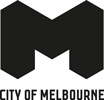 Melbourne Planning SchemeIncorporated DocumentHeritage Places Inventory February 2020 Part A (Amended   2021)This document is an incorporated document in the Melbourne Planning Scheme pursuant to Section 6(2)(j) of the Planning and Environment Act 1987ContentsINTRODUCTION	3DEFINITIONS	4CARLTON	5EAST MELBOURNE AND JOLIMONT	51FLEMINGTON AND KENSINGTON	70MELBOURNE	106NORTH AND WEST MELBOURNE	132PARKVILLE	190SOUTHBANK, SOUTH WHARF & DOCKLANDS	207SOUTH YARRA	210INTRODUCTIONBuildings contained in the Heritage Overlay of the Melbourne Planning Scheme which are categorised as ‘significant’ or ‘contributory’ are listed in this document. This document also indicates whether they are located in a significant streetscape. Buildings contained in the Heritage Overlay of the Melbourne Planning Scheme are ‘non-contributory’ if they are not:Categorised as ‘significant’ or ‘contributory’ in this document or another incorporated heritage document to the Melbourne Planning Scheme, orGraded in the Heritage Places Inventory 2020 Part B or another incorporated heritage document to the Melbourne Planning Scheme, or Contained in the Central City Heritage Study Review 1993. The property listings are divided into the following geographical areas:Carlton;East Melbourne and Jolimont;Flemington and Kensington;Melbourne;North and West Melbourne;Parkville; Southbank, South Wharf, Docklands & Port Melbourne; andSouth Yarra.Within each area individual properties are listed alphabetically by street name and numerically.In addition to this document, further information regarding each of these heritage buildings is recorded on the relevant “Building Identification Form”.  These Building Identification Forms are available for inspection at Council’s Development Planning Department.The policies applied by Council when considering relevant permit applications are dependent on the particular building category and whether it is in a significant streetscape. These policies are the “Heritage Places In the Capital City Zone” local policy at Clause 22.04 and the “Heritage Places Outside The Capital City Zone” local policy at Clause 22.05 of the Melbourne Planning Scheme. The building category and significant streetscape definitions are provided on the following page.DEFINITIONSThe definitions used for each of the heritage place categories are as follows:‘Significant’ heritage place:A ‘significant’ heritage place is individually important at state or local level, and a heritage place in its own right.  It is of historic, aesthetic, scientific, social or spiritual significance to the municipality.  A ‘significant’ heritage place may be highly valued by the community; is typically externally intact; and/or has notable features associated with the place type, use, period, method of construction, siting or setting.  When located in a heritage precinct a ‘significant’ heritage place can make an important contribution to the precinct.‘Contributory’ heritage place:A ‘contributory’ heritage place is important for its contribution to a heritage precinct.  It is of historic, aesthetic, scientific, social or spiritual significance to the heritage precinct.  A ‘contributory’ heritage place may be valued by the community; a representative example of a place type, period or style; and/or combines with other visually or stylistically related places to demonstrate the historic development of a heritage precinct.  ‘Contributory’ places are typically externally intact, but may have visible changes which do not detract from the contribution to the heritage precinct.  ‘Non-contributory’ (-) place:A ‘non-contributory’ place does not make a contribution to the cultural significance or historic character of the heritage precinct.The definition used for a ‘significant streetscape’ is as follows:‘Significant streetscapes’ are collections of buildings outstanding either because they are a particularly well preserved group from a similar period or style, or because they are a collection of buildings significant in their own right.CARLTONEAST MELBOURNE AND JOLIMONTFLEMINGTON AND KENSINGTONMELBOURNENORTH AND WEST MELBOURNEPARKVILLESOUTHBANK, SOUTH WHARF & DOCKLANDSSOUTH YARRACARLTONCARLTONCARLTONCARLTONStreetNumberBuilding CategorySignificant Streetscape Argyle Place North10-12Contributory-Argyle Place North14Significant-Argyle Place North16-18Contributory-Argyle Place North20Significant-Argyle Place North22Significant-Argyle Place North24Contributory-Argyle Place North26Contributory-Argyle Place South Substation adjacent to 2 Argyle PlaceContributory-Argyle Place South17Contributory-Argyle Place South29Contributory-Argyle Place South31Contributory-Argyle Place South33Contributory-Argyle Place South35Contributory-Argyle Place South37Contributory-Barkly Street20-24Contributory-Barkly Street30Contributory-Barkly Street32Contributory-Barkly Street34Contributory-Barkly Street36Contributory-Barkly Street38-40Contributory-Barkly Street42Contributory-Barkly Street44Contributory-Barkly Street58-60Contributory-Barkly Street62-66Contributory-Barkly Street68Significant-Barkly Street82-84SignificantSignificantBarkly Street86SignificantSignificantBarkly Street88SignificantSignificantBarkly Street90SignificantSignificantBarkly Street92-94ContributorySignificantBarkly Street96ContributorySignificantBarkly Street98ContributorySignificantBarkly Street100SignificantSignificantBarkly Street102ContributorySignificantBarkly Street104ContributorySignificantBarkly Street106ContributorySignificantBarkly Street108SignificantSignificantBarkly Street110SignificantSignificantBarkly Street112-114SignificantSignificantBarkly Street116-120SignificantSignificantBarkly Street122ContributorySignificantBarkly Street124ContributorySignificantBarkly Street126-128ContributorySignificantBarkly Street130-132ContributorySignificantBarkly Street134SignificantSignificantBarkly Street136SignificantSignificantBarkly Street138ContributorySignificantBarkly Street140ContributorySignificantBarkly Street142-144ContributorySignificantBarkly Street146ContributorySignificantBarkly Street150ContributorySignificantBarkly Street152SignificantSignificantBarkly Street154SignificantSignificantBarkly Street156 -SignificantBarkly Street158-162SignificantSignificantBarkly Street164ContributorySignificantBarkly Street166ContributorySignificantBarkly Street29Contributory-Barkly Street35-37Contributory-Barkly Street61Contributory-Barkly Street63Contributory-Barkly Street65-67Significant-Barkly Street81-85Contributory-Barkly Street87Contributory-Barkly Street89Contributory-Barkly Street91Contributory-Barkly Street93Contributory-Barkly Street95Contributory-Barkly Street101Significant-Barkly Street103Contributory-Barkly Street105Contributory-Barkly Street117Contributory-Barkly Street119Contributory-Barkly Street121Contributory-Barkly Street123Contributory-Barkly Street125-127Contributory-Barkly Street131Contributory-Barkly Street133Contributory-Barkly Street135Contributory-Barkly Street137Contributory-Barkly Street139Contributory-Barkly Street141Contributory-Barkly Street143Contributory-Barkly Street145Significant-Barrup Street2-4Contributory-Barrup Street14Contributory-Barrup Street16Contributory-Barry Street56Significant-Barry Street58Significant-Barry Street11Significant-Barry Street31-47Significant-Barry Street135Contributory-Barry Street137Contributory-Berkeley Street90-104Significant-Berkeley Street202-206Contributory-Berkeley Street208-210Contributory-Berkeley Street221Significant-Bouverie Street158-164Significant-Bouverie Street166-170Significant-Bouverie Street21-25Significant-Bouverie Street129-135Significant-Bouverie Street145-147Significant-Bouverie Street183-195 Melbourne Business School, includes:168 Leicester StreetContributory-160-170 Pelham StreetContributory-Bouverie Street197-235Significant-Bowen Crescent109Significant-Canning Street4-6SignificantSignificantCanning Street16SignificantSignificantCanning Street18ContributorySignificantCanning Street20ContributorySignificantCanning Street22SignificantSignificantCanning Street24SignificantSignificantCanning Street28-34Contributory-Canning Street38Significant-Canning Street40Significant-Canning Street42Significant-Canning Street44Significant-Canning Street46Significant-Canning Street48Significant-Canning Street50Significant-Canning Street54AContributory-Canning Street106Contributory-Canning Street108Contributory-Canning Street110Contributory-Canning Street116Contributory-Canning Street118Contributory-Canning Street120Contributory-Canning Street122Contributory -Canning Street124Contributory-Canning Street126Contributory-Canning Street128Contributory-Canning Street130Contributory-Canning Street132Contributory-Canning Street148Contributory-Canning Street150Contributory-Canning Street152Contributory-Canning Street154Contributory-Canning Street160Contributory-Canning Street162Contributory-Canning Street164Contributory-Canning Street166Contributory-Canning Street168Contributory-Canning Street172Contributory-Canning Street174Contributory-Canning Street176-178Contributory-Canning Street180Contributory-Canning Street182Contributory-Canning Street190Contributory-Canning Street192Contributory-Canning Street194Contributory-Canning Street196Contributory-Canning Street202Contributory-Canning Street204Contributory-Canning Street206Contributory-Canning Street208Contributory-Canning Street210Contributory-Canning Street3Contributory-Canning Street5Contributory-Canning Street7Contributory-Canning Street13Contributory-Canning Street15Contributory-Canning Street17Contributory-Canning Street23Contributory-Canning Street25Contributory-Canning Street27-29Significant-Canning Street31Significant-Canning Street33Significant-Canning Street47-49Contributory-Canning Street93Contributory-Canning Street97-99Contributory-Canning Street101-103Contributory-Canning Street105Contributory-Canning Street115-117Contributory-Canning Street119Significant-Canning Street121Significant-Canning Street123Significant-Canning Street143Contributory-Canning Street149-151-Canning Street153-157Contributory-Canning Street159Contributory-Canning Street161Contributory-Canning Street167Contributory-Canning Street169Contributory-Canning Street171Contributory-Canning Street173Significant-Canning Street175Significant-Canning Street177Significant-Canning Street179Significant-Canning Street181Contributory-Canning Street183Contributory-Canning Street185Contributory-Canning Street187Contributory-Canning Street189Contributory-Canning Street191Contributory-Canning Street193Contributory-Canning Street195Contributory-Canning Street197Contributory-Canning Street199Contributory-Canning Street201Contributory-Canning Street203-205ContributorySignificantCanning Street209-213Significant -Canning Street215Contributory-Canning Street217-219Contributory-Canning Street223-227Significant-Cardigan Street50Significant-Cardigan Street52-56Significant-Cardigan Street106Contributory-Cardigan Street108Contributory-Cardigan Street110Contributory-Cardigan Street120Contributory-Cardigan Street122Contributory-Cardigan Street156-164Contributory-Cardigan Street166-168Contributory-Cardigan Street176Contributory-Cardigan Street264Significant-Cardigan Street266Significant-Cardigan Street268Significant-Cardigan Street270Significant-Cardigan Street276Significant-Cardigan Street278Contributory-Cardigan Street290Contributory-Cardigan Street292Contributory-Cardigan Street294Contributory-Cardigan Street304-306ContributorySignificantCardigan Street308SignificantSignificantCardigan Street310SignificantSignificantCardigan Street312SignificantSignificantCardigan Street314SignificantSignificantCardigan Street316SignificantSignificantCardigan Street318SignificantSignificantCardigan Street320SignificantSignificantCardigan Street322SignificantSignificantCardigan Street324SignificantSignificantCardigan Street326SignificantSignificantCardigan Street330-332ContributorySignificantCardigan Street334ContributorySignificantCardigan Street336ContributorySignificantCardigan Street338ContributorySignificantCardigan Street340ContributorySignificantCardigan Street342ContributorySignificantCardigan Street344ContributorySignificantCardigan Street346ContributorySignificantCardigan Street348ContributorySignificantCardigan Street350ContributorySignificantCardigan Street352ContributorySignificantCardigan Street354ContributorySignificantCardigan Street356-358 Contributory-Cardigan Street360Contributory-Cardigan Street362Contributory-Cardigan Street364Contributory-Cardigan Street366Contributory-Cardigan Street368Contributory-Cardigan Street374-386Contributory-Cardigan Street390Significant-Cardigan Street392Significant-Cardigan Street394Significant-Cardigan Street396Significant-Cardigan Street398Significant-Cardigan Street400Contributory-Cardigan Street402Contributory-Cardigan Street51Significant-Cardigan Street53Significant-Cardigan Street55Significant-Cardigan Street57Significant-Cardigan Street59Significant-Cardigan Street61Significant-Cardigan Street63Significant-Cardigan Street65-69Significant-Cardigan Street71Significant-Cardigan Street83Significant-Cardigan Street85Significant-Cardigan Street87Significant-Cardigan Street91-95Significant-Cardigan Street101Significant-Cardigan Street103Significant-Cardigan Street105Significant-Cardigan Street107Significant-Cardigan Street109Significant-Cardigan Street111Significant-Cardigan StreetSignificant-Cardigan Street245-249-Cardigan Street251-257-Cardigan Street345Contributory-Cardigan Street347Contributory-Cardigan Street349Contributory-Cardigan Street351Contributory-Cardigan Street353Contributory-Cardigan Street377-391-Cardigan Street395SignificantSignificantCardigan Street397SignificantSignificantCardigan Street399SignificantSignificantCardigan Street401SignificantSignificantCardigan Street403ContributorySignificantCardigan Street405ContributorySignificantCardigan Street407ContributorySignificantCardigan Street409ContributorySignificantCardigan Street411-415-SignificantCardigan Street417ContributorySignificantCardigan Street419-423-SignificantCardigan Street425ContributorySignificantCardigan Street427-429ContributorySignificantCardigan Street431-433ContributorySignificantCardigan Street435ContributorySignificantCardigan Street437-439ContributorySignificantCardigan Street441-445SignificantSignificantCardigan Street447ContributorySignificantCardigan Street455-467Significant-Cardigan Street469-495Significant-Carlton Street12-14SignificantSignificantCarlton Street16ContributorySignificantCarlton Street18SignificantSignificantCarlton Street20SignificantSignificantCarlton Street22SignificantSignificantCarlton Street24SignificantSignificantCarlton Street26Significant SignificantCarlton Street28Significant SignificantCarlton Street30ContributorySignificantCarlton Street32ContributorySignificantCarlton Street34ContributorySignificantCarlton Street36ContributorySignificantCarlton Street38ContributorySignificantCarlton Street40ContributorySignificantCarlton Street42ContributorySignificantCarlton Street44ContributorySignificantCarlton Street46-50Significant SignificantCarlton Street54ContributorySignificantCarlton Street56-60ContributorySignificantCarlton Street62SignificantSignificantCarlton Street64SignificantSignificantCarlton Street66SignificantSignificantCarlton Street68SignificantSignificantCarlton Street70ContributorySignificantCarlton Street72ContributorySignificantCarlton Street74ContributorySignificantCarlton Street76ContributorySignificantCarlton Street78-80Significant SignificantCarlton Street82-84SignificantSignificantCarlton Street86SignificantSignificantCarlton Street88ContributorySignificantCarlton Street90SignificantSignificantCarlton Street92SignificantSignificantCarlton Street94SignificantSignificantCarlton Street96SignificantSignificantCarlton Street98SignificantSignificantCarlton Street100SignificantSignificantCarlton Street102ContributorySignificantCarlton Street104-106Significant SignificantCharles Street2ContributorySignificantCharles Street4ContributorySignificantCharles Street6ContributorySignificantCharles Street8ContributorySignificantCharles Street10ContributorySignificantCharles Street12ContributorySignificantCharles Street14ContributorySignificantCharles Street16ContributorySignificantCharles Street18ContributorySignificantCharles Street22-24ContributorySignificantCharles Street1ContributorySignificantCharles Street3ContributorySignificantCharles Street5ContributorySignificantCharles Street7ContributorySignificantCharles Street9-SignificantCharles Street11ContributorySignificantCharles Street13ContributorySignificantCharles Street15-17SignificantSignificantCochrane Place1-2Contributory-College CrescentMelbourne General CemeterySignificantSignificantDavid Street1Significant-David Street3Significant-David Street5Significant-David Street7Significant-David Street9Significant-David Street11Contributory-David Street13Contributory-Dorrit Street12-14ContributorySignificantDorrit Street16ContributorySignificantDorrit Street18ContributorySignificantDorrit Street20ContributorySignificantDorrit Street22-SignificantDorrit Street24-SignificantDorrit Street26ContributorySignificantDorrit Street28ContributorySignificantDorrit Street30-32ContributorySignificantDorrit Street34ContributorySignificantDorrit Street36ContributorySignificantDorrit Street38-SignificantDorrit Street40-42ContributorySignificantDorrit Street44ContributorySignificantDorrit Street46-48ContributorySignificantDorrit Street50ContributorySignificantDorrit Street52ContributorySignificantDorrit Street54ContributorySignificantDorrit Street56ContributorySignificantDorrit Street58ContributorySignificantDorrit Street60-SignificantDorrit Street62ContributorySignificantDorrit Street64-66ContributorySignificantDorrit Street68SignificantSignificantDorrit Street70SignificantSignificantDrummond Street2-14SignificantSignificantDrummond Street16-20ContributorySignificantDrummond Street22ContributorySignificantDrummond Street24ContributorySignificantDrummond Street26SignificantSignificantDrummond Street28-32ContributorySignificantDrummond Street46-56, includes:46 Drummond StreetSignificantSignificant48 Drummond StreetSignificantSignificant56 Drummond StreetSignificantDrummond Street58SignificantSignificantDrummond Street60SignificantSignificantDrummond Street62SignificantSignificantDrummond Street64-68SignificantSignificantDrummond Street70-72SignificantSignificantDrummond Street98ContributorySignificantDrummond Street100-108-SignificantDrummond Street110ContributorySignificantDrummond Street112ContributorySignificantDrummond Street114ContributorySignificantDrummond Street116-140-SignificantDrummond Street154-184SignificantSignificantDrummond Street186SignificantSignificantDrummond Street188SignificantSignificantDrummond Street190SignificantSignificantDrummond Street192SignificantSignificantDrummond Street194SignificantSignificantDrummond Street196SignificantSignificantDrummond Street198SignificantSignificantDrummond Street200SignificantSignificantDrummond Street202SignificantSignificantDrummond Street204SignificantSignificantDrummond Street206ContributorySignificantDrummond Street208ContributorySignificantDrummond Street210ContributorySignificantDrummond Street212ContributorySignificantDrummond Street214ContributorySignificantDrummond Street216ContributorySignificantDrummond Street218-224ContributorySignificantDrummond Street236ContributorySignificantDrummond Street238ContributorySignificantDrummond Street240ContributorySignificantDrummond Street242ContributorySignificantDrummond Street244ContributorySignificantDrummond Street246ContributorySignificantDrummond Street248ContributorySignificantDrummond Street250ContributorySignificantDrummond Street252ContributorySignificantDrummond Street254ContributorySignificantDrummond Street256ContributorySignificantDrummond Street258ContributorySignificantDrummond Street260Contributory SignificantDrummond Street304-308Contributory-Drummond Street310-312 Contributory-Drummond Street320-322Contributory-Drummond Street324-326Significant-Drummond Street332Contributory-Drummond Street372-374Significant-Drummond Street376Significant-Drummond Street378Significant-Drummond Street380-382Contributory-Drummond Street384Contributory-Drummond Street386Contributory-Drummond Street388Contributory-Drummond Street390-392Contributory-Drummond Street1SignificantSignificantDrummond Street3SignificantSignificantDrummond Street5SignificantSignificantDrummond Street7SignificantSignificantDrummond Street9SignificantSignificantDrummond Street11SignificantSignificantDrummond Street13SignificantSignificantDrummond Street15SignificantSignificantDrummond Street17SignificantSignificantDrummond Street19SignificantSignificantDrummond Street21-23SignificantSignificantDrummond Street25SignificantSignificantDrummond Street27SignificantSignificantDrummond Street29SignificantSignificantDrummond Street31SignificantSignificantDrummond Street33SignificantSignificantDrummond Street35SignificantSignificantDrummond Street37-39SignificantSignificantDrummond Street41-43SignificantSignificantDrummond Street45SignificantSignificantDrummond Street47SignificantSignificantDrummond Street49ContributorySignificantDrummond Street51ContributorySignificantDrummond Street53-55ContributorySignificantDrummond Street67ContributorySignificantDrummond Street69-71ContributorySignificantDrummond Street75-91-SignificantDrummond Street93-105SignificantSignificantDrummond Street113ContributorySignificantDrummond StreetRear 113Contributory-Drummond Street115ContributorySignificantDrummond Street117SignificantSignificantDrummond Street121ContributorySignificantDrummond Street123SignificantSignificantDrummond Street125SignificantSignificantDrummond Street127ContributorySignificantDrummond Street129-131-SignificantDrummond Street133-137SignificantSignificantDrummond Street139-SignificantDrummond Street141ContributorySignificantDrummond Street143ContributorySignificantDrummond Street145ContributorySignificantDrummond Street147ContributorySignificantDrummond Street149ContributorySignificantDrummond Street153-SignificantDrummond Street155-157ContributorySignificantDrummond Street159ContributorySignificantDrummond Street161ContributorySignificantDrummond Street163SignificantSignificantDrummond Street165ContributorySignificantDrummond Street167ContributorySignificantDrummond Street169ContributorySignificantDrummond Street171SignificantSignificantDrummond Street173SignificantSignificantDrummond Street175-179SignificantSignificantDrummond Street181ContributorySignificantDrummond Street183ContributorySignificantDrummond Street185ContributorySignificantDrummond Street187-193-SignificantDrummond Street195ContributorySignificantDrummond Street197ContributorySignificantDrummond Street199ContributorySignificantDrummond Street201SignificantSignificantDrummond Street203SignificantSignificantDrummond Street205SignificantSignificantDrummond Street259-261Contributory (275 only)-Drummond Street263Contributory-Drummond Street265Contributory-Drummond Street279Contributory-Drummond Street281Contributory-Drummond Street291Significant-Drummond Street293Significant-Drummond Street295-297Contributory-Drummond Street313-315Significant-Drummond Street345-349Significant-Drummond Street387Contributory-Drummond Street389Contributory-Drummond Street397-401Significant-Elgin Street54-58Contributory-Elgin Street60Significant-Elgin Street62Significant-Elgin Street64Significant-Elgin Street66Significant-Elgin Street68Significant-Elgin Street78-80Contributory-Elgin Street82Contributory-Elgin Street84Contributory-Elgin Street88Significant-Elgin Street90Significant-Elgin Street92Significant-Elgin Street94-98Contributory-Elgin Street118-120Contributory-Elgin Street126-130Significant-Elgin Street132-136Contributory-Elgin Street138-144Contributory-Elgin Street146-154Significant-Elgin Street162Contributory-Elgin Street168-174Significant-Elgin Street178Contributory-Elgin Street180Contributory-Elgin Street182Contributory-Elgin Street184Contributory-Elgin Street186Contributory-Elgin Street188Contributory-Elgin Street190Contributory-Elgin Street194Contributory-Elgin Street198Contributory-Elgin Street200-202Contributory-Elgin Street208-214Significant-Elgin Street252ContributorySignificantElgin Street254ContributorySignificantElgin Street256ContributorySignificantElgin Street258ContributorySignificantElgin Street260ContributorySignificantElgin Street262ContributorySignificantElgin Street264ContributorySignificantElgin Street266ContributorySignificantElgin Street268SignificantSignificantElgin Street270-SignificantElgin Street272-SignificantElgin Street21Contributory-Elgin Street25Contributory-Elgin Street27Contributory-Elgin Street29Contributory-Elgin Street31Contributory-Elgin Street33Contributory-Elgin Street35Contributory-Elgin Street37Contributory-Elgin Street39Contributory-Elgin Street41Contributory-Elgin Street43Significant-Elgin Street45Significant-Elgin Street51Significant-Elgin Street55-57Significant-Elgin Street59Significant-Elgin Street61Significant-Elgin Street67Significant-Elgin Street69Significant-Elgin Street71Contributory-Elgin Street73Contributory-Elgin Street75-77Contributory-Elgin Street79Contributory-Elgin Street83-85Contributory-Elgin Street87-89Significant-Elgin Street91Contributory-Elgin Street93Contributory-Elgin Street95Contributory-Elgin Street105Contributory-Elgin Street107Contributory-Elgin Street109Significant-Elgin Street111Significant-Elgin Street145Significant-Elgin Street147Significant-Elgin Street149Significant-Elgin Street151Significant-Elgin Street153Significant-Elgin Street155Contributory-Elgin Street157Contributory-Elgin Street159Contributory-Elgin Street161-169Significant-Elgin Street171-175Significant-Elgin Street181Contributory-Elgin Street183Contributory-Elgin Street185Contributory-Elgin Street187Contributory-Elgin Street189Contributory-Elgin Street219SignificantSignificantElgin Street221SignificantSignificantElgin Street223-225-SignificantElgin Street227SignificantSignificantElgin Street229SignificantSignificantElgin Street231ContributorySignificantElgin Street233SignificantSignificantElgin Street235SignificantSignificantElgin Street237SignificantSignificantElm Tree Place4-Significant-Faraday Street12-14Contributory-Faraday Street16Contributory-Faraday Street18Contributory-Faraday Street20Contributory-Faraday Street40-48Contributory-Faraday Street56Contributory-Faraday Street58Contributory-Faraday Street64Contributory-Faraday Street66-68Significant-Faraday Street78Contributory-Faraday Street80Contributory-Faraday Street82Significant-Faraday Street84Significant-Faraday Street88-90Contributory-Faraday Street92Significant-Faraday Street96Significant-Faraday Street98Contributory-Faraday Street100Contributory-Faraday Street102Contributory-Faraday Street104Contributory-Faraday Street106Contributory-Faraday Street108Contributory-Faraday Street110Contributory-Faraday Street112Contributory-Faraday Street114Significant-Faraday Street116-118Significant-Faraday Street120Significant-Faraday Street122Significant-Faraday Street124Significant-Faraday Street126Significant-Faraday Street128Contributory-Faraday Street130Contributory-Faraday Street140-144Significant-Faraday Street152Contributory-Faraday Street154Contributory-Faraday Street156Contributory-Faraday Street158Contributory-Faraday Street160Significant-Faraday Street162Significant-Faraday Street172-174Significant-Faraday Street176-178Significant-Faraday Street180Contributory-Faraday Street182-184Contributory-Faraday Street186-192Significant-Faraday Street198-204Significant -Faraday Street206-212Contributory-Faraday StreetOpposite 208-212 Underground Public ToiletSignificant-Faraday Street226Contributory-Faraday Street228-230Contributory-Faraday Street232-234Contributory-Faraday Street236Contributory-Faraday Street238-240Significant-Faraday Street244Significant-Faraday Street248-250Contributory-Faraday Street252Contributory-Faraday Street254Contributory-Faraday Street256Contributory-Faraday Street258Contributory-Faraday Street260Contributory-Faraday Street262Contributory-Faraday Street272-278Significant-Faraday Street13-23Contributory-Faraday Street25Contributory-Faraday Street27Contributory-Faraday Street29-31Contributory-Faraday Street33Contributory-Faraday Street35Contributory-Faraday Street37Contributory-Faraday Street39Contributory-Faraday Street53Contributory-Faraday Street55-61Significant SignificantFaraday Street83Significant-Faraday Street95Contributory-Faraday Street99Contributory-Faraday Street101Contributory-Faraday Street103Contributory-Faraday Street105Contributory-Faraday Street107-109Contributory-Faraday Street111Contributory-Faraday Street113Contributory-Faraday Street139Contributory-Faraday Street141-143Contributory-Faraday Street145Contributory-Faraday Street147Contributory-Faraday Street149Contributory-Faraday Street185-187Significant-Faraday Street201-203Contributory-Faraday Street205-207Significant -Faraday Street221-229Contributory-Faraday Street231Significant-Faraday Street233Contributory-Faraday Street235-237Contributory-Grattan Street2-10SignificantSignificantGrattan Street12ContributorySignificantGrattan Street14SignificantSignificantGrattan Street16SignificantSignificantGrattan Street18SignificantSignificantGrattan Street20-26-SignificantGrattan Street28SignificantSignificantGrattan Street30SignificantSignificantGrattan Street32SignificantSignificantGrattan Street44Contributory-Grattan Street46Contributory-Grattan Street48-50Contributory-Grattan Street52-56Significant -Grattan Street58Contributory-Grattan Street60-62Contributory-Grattan Street64-66Significant-Grattan Street68Significant-Grattan Street90Contributory-Grattan Street15Significant SignificantGrattan Street17SignificantSignificantGrattan Street19Significant SignificantGrattan Street21Significant SignificantGrattan Street23ContributorySignificantGrattan Street25ContributorySignificantGrattan Street27ContributorySignificantGrattan Street81-109Significant -Grattan Street111-113Contributory-Grattan Street115Contributory-Grattan Street117Contributory-Grattan Street191-197Contributory-Grattan Street213-215, includes:213 Grattan StreetContributoryKay Street32Contributory-Kay Street36Contributory-Kay Street62Contributory-Kay Street64Contributory-Kay Street66Contributory-Kay Street68-70SignificantSignificantKay Street72ContributorySignificantKay Street74ContributorySignificantKay Street76ContributorySignificantKay Street80Contributory-Kay Street82Contributory-Kay Street84Contributory-Kay Street86Contributory-Kay Street88-92Contributory-Kay Street94Contributory-Kay Street96Contributory-Kay Street98Contributory-Kay Street23Significant-Kay Street25Significant-Kay Street27Significant-Kay Street29Significant-Kay Street31Significant-Kay Street33Significant-Kay Street34Contributory-Kay Street35Significant-Kay Street37Contributory-Kay Street39Contributory-Kay Street41Contributory-Kay Street59-63Contributory-Kay Street65Significant -Kay Street69Contributory-Kay Street71Contributory-Kay Street73Contributory-Kay Street85Significant-Kay Street87Contributory-Kay Street93Contributory-Kay Street97-101Contributory-Kay Street103Contributory-Kay Street105Contributory-Kay Street109Contributory-Kay Street111Contributory-Kay Street113Contributory-Kay Street115-117Contributory-Keppel Street21-23Contributory-Keppel Street27-29Contributory-Keppel Street31Contributory-Keppel Street51-55ContributorySignificantKeppel Street52-112Significant-Keppel Street57ContributorySignificantKeppel Street59ContributorySignificantKeppel Street61ContributorySignificantKeppel Street63ContributorySignificantKeppel Street65ContributorySignificantKeppel Street67-69ContributorySignificantKeppel Street71ContributorySignificantKeppel Street73ContributorySignificantKeppel Street75ContributorySignificantKeppel Street77ContributorySignificantKeppel Street79ContributorySignificantKeppel Street81-83ContributorySignificantKeppel Street85-91SignificantSignificantLeicester Street60-66Significant-Leicester Street148Significant-Leicester Street150Significant-Leicester Street152Significant-Leicester Street154-160Significant-Leicester Street51-61Significant-Leicester Street119-125Significant-Leicester Street135-139Significant-Lincoln Square South19-21Contributory-Little Palmerston Street53-57Contributory-Little Palmerston Street59Significant-Little Palmerston Street61-63Significant-Lygon Street42-54Significant-Lygon Street128-130Contributory-Lygon Street132-136Contributory-Lygon Street140-146Contributory-Lygon Street148-150Contributory-Lygon Street170-172Contributory-Lygon Street174-178Significant-Lygon Street190Contributory-Lygon Street230Contributory-Lygon Street232Contributory-Lygon Street234-236Contributory-Lygon Street238Significant-Lygon Street240Significant-Lygon Street242-244Significant-Lygon Street246-252Significant-Lygon Street258Contributory-Lygon Street260Contributory-Lygon Street262Contributory-Lygon Street264-266Contributory-Lygon Street270-276Contributory-Lygon Street280Contributory-Lygon Street282Contributory-Lygon Street286-288Contributory-Lygon Street290Significant-Lygon Street292Contributory-Lygon Street306-308Contributory-Lygon Street320Lygon Street322Contributory-Lygon Street324Contributory-Lygon Street326-328Contributory-Lygon Street330Significant-Lygon Street332Contributory-Lygon Street334-336Contributory-Lygon Street338-340Contributory-Lygon Street342Contributory-Lygon Street344Contributory-Lygon Street346Contributory-Lygon Street348Contributory-Lygon Street350Contributory-Lygon Street362Contributory-Lygon Street364Contributory-Lygon Street366Contributory-Lygon Street368-386Significant -Lygon Street380Significant -Lygon Street388Contributory-Lygon Street390Contributory-Lygon Street398-400Significant-Lygon Street402Contributory-Lygon Street426- SignificantLygon Street428SignificantSignificantLygon Street430SignificantSignificantLygon Street432SignificantSignificantLygon Street434ContributorySignificantLygon Street436ContributorySignificantLygon Street438ContributorySignificantLygon Street440ContributorySignificantLygon Street442-444ContributorySignificantLygon Street446-450Significant SignificantLygon Street1-7Contributory-Lygon Street9Significant-Lygon Street13-15Significant-Lygon Street27-31-Lygon Street95-97Contributory-Lygon Street121Contributory-Lygon Street127-129Contributory-Lygon Street131-133Contributory-Lygon Street135-137Contributory-Lygon Street139-141Contributory-Lygon Street147Significant-Lygon Street149Significant-Lygon Street151Significant-Lygon Street161Contributory-Lygon Street163-165Contributory-Lygon Street167Contributory-Lygon Street169Contributory-Lygon Street173Contributory-Lygon Street175Contributory-Lygon Street185-187Significant -Lygon Street189Significant-Lygon Street191Significant-Lygon Street193Significant-Lygon Street201-203Significant-Lygon Street205-207Significant-Lygon Street209Significant-Lygon Street211Significant-Lygon Street213Significant-Lygon Street215-217Contributory-Lygon Street219-221Contributory-Lygon Street223Contributory-Lygon Street225Contributory-Lygon Street227-229Significant-Lygon Street231Contributory-Lygon Street233-235Contributory-Lygon Street237Contributory-Lygon Street239Contributory-Lygon Street241Significant-Lygon Street243-245Significant-Lygon Street251Contributory-Lygon Street253Significant-Lygon Street255-257Significant-Lygon Street259-261Significant-Lygon Street263Significant-Lygon Street265Significant-Lygon Street267Significant-Lygon Street269Significant-Lygon Street271-273Significant-Lygon Street275Contributory-Lygon Street277Contributory-Lygon Street279-281Contributory-Lygon Street283Contributory-Lygon Street285-287Contributory-Lygon Street291-299Significant-Lygon Street303Contributory-Lygon Street305Contributory-Lygon Street307Contributory-Lygon Street321Contributory-Lygon Street325Contributory-Lygon Street327Contributory-Lygon Street329Contributory-Lygon Street337-343Significant-Lygon Street379Contributory-Lygon Street381Contributory-Lygon Street383Contributory-Lygon Street385Significant-Lygon Street387-391Contributory-Lygon Street393-395Contributory-Lygon Street397-399Significant-Lygon Street401Contributory-Lygon Street403-405Significant-Lygon Street407Significant-Lygon Street409Significant-MacArthur Place North2Contributory-MacArthur Place North4Contributory-MacArthur Place North6-10Contributory-MacArthur Place North14Significant-MacArthur Place North16Significant-MacArthur Place North18Contributory-MacArthur Place North20Contributory-MacArthur Place North26Contributory-MacArthur Place North28-34Significant-MacArthur Place North36Contributory-MacArthur Place North38Contributory-MacArthur Place North44-48Significant -MacArthur Place North56-58Contributory-MacArthur Place North70-72Significant -MacArthur Place South11-13Significant-MacArthur Place South27-33Significant-MacArthur Place South37-39Contributory-MacArthur Place South41Significant-MacArthur Place South43Significant-MacArthur Place South45-47Significant-MacArthur Place South49Contributory-MacArthur Place South51Contributory-MacArthur Place South53Contributory-MacArthur Place South55Contributory-MacArthur Place South57Significant-MacArthur Place South59Contributory-MacArthur Place South71-73Contributory-Murchison Street12ContributorySignificantMurchison Street14SignificantSignificantMurchison Street16-SignificantMurchison Street18ContributorySignificantMurchison Street20ContributorySignificantMurchison Street22ContributorySignificantMurchison Street24ContributorySignificantMurchison Street26ContributorySignificantMurchison Street28-30ContributorySignificantMurchison Street32-34Significant SignificantMurchison Street36-40SignificantSignificantMurchison Street42SignificantSignificantMurchison Street44SignificantSignificantMurchison Street46SignificantSignificantNeill Street28-30Contributory-Neill Street52Contributory-Neill Street54Contributory-Neill Street56Contributory-Neill Street60Contributory-Neill Street62Significant-Neill Street64Significant-Neill Street66Significant-Neill Street74-76Contributory-Neill Street78Contributory-Neill Street82Contributory-Neill Street86Contributory-Neill Street88Contributory-Neill Street9-13Contributory-Neill Street15Contributory-Neill Street17Contributory-Neill Street19-25Contributory-Neill Street43-45ContributorySignificantNeill Street47-49SignificantSignificantNeill Street51ContributorySignificantNeill Street53-55ContributorySignificantNeill Street57ContributorySignificantNeill Street59- SignificantNeill Street61-63- SignificantNeill Street65SignificantSignificantNeill Street67SignificantSignificantNeill Street69SignificantSignificantNeill Street71SignificantSignificantNeill Street73SignificantSignificantNeill Street75SignificantSignificantNeill Street77SignificantSignificantNeill Street79SignificantSignificantNeill Street81ContributorySignificantNeill Street85Significant SignificantNeill Street87Significant SignificantNeill Street89-SignificantNeill Street91-93ContributorySignificantNeill Street95-99SignificantSignificantNeill Street101-111SignificantSignificantNicholson StreetRoyal Exhibition Building and Carlton GardensSignificantSignificantNicholson Street27Contributory-Nicholson Street29Contributory-Nicholson Street31Contributory-Nicholson Street33Contributory-Nicholson Street35Contributory-Nicholson Street37Contributory-Nicholson Street39Contributory-Nicholson Street41Contributory-Nicholson Street43Contributory-Nicholson Street47-49Contributory-Nicholson Street51Contributory-Nicholson Street53Contributory-Nicholson Street55Contributory-Nicholson Street57Contributory-Nicholson Street59Contributory-Nicholson Street61Contributory-Nicholson Street63Contributory-Nicholson Street69Contributory-Nicholson Street73Contributory-Nicholson Street75Contributory-Nicholson Street85Significant-Nicholson Street87Significant-Nicholson Street89Significant-Nicholson Street91Significant-Nicholson Street161-163Contributory-Nicholson Street165Contributory-Nicholson Street177-179Contributory-Nicholson Street181Contributory-Nicholson Street183Contributory-Nicholson Street185Contributory-Nicholson Street189Contributory-Nicholson Street191Contributory-Nicholson Street209Contributory-Nicholson Street211Contributory-Nicholson Street213-215Significant-Nicholson Street217Contributory-Nicholson Street221Contributory-Nicholson Street223Contributory-Nicholson Street225Contributory-Nicholson Street227Significant-Nicholson Street241Significant-Nicholson Street243Contributory-Nicholson Street245Contributory-Nicholson Street255Contributory-Nicholson Street257Significant-Nicholson Street275Contributory-Owen Street21ContributorySignificantOwen Street23ContributorySignificantOwen Street25ContributorySignificantOwen Street27SignificantSignificantOwen Street29SignificantSignificantOwen Street33-SignificantOwen Street35ContributorySignificantOwen Street37ContributorySignificantOwen Street41ContributorySignificantOwen Street45ContributorySignificantOwen Street47ContributorySignificantOwen Street49ContributorySignificantPainsdale Place4Contributory-Palmerston Place8-10Significant-Palmerston Place12-14Contributory-Palmerston Place22Significant-Palmerston Place24-26Significant-Palmerston Place28Significant-Palmerston Place7-9Significant-Palmerston Place11-13Significant-Palmerston Place23Contributory-Palmerston Place25Contributory-Palmerston Place27Contributory-Palmerston Place29Contributory-Palmerston Street18-Palmerston Street20-Palmerston StreetSignificant-Palmerston Street28-30Contributory-Palmerston Street38Contributory-Palmerston Street40Contributory-Palmerston Street46Significant -Palmerston Street 52 (Former Shop cnr Canning Street)Contributory-Palmerston Street52-54Contributory-Palmerston Street57-65Contributory-Palmerston Street66Contributory-Palmerston Street68Significant-Palmerston Street70Contributory-Palmerston Street72Contributory-Palmerston Street74-76Significant-Palmerston Street78Contributory-Palmerston Street80Contributory-Palmerston Street82Contributory-Palmerston Street88Significant-Palmerston Street90Contributory-Palmerston Street92Contributory-Palmerston Street94-96Significant-Palmerston Street100Significant-Palmerston Street104Significant-Palmerston Street106Contributory-Palmerston Street108-110Contributory-Palmerston Street114Contributory-Palmerston Street116Contributory-Palmerston Street118Contributory-Palmerston Street120Contributory-Palmerston Street122Contributory-Palmerston Street230-232Significant-Palmerston Street234Significant-Palmerston Street236Significant-Palmerston Street238-240Significant-Palmerston Street67Significant-Palmerston Street69Significant-Palmerston Street83Contributory-Palmerston Street85Contributory-Palmerston Street87Contributory-Palmerston Street105-113Contributory-Palmerston Street115-117Contributory-Palmerston Street119-121Significant-Palmerston Street123-129Contributory-Palmerston Street141Contributory-Palmerston Street143Contributory-Palmerston Street145Contributory-Palmerston Street147Contributory-Palmerston Street149Contributory-Palmerston Street151Contributory-Palmerston Street153Contributory-Palmerston Street155-157Contributory-Palmerston Street159Contributory-Palmerston Street161Contributory-Palmerston Street163Contributory-Palmerston Street171-173Contributory-Palmerston Street183-185Contributory-Palmerston Street187Contributory-Palmerston Street189Contributory-Palmerston Street191-193Contributory-Palmerston Street207-209Contributory-Palmerston Street245Contributory-Pelham Street2-40SignificantSignificantPelham Street52Contributory-Pelham Street54Contributory-Pelham Street56Contributory-Pelham Street58Contributory-Pelham Street64Contributory-Pelham Street66Contributory-Pelham Street68Contributory-Pelham Street70Contributory-Pelham Street96Significant-Pelham Street226Significant-Pelham Street228Significant-Pelham Street157-165Significant-Pelham Street205-233Significant-Pitt Street10-12Significant-Pitt Street14Contributory-Pitt Street18Contributory-Pitt Street24Contributory-Pitt Street26Contributory-Pitt Street28Contributory-Pitt Street32Contributory-Pitt Street40Contributory-Pitt Street42Significant-Pitt Street44Contributory-Pitt Street48Contributory-Pitt Street60Significant-Pitt Street62Significant-Pitt Street13Contributory-Pitt Street15-17Contributory-Pitt Street19-21Significant-Pitt Street23Contributory-Pitt Street27Contributory-Pitt Street43Significant-Pitt Street45Significant-Pitt Street46Contributory-Pitt Street47-49Contributory-Pitt Street51Significant-Princes Park Drive121Significant-Princes Street69Contributory-Princes Street71Contributory-Princes Street73Contributory-Princes Street75-77Contributory-Princes Street79Contributory-Princes Street83Contributory-Princes Street85Contributory-Princes Street87Contributory-Princes Street89Contributory-Princes Street91Contributory-Princes Street93Contributory-Princes Street95Contributory-Princes Street97Contributory-Princes Street99Contributory-Princes Street101Contributory-Princes Street103Contributory-Princes Street105Contributory-Princes Street107Contributory-Princes Street113Contributory-Queensberry Street18-40-SignificantQueensberry Street68-72Significant- Queensberry Street134Significant-Queensberry Street136Significant-Queensberry Street138Contributory-Queensberry Street140Contributory-Queensberry Street198-202Significant-Queensberry Street210Significant-Queensberry Street214-222 (Tram Substation)Significant-Queensberry Street224-252Significant-Queensberry Street258-274Significant-Queensberry Street278-284Significant-Queensberry Street286 opposite (Public Toilet)Significant-Queensberry Street133Significant -Queensberry Street179Significant-Queensberry Street225-227Significant-Queensberry Street229Significant-Queensberry Street255-259Significant-Queensberry Street325-327Contributory-Queensberry Street591-599Significant-Rathdowne Street16-22Contributory-Rathdowne Street24Contributory-Rathdowne Street26Contributory-Rathdowne Street28Contributory-Rathdowne Street30Contributory-Rathdowne Street32Contributory-Rathdowne Street34Contributory-Rathdowne Street36Significant-Rathdowne Street42-44Contributory-Rathdowne Street46-48Contributory-Rathdowne Street86-88Significant -Rathdowne Street96-106Significant-Rathdowne Street108Contributory-Rathdowne Street110Contributory-Rathdowne Street114-116Contributory-Rathdowne Street120Contributory-Rathdowne Street122Contributory-Rathdowne Street124Contributory-Rathdowne Street126Contributory-Rathdowne Street130Significant-Rathdowne Street132Contributory-Rathdowne Street154-156Contributory-Rathdowne Street160-162ContributorySignificantRathdowne Street164ContributorySignificantRathdowne Street166SignificantSignificantRathdowne Street168-170SignificantSignificantRathdowne Street169-199SignificantSignificantRathdowne Street172SignificantSignificantRathdowne Street174SignificantSignificantRathdowne Street176SignificantSignificantRathdowne Street178SignificantSignificantRathdowne Street180SignificantSignificantRathdowne Street184SignificantSignificantRathdowne Street200Significant-Rathdowne Street212Contributory-Rathdowne Street214Contributory-Rathdowne Street216-248Significant-Rathdowne Street250Significant-Rathdowne Street252Contributory-Rathdowne Street254Contributory-Rathdowne Street25-27Significant-Rathdowne Street49-67Significant (49 only) -Rathdowne Street107-123, includes:111-123 Rathdowne Street-SignificantRathdowne Street201-231SignificantSignificantRathdowne Street233SignificantSignificantRathdowne Street235SignificantSignificantRathdowne Street237SignificantSignificantRathdowne Street239SignificantSignificantRathdowne Street241-249-SignificantRathdowne Street257SignificantSignificantRathdowne Street259ContributorySignificantRathdowne Street261ContributorySignificantRathdowne Street263ContributorySignificantRathdowne Street265ContributorySignificantRathdowne Street267ContributorySignificantRathdowne Street269ContributorySignificant Rathdowne Street271Significant-Rathdowne Street273Significant-Rathdowne Street275Significant-Rathdowne Street277Significant-Rathdowne Street279-281Significant -Rathdowne Street291Contributory-Rathdowne Street299-301Significant -Rathdowne Street303-305Significant-Rathdowne Street307Significant-Rathdowne Street309Contributory-Rathdowne Street311Contributory-Rathdowne Street313Contributory-Rathdowne Street315Contributory-Rathdowne Street319-323Contributory-Rathdowne Street329-335Significant-Rathdowne Street339-341Contributory-Rathdowne Street343Contributory-Rathdowne Street357-363Significant-Rathdowne Street397-399Contributory-Rathdowne Street401Significant-Rathdowne Street403Contributory-Rathdowne Street405Contributory-Rathdowne Street407Contributory-Rathdowne Street409-411Contributory-Rathdowne Street415-421Contributory-Royal Parade240Significant-Royal Parade360Significant-Royal Parade380Significant-Station Street52Contributory-Station Street54Contributory-Station Street68Contributory-Station Street70Contributory-Station Street72Contributory-Station Street74Contributory-Station Street82Contributory-Station Street84Contributory-Station Street86Contributory-Station Street88Contributory-Station Street90Contributory-Station Street92-94Contributory-Station Street96-98Contributory-Station Street100Contributory-Station Street102Contributory-Station Street106Contributory-Station Street108Contributory-Station Street110Contributory-Station Street112Contributory-Station Street114Contributory-Station Street116Contributory-Station Street118Contributory-Station Street120Contributory-Station Street122Contributory-Station Street124Contributory-Station Street126-128Contributory-Station Street130Contributory-Station Street132Contributory-Station Street140-142Significant-Station Street154Significant-Station Street156Significant-Station Street158Significant-Station Street160Significant-Station Street162Contributory-Station Street164Contributory-Station Street166Contributory-Station Street168Contributory-Station Street170Contributory-Station Street172Contributory-Station Street174Contributory-Station Street176Contributory-Station Street178Contributory-Station Street180Contributory-Station Street55Contributory-Station Street57Contributory-Station Street67Contributory-Station Street69Contributory-Station Street71Contributory-Station Street73Contributory-Station Street75Contributory-Station Street77Contributory-Station Street79Contributory-Station Street93Contributory-Station Street95Contributory-Station Street97Contributory-Station Street99Contributory-Station Street101Contributory-Station Street103Significant-Station Street105Contributory-Station Street107-121Contributory-Station Street123Significant-Station Street123A-123BContributory-Station Street125Significant-Station Street127Significant-Station Street129Significant-Station Street135-137Significant -Station Street139Contributory-Station Street141Contributory-Station Street143Contributory-Station Street145Contributory-Station Street147Contributory-Station Street149Contributory-Station Street151-153Contributory-Station Street161Contributory-Station Street165Contributory-Station Street167Contributory-Station Street169Contributory-Swanston Street222Contributory-Swanston StreetSignificant-Swanston Street508-Swanston Street510-512-Swanston Street554Significant-Swanston Street556Significant-Swanston Street644-658Significant-Swanston Street676Contributory-Swanston Street678Contributory-Swanston Street680-682Contributory-Swanston Street832-834ContributorySignificantSwanston Street842-844ContributorySignificantSwanston Street860-862SignificantSignificantSwanston Street864-866Significant SignificantSwanston Street870-874ContributorySignificantSwanston Street876ContributorySignificantSwanston Street880ContributorySignificantSwanston Street882ContributorySignificantSwanston Street886-888ContributorySignificantSwanston Street890ContributorySignificantSwanston Street892-894ContributorySignificantSwanston Street896-898Significant SignificantSwanston Street900ContributorySignificantSwanston Street902ContributorySignificantSwanston Street904ContributorySignificantSwanston Street906ContributorySignificantSwanston Street908-910ContributorySignificantSwanston Street912SignificantSignificantSwanston Street914SignificantSignificantSwanston Street916-918SignificantSignificantSwanston Street920-922ContributorySignificantSwanston Street924ContributorySignificantSwanston Street926-930- SignificantSwanston Street932-944SignificantSignificantSwanston Street (Maltstore Building)551Significant-Swanston Street (Former Carlton and United Brewery)555Significant-Swanston Street593-597Significant-Swanston Street599-605Significant-Tyne Street35Contributory-University Street14Contributory-University Street44-54Significant-University Street9Contributory-University Street11Contributory-Victoria Street50-52Significant-Victoria Street68Significant-Victoria Street70Significant-Victoria Street72Significant-Victoria Street172Significant-Waterloo Street1-3Contributory-Waterloo Street7-19Contributory-EAST MELBOURNE AND JOLIMONTEAST MELBOURNE AND JOLIMONTEAST MELBOURNE AND JOLIMONTEAST MELBOURNE AND JOLIMONTStreetNumberBuilding CategorySignificant StreetscapeAgnes Street50-62 (Jolimont Square)Significant-Agnes Street11Contributory-Agnes Street13-15Contributory-Agnes Street17-19Contributory-Agnes Street21-23Contributory-Agnes Street25-27Contributory-Agnes Street33-41Contributory-Agnes Street45Contributory-Agnes Street47Contributory-Agnes Street49-51Contributory-Agnes Street53Contributory-Agnes Street55Contributory-Agnes Street57-59Contributory-Albert Street2-30Significant-Albert Street34Contributory-Albert Street36Contributory-Albert Street38Contributory-Albert Street40Contributory-Albert Street42Contributory-Albert Street44-60Significant-Albert Street70-72Significant-Albert Street74-76Contributory-Albert Street78Contributory-Albert Street80Contributory-Albert Street82Contributory-Albert Street128Contributory-Albert Street130Contributory-Albert Street132ContributorySignificantAlbert Street134ContributorySignificantAlbert Street148-200SignificantSignificantAlbert Street204-208ContributorySignificantAlbert Street250-260Significant-Albert Street306-312Significant-Albert Street314-320Significant-Albert Street348-362Significant-Albert Street364Significant-Albert Street366Contributory-Albert Street404SignificantSignificantAlbert Street406SignificantSignificantAlbert Street408SignificantSignificantAlbert Street420-422SignificantSignificantAlbert Street428-430SignificantSignificantAlbert Street446-476SignificantSignificantAlbert Street486-492SignificantSignificantAlbert Street494-500SignificantSignificantAlbert Street502-506SignificantSignificantAlbert Street510-532Significant-Albert Street5Contributory-Albert Street7Contributory-Albert Street9Contributory-Albert Street11Contributory-Albert Street13Contributory-Albert Street15Contributory-Albert Street17Contributory-Albert Street35Contributory-Albert Street37Contributory-Albert Street39Contributory-Albert Street41Contributory-Albert Street43Contributory-Albert Street61-67Significant-Albert Street453-479SignificantSignificantAlbert Street481-487Significant-Albert Street489-531 Parliament Gardens FenceSignificantSignificantBerry Street14Contributory-Berry Street16Contributory-Berry Street20-22Contributory-Berry Street24-26Contributory-Berry Street28Contributory-Berry Street30Contributory-Berry Street32Contributory-Berry Street34Significant -Berry Street36-38Contributory-Berry Street40Contributory-Berry Street42Contributory-Berry Street44Contributory-Berry Street46Contributory-Berry Street48Contributory -Berry Street50Contributory-Berry Street51Contributory-Berry Street53Contributory-Berry Street55Contributory-Berry Street57Contributory-Brunton AvenueMCGSignificant-Cathedral Place65-75SignificantSignificantCharles Street19Contributory-Charles Street21Contributory-Charles Street49-55 (Jolimont Square)Significant-Clarendon Street68-70Significant-Clarendon Street72-80Significant-Clarendon Street166Significant-Clarendon Street202-206SignificantSignificantClarendon Street208-212SignificantSignificantClarendon Street214-222, includes:220 Clarendon StreetSignificantSignificantClarendon Street224Contributory-Clarendon Street226Contributory-Clarendon Street228-230Significant-Clarendon Street1-19Significant-Darling Street2Contributory-Darling Street4Contributory-Darling Street6Contributory-Darling Street8Contributory -Darling Street10Contributory-Darling Street24-26Contributory-Darling Street28-30Significant-George Street2-14Contributory-George Street16-18Significant -George Street20-22Significant-George Street24-28Contributory-George Street32-38Significant-George Street42Contributory-George Street44-46Contributory-George Street48Contributory-George Street50Contributory-George Street52Contributory-George Street76Contributory-George Street78Contributory-George Street80Contributory-George Street82Contributory-George Street84Contributory-George Street86Contributory-George Street88Contributory-George Street90Contributory-George Street96-106Significant-George Street116-118Contributory-George Street152-166SignificantSignificantGeorge Street168-174ContributorySignificantGeorge Street176-180SignificantSignificantGeorge Street182Significant SignificantGeorge Street184SignificantSignificantGeorge Street186SignificantSignificantGeorge Street188SignificantSignificantGeorge Street190ContributorySignificantGeorge Street192-192AContributorySignificantGeorge Street194ContributorySignificantGeorge Street11-15Contributory-George Street17-19Contributory-George Street21-27Contributory-George Street29-35Significant-George Street37-41Significant-George Street45-47Contributory-George Street49Contributory-George Street51-53Contributory-George Street55-57Contributory-George Street63-65Significant-George Street105Contributory-George Street107-109Significant-George Street111-115Significant-George Street117-119Significant-George Street121Contributory-George Street123Contributory-George Street125-127, includes:125A George StreetSignificant -George Street129-131Contributory-George Street133-135Significant-George Street171Contributory-George Street173-175Contributory-George Street191-197SignificantSignificantGeorge Street199SignificantSignificantGeorge Street190A-SignificantGeorge Street201SignificantSignificantGeorge Street203SignificantSignificantGeorge Street205SignificantSignificantGeorge Street207SignificantSignificantGeorge Street209SignificantSignificantGipps Street42-44Contributory-Gipps Street46Contributory-Gipps Street48Contributory-Gipps Street50-52Contributory-Gipps Street54Contributory-Gipps Street56Contributory-Gipps Street70Contributory-Gipps Street72Contributory-Gipps Street74Contributory-Gipps Street76-78Significant-Gipps Street80-82Contributory-Gipps Street84Contributory-Gipps Street86Significant-Gipps Street88Significant-Gipps Street90Significant-Gipps Street92-96ContributorySignificantGipps Street110-124SignificantSignificantGipps Street128SignificantSignificantGipps Street130SignificantSignificantGipps Street132SignificantSignificantGipps Street15Contributory-Gipps Street17-19Contributory-Gipps Street21Contributory-Gipps Street23Contributory-Gipps Street27Contributory-Gipps Street29Contributory-Gipps Street31-37SignificantSignificantGipps Street41-43SignificantSignificantGipps Street45-47- SignificantGipps Street49ContributorySignificantGipps Street51ContributorySignificantGipps Street53SignificantSignificantGipps Street55SignificantSignificantGipps Street57ContributorySignificantGipps Street59ContributorySignificantGipps Street61ContributorySignificantGipps Street63ContributorySignificantGipps Street75-77Contributory-Gipps Street79Contributory -Gipps Street81Contributory-Gipps Street83-87Contributory-Gipps Street91-95Contributory-Gipps Street97-99Contributory -Gipps Street109-113Contributory-Gipps Street115-119Contributory-Gipps Street121Contributory-Gipps Street123Significant -Gipps Street125Significant-Gipps Street127Contributory-Gipps Street129Contributory-Gipps Street153Contributory-Gipps Street155SignificantSignificantGipps Street157ContributorySignificantGipps Street159SignificantSignificantGipps Street161-165SignificantSignificantGipps Street167SignificantSignificantGipps Street169SignificantSignificantGipps Street171-173Significant SignificantGipps Street177-179SignificantSignificantGipps Street181-189ContributorySignificantGisborne Street13-19SignificantSignificantGisborne Street23-41SignificantSignificantGrey Street2Contributory-Grey Street4Contributory-Grey Street6-8Contributory-Grey Street12-14Contributory-Grey Street34SignificantSignificantGrey Street36-42SignificantSignificantGrey Street44-46ContributorySignificantGrey Street48ContributorySignificantGrey Street50-54-SignificantGrey Street56ContributorySignificantGrey Street58ContributorySignificantGrey Street60ContributorySignificantGrey Street62ContributorySignificantGrey Street64ContributorySignificantGrey Street66ContributorySignificantGrey Street68ContributorySignificantGrey Street128-132Significant-Grey Street15Contributory-Grey Street17Contributory-Grey Street25Contributory-Grey Street33Contributory-Grey Street35Contributory-Grey Street37Contributory-Grey Street39Contributory-Grey Street41Significant-Grey Street43Significant- Grey Street45Contributory-Grey Street47Contributory-Grey Street49Contributory-Grey Street51Contributory-Grey Street61-63Contributory-Grey Street65-67Contributory-Grey Street73Contributory-Grey Street75Contributory-Grey Street77-79Significant -Grey Street81Contributory-Grey Street83Contributory-Grey Street85Contributory-Grey Street87Contributory-Grey Street115-117SignificantSignificantGrey Street119SignificantSignificantGrey Street121SignificantSignificantGrey Street123Significant SignificantGrey Street125Significant SignificantGrey Street127Significant SignificantGrey Street129-135Contributory-Grey Street137-161Significant-Hayes Lane18-20Significant-Hayes Lane22Contributory-Hoddle Street1087Contributory -Hoddle Street1089Significant-Hoddle Street1091Significant-Hoddle Street1093Significant-Hoddle Street1099-1103Contributory-Hoddle Street1105Contributory-Hoddle Street1107Contributory-Hoddle Street1109Contributory-Hoddle Street1111Contributory-Hoddle Street1113Contributory-Hoddle Street1115Contributory-Hoddle Street1117Contributory-Hoddle Street1119Contributory-Hoddle Street1121Contributory-Hoddle Street1141Contributory-Hoddle Street1143Contributory-Hoddle Street1153Contributory-Hoddle Street1155Contributory-Hoddle Street1157Contributory-Hoddle Street1159Contributory-Hoddle Street1161Contributory-Hoddle Street1163Contributory-Hoddle Street1165Contributory-Hoddle Street1169Contributory -Hoddle Street1193Contributory -Hoddle Street1195Contributory -Hoddle Street1197Contributory -Hoddle Street1199Contributory -Hoddle Street1201Contributory -Hoddle Street1225Contributory -Hoddle Street1227Significant-Hoddle Street1229Contributory-Hoddle Street1231Contributory-Hoddle Street1233Contributory-Hoddle Street1251-1289Significant-Hotham Street16Contributory-Hotham Street18Contributory-Hotham Street20-22Significant-Hotham Street32-34ContributorySignificantHotham Street36-38SignificantSignificantHotham Street42-48SignificantSignificantHotham Street50SignificantSignificantHotham Street52SignificantSignificantHotham Street54ContributorySignificantHotham Street72-76Significant-Hotham Street78-82Contributory-Hotham Street92Significant-Hotham Street94-96Significant -Hotham Street98-102Significant-Hotham Street110-112SignificantSignificantHotham Street114SignificantSignificantHotham Street116SignificantSignificantHotham Street118SignificantSignificantHotham Street120SignificantSignificantHotham Street150-SignificantHotham Street152-156SignificantSignificantHotham Street158SignificantSignificantHotham Street160SignificantSignificantHotham Street162SignificantSignificantHotham Street164SignificantSignificantHotham Street166-SignificantHotham Street168ContributorySignificantHotham Street170ContributorySignificantHotham Street172ContributorySignificantHotham Street174-188ContributorySignificantHotham Street29-33Significant-Hotham Street43Contributory-Hotham Street45SignificantSignificantHotham Street47SignificantSignificantHotham Street49SignificantSignificantHotham Street51SignificantSignificantHotham Street53-SignificantHotham Street67-71SignificantSignificantHotham Street73-75SignificantSignificantHotham Street77-79Significant SignificantHotham Street81-83Significant SignificantHotham Street87ContributorySignificantHotham Street89ContributorySignificantHotham Street91-SignificantHotham Street97ContributorySignificantHotham Street99ContributorySignificantHotham Street1/101SignificantSignificantHotham Street2/101-SignificantHotham Street103SignificantSignificantHotham Street105SignificantSignificantHotham Street107-109SignificantSignificantHotham Street111SignificantSignificantHotham Street113-117-SignificantHotham Street119-121SignificantSignificantHotham Street123-125SignificantSignificantHotham Street153-155Contributory-Hotham Street157Significant -Hotham Street161-163Contributory-Hotham Street171-177Significant-Hotham Street191Significant-Hotham Street193Significant -Jolimont Road108-110Contributory-Jolimont Road124-126Contributory-Jolimont Road128-138Contributory-Jolimont Road140-142Contributory-Jolimont Street50Contributory-Jolimont Street62Contributory-Jolimont Street64Contributory-Jolimont Street76-78Contributory-Jolimont Street80Contributory -Jolimont Terrace2-10SignificantSignificantJolimont Terrace12SignificantSignificantJolimont Terrace16ContributorySignificantJolimont Terrace18SignificantSignificantJolimont Terrace20ContributorySignificantJolimont Terrace22ContributorySignificantJolimont Terrace24ContributorySignificantJolimont Terrace26ContributorySignificantJolimont Terrace28SignificantSignificantJolimont Terrace30SignificantSignificantJolimont Terrace32SignificantSignificantJolimont Terrace40SignificantSignificantJolimont Terrace42SignificantSignificantLansdowne Street14Contributory-Lansdowne Street15-17SignificantSignificantLansdowne Street19SignificantSignificantLansdowne Street21SignificantSignificantLansdowne Street23SignificantSignificantLansdowne Street25SignificantSignificantLansdowne Street27SignificantSignificantMacarthur StreetGordon ReserveSignificantSignificant Macarthur StreetTram Shelter
(cnr with St Andrews Place)SignificantSignificant Morrison Place2-6SignificantSignificantMorrison Place8-10SignificantSignificantMorrison Place14-18SignificantSignificantMorrison Place20SignificantSignificantMorrison Place22SignificantSignificantMorrison PlaceEye and Ear HospitalSignificantSignificantNicholson Street1-4Significant-Nicholson StreetCast Iron UrinalSignificant-Palmer Street1Contributory -Palmer Street3Contributory -Palmer Street5Contributory -Palmer Street7Contributory -Parliament Place2-12SignificantSignificantParliament Place22-36SignificantSignificantParliament Place1-33 (Tram Shelter)SignificantSignificantPowlett Street10Significant-Powlett Street12Significant-Powlett Street14Significant-Powlett Street16-24Significant -Powlett Street50-52Significant-Powlett Street54Significant-Powlett Street56-60Contributory-Powlett Street62-68Contributory-Powlett Street82-112SignificantSignificant Powlett Street124Contributory SignificantPowlett Street126-128SignificantSignificantPowlett Street130SignificantSignificantPowlett Street132ContributorySignificantPowlett Street134ContributorySignificantPowlett Street136ContributorySignificantPowlett Street138SignificantSignificant Powlett Street140ContributorySignificantPowlett Street142ContributorySignificantPowlett Street150-152Significant - Powlett Street156Contributory-Powlett Street158Contributory-Powlett Street160Contributory-Powlett Street162Contributory-Powlett Street164Contributory-Powlett Street166Contributory-Powlett Street168Contributory-Powlett Street170Contributory-Powlett Street172-188Significant-Powlett Street13-19Significant-Powlett Street51-57Significant-Powlett Street59Significant-Powlett Street61Significant-Powlett Street63-71Contributory-Powlett Street85Significant-Powlett Street87Significant-Powlett Street89Contributory-Powlett Street91Contributory-Powlett Street95-101, includes:101 Powlett StreetContributory-Powlett Street121-123ContributorySignificantPowlett Street125ContributorySignificantPowlett Street127ContributorySignificantPowlett Street139-143ContributorySignificantPowlett Street147-163Contributory-Powlett Street165-169Contributory-Powlett Street171Significant -Powlett Street173Significant -Powlett Street175Contributory-Powlett Street187-225SignificantSignificantSimpson Street18Contributory -Simpson Street20Contributory -Simpson Street22Contributory -Simpson Street24Contributory -Simpson Street28Contributory -Simpson Street52Contributory-Simpson Street54-56Contributory-Simpson Street58-60Contributory-Simpson Street62-64Contributory-Simpson Street72-74Contributory -Simpson Street76Contributory -Simpson Street78-80Significant-Simpson Street100-102Contributory -Simpson Street104SignificantSignificantSimpson Street132-134Contributory-Simpson Street136Contributory -Simpson Street138Contributory -Simpson Street140Contributory -Simpson Street142Contributory -Simpson Street144Contributory -Simpson Street146Contributory -Simpson Street148Contributory -Simpson Street150Contributory -Simpson Street152Significant -Simpson Street154Significant -Simpson Street13Contributory -Simpson Street15Contributory -Simpson Street17Contributory -Simpson Street19-27Significant-Simpson Street29-37Significant-Simpson Street51SignificantSignificantSimpson Street53SignificantSignificantSimpson Street55SignificantSignificantSimpson Street57SignificantSignificantSimpson Street59SignificantSignificantSimpson Street61SignificantSignificantSimpson Street63Significant SignificantSimpson Street65SignificantSignificantSimpson Street89Contributory -Simpson Street91Contributory -Simpson Street93Contributory-Simpson Street95-97Contributory-Simpson Street105Contributory-Simpson Street107Significant -Simpson Street109Significant -Simpson Street111Significant -Simpson Street113Significant -Simpson Street121-125Contributory-Simpson Street141Contributory -Simpson Street143Contributory-Simpson Street167Contributory -Simpson Street169Contributory -Simpson Street171Contributory -Simpson Street173Contributory -Simpson Street177Contributory -Simpson Street179Contributory-Simpson Street181Contributory-Simpson Street183Contributory-Spring Street20 (Old Treasury Building)SignificantSignificantSpring StreetGordon ReserveSignificantSignificantSt Andrews Place34-40SignificantSignificantTreasury PlaceTreasury Reserve PrecinctSignificantSignificantTrinity Place16-20Significant-Vale Street78-80Contributory-Vale Street82-84Significant-Vale Street86-90Contributory-Vale Street92Significant -Vale Street94Significant -Vale Street96Significant -Vale Street98Contributory-Vale Street110Significant-Vale Street112Contributory -Vale Street114Contributory -Vale Street116-118Contributory -Vale Street120-132Significant-Vale Street South12Contributory SignificantVale Street South14SignificantSignificantVale Street South16SignificantSignificantVale Street South18SignificantSignificantVale Street South20SignificantSignificantVale Street South22ContributorySignificantVale Street South24ContributorySignificantVale Street South26ContributorySignificantVale Street South28ContributorySignificantVale Street South54-64Significant-Victoria ParadeOrnamental Tramway Overhead PolesSignificant-Victoria Parade68-90SignificantSignificantVictoria Parade108-122SignificantSignificantVictoria Parade146-148SignificantSignificantVictoria Parade150SignificantSignificantVictoria Parade152SignificantSignificantVictoria Parade160SignificantSignificantVictoria Parade162-166SignificantSignificantVictoria Parade168-172SignificantSignificantVictoria Parade186-196 (Church of the Holy Annunciation Evangelismos)SignificantSignificantVictoria Parade256-278Significant-Victoria Parade346-348Significant-Victoria Parade352-354Significant-Victoria Parade356-358Significant-Victoria Parade380Contributory-Victoria Parade382Contributory-Victoria Parade386Contributory-Victoria Parade388-442SignificantSignificantVictoria Parade454-458Significant-Victoria Parade460Contributory-Victoria Parade480Contributory-Victoria Parade482Contributory-Victoria Parade488Contributory-Victoria Parade490-492Contributory-Victoria Parade496Contributory-Victoria Parade502-504Contributory-Victoria Parade506Contributory-Victoria Parade508Contributory-Victoria Parade510Contributory-Victoria Parade512Contributory-Victoria Parade514Significant-Victoria Parade516Significant-Victoria Parade518Significant-Victoria Parade520Significant-Victoria Parade522Significant-Victoria Parade524Significant-Victoria Parade528-536Significant-Victoria Parade540Significant-Victoria Parade544Significant-Victoria Parade546Significant-Victoria Parade548-550Significant-Victoria Parade556Contributory -Victoria Parade558Contributory -Victoria Parade560Contributory -Victoria Parade562Contributory -Victoria Parade566Contributory -Victoria Parade568Contributory -Victoria Parade570-574Contributory -Victoria Parade576-594Significant-Webb Lane2-40Significant-Wellington Parade56-70, includes:12 Simpson StreetContributory-14 Simpson StreetContributory-16 Simpson StreetContributory-Wellington Parade74Contributory-Wellington Parade76Contributory-Wellington Parade86-92Significant-Wellington Parade116Significant-Wellington Parade180Significant-Wellington ParadeFitzroy GardensSignificantSignificantWellington ParadeAboriginal Scarred Tree, Fitzroy GardensSignificant-Wellington Parade39Contributory-Wellington Parade41Contributory-Wellington Parade43Contributory-Wellington Parade45Contributory-Wellington Parade47Contributory-Wellington Parade81-85ContributorySignificantWellington Parade95-133 (Jolimont Square)Significant-Wellington Parade141-145Contributory-Wellington Parade147Contributory-Wellington Parade149-151Contributory-Wellington Parade157-159Contributory-Wellington ParadeShelter (near footbridge)Significant-FLEMINGTON AND KENSINGTONFLEMINGTON AND KENSINGTONFLEMINGTON AND KENSINGTONFLEMINGTON AND KENSINGTONStreetNumberBuilding CategorySignificant StreetscapeAlbermarle Street2Contributory-Albermarle Street4Contributory-Albermarle Street6Contributory-Albermarle Street8Contributory-Albermarle Street10Contributory-Albermarle Street12Contributory-Albermarle Street14-16Contributory-Albermarle Street18Contributory-Albermarle Street20Contributory-Albermarle Street22Contributory-Albermarle Street1Contributory-Albermarle Street3Contributory-Albermarle Street5Contributory-Albermarle Street7Contributory-Albermarle Street9Contributory-Albermarle Street11Contributory-Albermarle Street13Contributory-Albermarle Street15Contributory-Albermarle Street17Contributory-Albermarle Street19Contributory-Albermarle Street21Contributory-Albermarle Street23Contributory-Albermarle Street25Contributory-Albermarle Street43Significant-Albermarle Street45Significant-Albermarle Street47Significant-Albermarle Street49Significant-Albermarle Street51Significant-Altona Street14Contributory-Altona Street16Contributory-Altona Street18Contributory-Altona Street1Contributory-Altona Street3Contributory-Altona Street5Contributory-Altona Street7Contributory-Altona Street9-11Contributory-Altona Street15Contributory-Altona Street17Contributory-Altona Street19Contributory-Altona Street21-23Contributory-Arden Street 204-206 (NMFC Ground)Significant-Arden Street408Contributory-Arden Street410Contributory-Arden Street412Contributory-Arden Street414Contributory-Arden Street416Contributory-Arden Street420Contributory-Arden Street422-424Contributory-Arden Street426Contributory-Arden Street428Contributory-Arden Street430Contributory-Arden Street432Contributory-Arden Street434Contributory-Arden Street436Contributory-Arden Street438Contributory-Arden Street440Contributory-Arden Street442-450Significant-Arden Street329-351Significant-Arden StreetArden Street Bridge over Moonee Ponds CreekSignificant-Bangalore Street2Contributory-Bangalore Street4Contributory-Bangalore Street6Contributory-Bangalore Street8Contributory-Bangalore Street10Contributory-Bangalore Street12Contributory-Bangalore Street14Contributory-Bangalore Street20Contributory-Bangalore Street22Contributory-Bangalore Street24Contributory-Bangalore Street26Contributory-Bangalore Street28-32Contributory-Bangalore Street34Contributory-Bangalore Street36Contributory-Bangalore Street38Contributory-Bangalore Street40Contributory-Bangalore Street42Contributory-Bangalore Street44Contributory-Bangalore Street46Contributory-Bangalore Street48Contributory-Bangalore Street50Contributory-Bangalore Street52Contributory-Bangalore Street54Contributory-Bangalore Street58Contributory-Bangalore Street60Contributory-Bangalore Street1Contributory-Bangalore Street11Contributory-Bangalore Street13Contributory-Bangalore Street15Contributory-Bangalore Street17Contributory-Bangalore Street19Contributory-Bangalore Street21Contributory-Bangalore Street23Contributory-Bangalore Street25Contributory-Bangalore Street27Contributory-Bangalore Street33Contributory-Bangalore Street35Contributory-Bangalore Street37Contributory-Bangalore Street39Contributory-Bangalore Street41Contributory-Bangalore Street43Contributory-Bangalore Street45Contributory-Bangalore Street47Contributory-Bangalore Street49Contributory-Bangalore Street57Contributory-Barnett Street2Contributory-Barnett Street4Contributory-Barnett Street 6Contributory-Barnett Street 8Contributory-Barnett Street 10Contributory-Barnett Street 12Contributory-Barnett Street 14Contributory-Barnett Street 16Contributory-Barnett Street18Contributory-Barnett Street20Contributory-Barnett Street 22Contributory-Barnett Street 24Contributory-Barnett Street 32Contributory-Barnett Street34Contributory-Barnett Street36Contributory-Barnett Street 38Contributory-Barnett Street 46Contributory-Barnett Street 48Contributory-Barnett Street50Contributory-Barnett Street52Contributory-Barnett Street 54Contributory-Barnett Street 58Significant-Barnett Street 60Contributory-Barnett Street 62Contributory-Barnett Street 64Contributory-Barnett Street66Contributory-Barnett Street68Significant-Barnett Street 70Significant-Barnett Street 72Significant-Barnett Street 74Significant-Barnett Street 76Significant-Barnett Street78Significant-Barnett Street80Significant-Barnett Street 82Significant-Barnett Street 84Significant-Barnett Street 86Significant-Barnett Street 88Significant-Barnett Street 90Significant-Barnett Street 94Contributory-Barnett Street 96Contributory-Barnett Street 98Contributory-Barnett Street100Contributory-Barnett Street7Contributory-Barnett Street 13Contributory-Barnett Street 23Contributory-Barnett Street 25Contributory-Barnett Street 27Contributory-Barnett Street29Contributory-Barnett Street 33Contributory-Barnett Street 35Contributory -Barnett Street 41Contributory -Barnett Street 43Contributory-Barnett Street 45Contributory-Barnett Street49Contributory-Barnett Street 61Contributory-Barnett Street 63Significant-Barnett Street 65Contributory-Barnett Street 67-69Contributory-Barnett Street 71Contributory-Barnett Street73Contributory-Barnett Street 91Contributory-Barrett Street13-19Significant-Barrett Street21-37Significant-Bayswater Road16Contributory -Bayswater Road18Contributory -Bayswater Road24Contributory -Bayswater Road26Contributory-Bayswater Road30-34Contributory -Bayswater Road36Contributory -Bayswater Road38Contributory -Bayswater Road42Contributory -Bayswater Road44Contributory -Bayswater Road62Contributory -Bayswater Road64Contributory -Bayswater Road66Contributory -Bayswater Road68Contributory -Bayswater Road72Contributory-Bayswater Road74Contributory-Bayswater Road94Contributory-Bayswater Road96Contributory-Bayswater Road98Contributory-Bayswater Road21Contributory -Bayswater Road23Contributory -Bayswater Road25Contributory -Bayswater Road29Contributory -Bayswater Road33Contributory -Bayswater Road35Contributory -Bayswater Road37Contributory -Bayswater Road39Contributory -Bayswater Road71-73Contributory -Bayswater Road75-77Contributory -Bellair Street22Significant-Bellair Street42Contributory-Bellair Street44Contributory-Bellair Street46Contributory-Bellair Street48Contributory-Bellair Street50-52Contributory-Bellair Street54Significant-Bellair Street56Contributory-Bellair Street64Contributory-Bellair Street66-70Contributory-Bellair Street72-74Contributory-Bellair Street76Contributory-Bellair Street78Contributory-Bellair Street80-82Contributory-Bellair Street84Contributory-Bellair Street86Contributory-Bellair Street88Contributory-Bellair Street90Contributory-Bellair Street92Contributory-Bellair Street94Contributory-Bellair Street96-98Contributory-Bellair Street100-102Contributory-Bellair Street104Contributory-Bellair Street106Contributory-Bellair Street114Significant-Bellair Street116Contributory-Bellair Street118Contributory-Bellair Street120Contributory-Bellair Street122Contributory-Bellair Street124Contributory-Bellair Street126Contributory-Bellair Street128Contributory-Bellair Street130Contributory-Bellair Street132Contributory-Bellair Street134ContributorySignificantBellair Street136ContributorySignificantBellair Street138Contributory-Bellair Street140Contributory-Bellair Street142Contributory-Bellair Street144Contributory-Bellair Street146Contributory-Bellair Street148Contributory-Bellair Street150Contributory-Bellair Street152Contributory-Bellair Street154Contributory-Bellair Street156Contributory-Bellair Street158-160Contributory-Bellair Street162Contributory-Bellair Street164Contributory-Bellair Street166-168Significant-Bellair Street170Significant-Bellair Street172Significant-Bellair Street174Significant-Bellair Street176Contributory-Bellair Street178Contributory-Bellair Street180-182Contributory-Bellair Street184Significant-Bellair Street186Significant-Bellair Street188Significant-Bellair Street190Significant-Bellair Street192-194Contributory-Bellair Street198-204Significant-Bellair Street206-214 Victorian Railways Kensington signal box and Pepper TreeSignificant-Bellair Street216Contributory-Bellair Street218Contributory-Bellair Street222Contributory-Bellair Street224Contributory-Bellair Street226Contributory-Bellair Street228Contributory-Bellair Street230Significant-Bellair Street232Contributory-Bellair Street238-240Contributory-Bellair Street242Contributory-Bellair Street244Contributory-Bellair Street248-250Contributory-Bellair Street252-254Contributory-Bellair Street256-258Contributory-Bellair Street260-262Contributory-Bellair Street264Contributory-Bellair Street266Contributory-Bellair Street268-270Contributory-Bellair Street272-274Contributory-Bellair Street278-280Contributory-Bellair Street282-284Significant-Bellair Street286Contributory-Bellair Street288Contributory-Bellair Street290-292Contributory-Bellair Street296-298Contributory-Bellair Street300-302Contributory-Bellair Street304Contributory-Bellair Street306Contributory-Bellair Street308-310Contributory-Bellair Street312Contributory-Bellair Street314-316Contributory-Bellair Street318-320Contributory-Bellair Street322Contributory-Bellair Street324Contributory-Bellair Street326Contributory-Bellair Street328Contributory-Bellair Street330-332Contributory-Bellair Street334Significant-Bellair Street336Significant-Bellair Street340Contributory-Bellair Street342Contributory-Bellair Street344-348Contributory-Bellair StreetEast Side - Railway gravitation stunting yards retaining wall and trees (east side)Significant-Bellair StreetRailway Bridge at Arden StreetSignificant-Bellair StreetSemaphore Rail signalsSignificant-Bellair StreetKensington Railway StationSignificant-Bellair Street at Arden StreetRailway foot bridgeSignificant-Belmont Road2Contributory-Belmont Road4Contributory-Belmont Road6Contributory-Belmont Road1Contributory-Belmont Road3Contributory-Belmont Road7Significant-Bent Street2Contributory-Bent Street4Contributory-Bent Street6Contributory-Bent Street10Contributory-Bent Street1Contributory-Bent Street3Contributory-Bent Street5Contributory-Bent Street9Contributory-Bent Street11Contributory-Bruce Street5-7Significant-Bruce Street43Contributory-Chelmsford Street5-7Contributory-Chelmsford Street9Contributory-Chelmsford Street11Significant-Chelmsford Street13Contributory-Chelmsford Street15Contributory-Chelmsford Street17Contributory-Chelmsford Street19Contributory-Chelmsford Street21Contributory-Chelmsford Street23-25Contributory-Chelmsford Street33Contributory-Chelmsford Street37Contributory-Chelmsford Street39Contributory-Chelmsford Street41Contributory-Chelmsford Street43Contributory-Chelmsford Street45Contributory-Chelmsford Street47-51Contributory-Chelmsford Street53-59Contributory-Collett Street2Significant-Collett Street4Significant-Collett Street6Contributory-Collett Street8Contributory-Collett Street10Contributory-Collett Street12-14Contributory-Collett Street18Contributory-Collett Street20Contributory-Collett Street22Contributory-Collett Street24Contributory-Collett Street26Contributory-Collett Street3Contributory-Collett Street5Contributory-Collett Street7Contributory-Collett Street9Contributory-Collett Street11Contributory-Collett Street13Contributory-Collett Street15Contributory-Collett Street17Contributory-Collett Street19Contributory-Collett Street21Contributory-Collett Street23Contributory-Collett Street25Contributory-Collett Street27Contributory-Collett Street29Contributory-Childers Street1Contributory-Childers Street3Contributory-Childers Street5-7Contributory-Derby Street11Contributory-Derby Street13Contributory-Derby Street15Contributory-Derby Street17Contributory-Derby Street19Contributory-Derby Street21Significant-Derby Street35Significant-Derby Street37Significant-Derby Street39Significant-Derby Street41Significant-Derby Street43Significant-Derby Street45Significant-Derby Street47-49Contributory-Derby Street59Contributory-Derby Street63Contributory-Derby Street65Contributory-Derby Street67Contributory-Durham Street1Significant-Durham Street3Significant-Durham Street5Significant-Durham Street7Significant-Durham Street9Significant-Durham Street11Significant-Dynon RoadBridge over Maribyrnong  RiverSignificant-Eastwood Street1Contributory-Eastwood Street3Contributory-Eastwood Street5Contributory-Eastwood Street7Contributory-Eastwood Street9Contributory-Eastwood Street11Contributory-Eastwood Street33Contributory-Eastwood Street33 (rear)Contributory-Eastwood Street73Significant-Eastwood Street75Significant-Eastwood Street77Significant-Eastwood Street127Contributory-Eastwood Street141Contributory-Eastwood Street143Contributory-Eastwood Street145Contributory-Eastwood Street147Contributory-Eastwood Street149Contributory-Eastwood Street151Contributory-Eastwood Street153Contributory-Eastwood Street157Contributory-Eastwood Street159Contributory-Eastwood Street161Contributory-Eastwood Street163Contributory-Eastwood Street165Contributory-Eastwood Street167-169Contributory-Epsom Road32Contributory-Epsom Road34Contributory-Epsom Road36Contributory-Epsom Road38Contributory-Epsom Road40Contributory-Epsom Road42-44Contributory-Epsom Road46Significant-Epsom Road56Significant-Epsom Road58Significant-Epsom Road60Significant-Epsom Road64Significant-Epsom Road66Significant-Epsom Road300SignificantSignificantEpsom RoadFlemington RacecourseSignificantSignificantEpsom Road1-7, includes:1-3  Epsom RoadSignificant-Epsom Road17Contributory-Epsom Road19Contributory-Epsom Road21Contributory-Epsom Road29Contributory-Epsom Road31Contributory-Epsom Road33Contributory-Epsom Road43Significant-Epsom RoadFormer Newmarket Saleyards & AbattoirsSignificant-Gatehouse Drive1 (Former Newmarket Saleyards & Abattoirs)Significant-Gordon Crescent14Contributory-Gordon Crescent18Contributory-Gordon Crescent1Contributory- Gordon Crescent3Contributory-Gordon Crescent5Contributory-Gordon Crescent7Contributory-Gordon Crescent9Contributory-Gordon Crescent11-13Contributory-Gordon Crescent15Contributory-Gordon Crescent17Contributory-Gordon Crescent19Contributory-Gordon Crescent21Contributory-Gordon Crescent23Contributory-Gordon Crescent25Contributory-Gordon Crescent27Contributory-Gordon Crescent29Contributory-Gower Street20Contributory-Gower Street22Significant-Gower Street28-30Contributory -Gower Street32Contributory -Gower Street34Contributory -Gower Street36Contributory -Gower Street38Contributory -Gower Street40Contributory -Gower Street42Contributory -Gower Street44Contributory -Gower Street46Contributory -Gower Street48Contributory -Gower Street50Contributory -Gower Street52Contributory -Gower Street54Contributory -Gower Street15Significant-Gower Street27Contributory-Gower Street29Contributory -Gower Street31Contributory-Gower Street33Contributory-Gower Street35Contributory-Gower Street45-59Significant-Gower Street61Significant-Gower Street63Significant-Gower Street65Significant-Gower Street67Significant-Gower Street69Significant-Gower Street71Significant-Gower Street73Significant-Gower Street75Significant-Gower Street77Significant-Gower Street79Significant-Gower Street81Significant-Gower Street83Significant-Hardiman Street10Contributory-Hardiman Street12-14Contributory-Hardiman Street16-18Contributory-Hardiman Street20Contributory-Hardiman Street22Contributory-Hardiman Street24Contributory-Hardiman Street26Contributory-Hardiman Street28Contributory-Hardiman Street30Contributory-Hardiman Street32Contributory-Hardiman Street34Contributory-Hardiman Street36Contributory-Hardiman Street54Contributory-Hardiman Street60-62Contributory-Hardiman Street64Contributory-Hardiman Street66Contributory-Hardiman Street68Contributory-Hardiman Street70Contributory-Hardiman Street72Contributory-Hardiman Street74Contributory-Hardiman Street76-78Contributory-Hardiman Street11AContributory-Hardiman Street11Contributory-Hardiman Street15Contributory-Hardiman Street17Contributory-Hardiman Street19Contributory-Hardiman Street23Contributory-Hardiman Street25Contributory-Hardiman Street27-29Contributory-Hardiman Street31Contributory-Hardiman Street33Contributory-Hardiman Street35Contributory-Hardiman Street37Contributory-Hardiman Street39Contributory-Hardiman Street41Contributory-Hardiman Street43Contributory-Hardiman Street45Contributory-Hardiman Street47Contributory-Henry Street2Contributory-Henry Street4Contributory-Henry Street6Contributory-Henry Street12Contributory-Henry Street14-16Contributory-Henry Street18-24Contributory-Henry Street26-28Contributory-Henry Street30Contributory-Henry Street32Contributory-Henry Street34Contributory-Henry Street38Contributory -Henry Street5Contributory-Henry Street7Contributory-Henry Street9Contributory-Henry Street17Contributory -Henry Street19Contributory -Henry Street21Contributory -Henry Street23Contributory -Henry Street25Contributory -Henry Street27Contributory -Henry Street29Contributory -Henry Street31Contributory -Henry Street33Contributory -Henry Street33AContributory -Henry Street35Contributory -Henry Street37Contributory -Henry Street39Contributory -Henry Street41Contributory -Henry Street43Contributory -Henry Street45Contributory -Henry Street47Contributory -Hobsons Road1-39Significant-Hopetoun Street2Contributory-Hopetoun Street4Contributory-Hopetoun Street6Contributory- Hopetoun Street8Contributory-Hopetoun Street10Contributory-Hopetoun Street12Contributory-Hopetoun Street14Contributory-Hopetoun Street16Contributory-Hopetoun Street18Contributory-Hopetoun Street20Contributory-Hopetoun Street22Contributory-Hopetoun Street24Contributory-Hopetoun Street26Contributory-Hopetoun Street1Contributory-Hopetoun Street3Contributory-Hopetoun Street5Contributory-Hopetoun Street7Contributory-Hopetoun Street9Contributory-Hopetoun Street11Contributory-Hopetoun Street13Contributory-Hopetoun Street15Contributory-Hopetoun Street17Contributory-Hopetoun Street19Contributory-Hopetoun Street21Contributory-Hopetoun Street23Contributory-Hopetoun Street25Contributory-Hopetoun Street27Contributory-Kensington Road24Contributory-Kensington Road26Contributory-Kensington Road32Contributory-Kensington Road34Contributory-Kensington Road36Contributory-Kensington Road38Contributory-Kensington Road40Contributory-Kensington Road48Contributory-Kensington Road50Contributory-Kensington Road52Contributory-Kensington Road60Contributory-Kensington Road62Contributory-Kensington Road64Contributory-Kensington Road66Contributory-Kensington Road68-70Contributory-Kensington Road21Contributory-Kensington Road23Contributory-Kensington Road25Contributory-Kensington Road27Contributory-Kensington Road29Contributory-Lambeth Street37Contributory-Lambeth Street39Contributory-Lambeth Street41Contributory-Lambeth Street43Contributory-Lambeth Street45Contributory-Lambeth Street47Contributory-Lambeth Street49Contributory-Lambeth Street51Contributory-Lambeth Street53Contributory-Lambeth Street55Contributory-Macaulay Road Macaulay Road Bridge over Moonee Ponds CreekSignificant-Macaulay Road324-334, Moonee Ponds Creek Reserve and InfrastructureSignificant-Macaulay Road458-460Significant-Macaulay Road476Significant-Macaulay Road478Significant-Macaulay Road480Significant-Macaulay Road482Significant-Macaulay Road492Significant-Macaulay Road494Significant-Macaulay Road496Significant-Macaulay Road498Significant-Macaulay Road500Contributory-Macaulay Road506Contributory-Macaulay Road508Contributory-Macaulay Road510Contributory-Macaulay Road512Contributory-Macaulay Road514Contributory-Macaulay Road516Contributory-Macaulay Road518Contributory-Macaulay Road520Significant-Macaulay Road522Significant-Macaulay Road524Contributory-Macaulay Road526Contributory-Macaulay Road530Contributory-Macaulay Road532-534Contributory-Macaulay Road548Contributory-Macaulay Road453Significant-Macaulay Road475Contributory-Macaulay Road477-479Contributory-Macaulay Road481Contributory-Macaulay Road489-493Significant-Macaulay Road497Contributory-Macaulay Road499Contributory-Macaulay Road511Significant-Macaulay Road513Significant-Macaulay Road515Significant-Macaulay Road517-519Significant-Macaulay Road521Significant-Macaulay Road537Contributory-Macaulay Road539Contributory-Maribyrnong  RiverFootbridgeSignificant-Market Street43Contributory-Market Street47Contributory-Market Street49Contributory-Market Street51Contributory-Market Street53Contributory-Market Street55Contributory-Market Street57Contributory-Market Street59Contributory-Market Street61Contributory-Market Street65Contributory-Market Street67Contributory-Market Street69Contributory-Market Street71Contributory-Market Street73Contributory-Market Street75Contributory-Market Street79Contributory-Market Street83Contributory-McConnell Street2Contributory-McConnell Street8Contributory-McConnell Street10Contributory-McConnell Street12Contributory-McConnell Street16Contributory-McConnell Street18Contributory-McConnell Street20Contributory-McConnell Street22Contributory-McConnell Street24Contributory-McConnell Street26Contributory-McConnell Street28Contributory-McConnell Street30Contributory-McConnell Street32Contributory-McConnell Street34Contributory-McConnell Street36-38Contributory-McConnell Street44Contributory-McConnell Street48Contributory-McConnell Street50Contributory-McConnell Street52Contributory-McConnell Street58Contributory-McConnell Street60Contributory-McConnell Street62Contributory-McConnell Street64Contributory-McConnell Street66Contributory-McConnell Street68Contributory-McConnell Street70Contributory-McConnell Street72Contributory-McConnell Street74Contributory-McConnell Street76Contributory-McConnell Street78Contributory-McConnell Street80Contributory-McConnell Street82Contributory-McConnell Street84Contributory-McConnell Street86Contributory-McConnell Street88Contributory-McConnell Street90Contributory-McConnell Street92Contributory-McConnell Street96Contributory-McConnell Street98Contributory-McConnell Street100Contributory-McConnell Street102Contributory-McConnell Street104Contributory-McConnell Street106Contributory-McConnell Street108Contributory-McConnell Street110Contributory-McConnell Street112Contributory-McConnell Street114Contributory-McConnell Street116Contributory-McConnell Street3Contributory-McConnell Street5Contributory-McConnell Street11Contributory-McConnell Street13Contributory-McConnell Street15Contributory-McConnell Street17Contributory-McConnell Street19Contributory-McConnell Street21Contributory-McConnell Street25Contributory-McConnell Street27Contributory-McConnell Street29Contributory-McConnell Street33Contributory-McConnell Street35Contributory-McConnell Street37Contributory-McConnell Street39Contributory-McConnell Street41Contributory-McConnell Street43Contributory-McConnell Street45Contributory-McConnell Street49Contributory-McConnell Street53-55Contributory-McConnell Street59-61Contributory-McConnell Street63-67Contributory-McConnell Street69Contributory-McConnell Street71Contributory-McConnell Street73Contributory-McConnell Street75Contributory-McConnell Street81Contributory-McConnell Street83Contributory-McConnell Street85Contributory-McConnell Street87Contributory-McConnell Street89Contributory-McConnell Street91Contributory-McConnell Street95Contributory-McConnell Street97Contributory-McConnell Street99Contributory-McConnell Street101Contributory-McConnell Street103Contributory-McConnell Street105Contributory-McConnell Street105AContributory-McConnell Street107Contributory-McConnell Street107AContributory-McCracken Street6Contributory-McCracken Street8Contributory-McCracken Street10Contributory-McCracken Street14Contributory-McCracken Street16Contributory-McCracken Street18Contributory-McCracken Street20Contributory-McCracken Street22Contributory-McCracken Street24Contributory-McCracken Street26Contributory-McCracken Street28Contributory-McCracken Street30Contributory-McCracken Street32-34Significant-McCracken Street36-38Significant-McCracken Street40Contributory-McCracken Street42Contributory-McCracken Street46-50Contributory-McCracken Street56Significant-McCracken Street58Contributory-McCracken StreetKensington Primary SchoolSignificant-McCracken Street76Significant-McCracken Street78Contributory-McCracken Street80Contributory-McCracken Street82Contributory-McCracken Street84Contributory-McCracken Street1Contributory-McCracken Street3Contributory-McCracken Street5Contributory-McCracken Street9Contributory-McCracken Street11Contributory-McCracken Street13Contributory-McCracken Street15Contributory-McCracken Street17Contributory-McCracken Street19Contributory-McCracken Street23Contributory-McCracken Street25Contributory-McCracken Street27Contributory-McCracken Street29Contributory-McCracken Street31Contributory-McCracken Street39Contributory-McCracken Street45Contributory-McCracken Street47Contributory-McCracken Street49Contributory-McCracken Street51Contributory-McCracken Street53Contributory-McCracken Street55Contributory-McCracken Street57Contributory-McCracken Street59Contributory-McCracken Street61Contributory-McCracken Street67Contributory-McCracken Street69Contributory-McCracken Street71Contributory-McCracken Street77Contributory-McCracken Street79Contributory-McCracken Street81Contributory-McCracken Street83Contributory-McCracken Street85Contributory-McCracken Street87Contributory-McCracken Street89Contributory-McCracken Street91Contributory-McCracken Street93Contributory-McCracken Street97Contributory-McCracken Street99Contributory-McMeikan Street2Contributory-New Street2Contributory-New Street4Contributory-New Street1Contributory-New Street3Contributory-Nottingham Street3Contributory-Nottingham Street5Contributory-Nottingham Street7Contributory-Nottingham Street9Contributory-Nottingham Street11Contributory-Nottingham Street13Contributory-Nottingham Street15Contributory-Ormond Street2Contributory-Ormond Street4Contributory-Ormond Street6Contributory-Ormond Street8Contributory-Ormond Street12Contributory-Ormond Street14Contributory-Ormond Street16Contributory-Ormond Street18Contributory-Ormond Street20Contributory-Ormond Street22Contributory-Ormond Street24Contributory-Ormond Street26Contributory-Ormond Street28Contributory-Ormond Street30Contributory-Ormond Street32Contributory-Ormond Street34Contributory-Ormond Street36Contributory-Ormond Street38Contributory-Ormond Street40Contributory-Ormond Street42Contributory-Ormond Street48Significant-Ormond Street50Significant-Ormond Street52Significant-Ormond Street54-58Contributory-Ormond Street60Contributory-Ormond Street62Contributory-Ormond Street1Significant-Ormond Street3Contributory-Ormond Street5Contributory-Ormond Street7-13Contributory-Ormond Street15Significant-Ormond Street17Significant-Ormond Street19Significant-Ormond Street21Contributory-Ormond Street23Contributory-Ormond Street25Contributory-Ormond Street27Contributory-Ormond Street29Contributory-Ormond Street31Contributory-Ormond Street33Contributory-Ormond Street35Contributory-Ormond Street37Contributory-Ormond Street39Contributory-Ormond Street41Contributory-Ormond Street43-45Contributory-Ormond Street47Contributory-Ormond Street49Contributory-Ormond Street55-57Contributory-Ormond Street59Contributory-Ormond Street61Contributory-Ormond Street63Contributory-Ormond Street65Contributory-Ormond Street67Contributory-Ormond Street69Contributory-Ormond Street71Contributory-Ormond Street73Contributory-Ormond Street75Contributory-Ormond Street77Contributory-Ormond Street79Contributory-Ormond Street81Contributory-Ormond Street83Contributory-Ormond Street85-87Contributory-Ormond Street89Contributory-Ormond Street91Contributory-Ormond Street93Contributory-Ormond Street95Contributory-Ormond Street97Contributory-Ormond Street99Contributory-Ormond Street123Contributory-Ormond Street125Contributory-Ormond Street127Contributory-Ormond Street129Contributory-Ormond Street131Contributory-Ormond Street133Contributory-Parsons Street4Significant-Parsons Street6Significant-Parsons Street8Contributory-Parsons Street10Contributory-Parsons Street12Contributory-Parsons Street34Significant-Parsons Street36Contributory-Parsons Street38Contributory-Parsons Street40Contributory-Parsons Street42Contributory-Parsons Street27Contributory-Parsons Street29Contributory-Parsons Street31Contributory-Parsons Street33Contributory-Parsons Street35Contributory-Parsons Street37Contributory-Parsons Street39Significant-Parsons Street41Contributory-Percy Street2Significant-Percy Street4Significant-Percy Street6Significant-Percy Street8Significant-Percy Street12Significant-Percy Street3Significant-Percy Street5Significant-Percy Street9Significant-Percy Street11Significant-Percy Street13Significant-Pridham Street16Contributory-Pridham Street18Contributory-Pridham Street20Contributory-Pridham Street22Contributory-Pridham Street24Contributory-Pridham Street28Contributory-Pridham Street30Contributory-Pridham Street1-3Contributory-Pridham Street5Contributory-Pridham Street9Contributory-Pridham Street11Contributory-Pridham Street13Contributory-Pridham Street15Significant-Pridham Street17Contributory-Pridham Street19Contributory-Pridham Street21Contributory-Pridham Street23Contributory-Pridham Street25Contributory-Pridham Street27Contributory-Pridham Street31Contributory-Racecourse RoadRacecourse Road Railway BridgeSignificantRacecourse Road135-137Significant-Racecourse RoadRacecourse Road Bridge over Moonee Ponds CreekSignificant-Racecourse Road201-223Significant-Rankins Road10Contributory-Rankins Road12Contributory-Rankins Road14Contributory-Rankins Road16Contributory-Rankins Road20-22Significant-Rankins Road24Significant-Rankins Road30Contributory-Rankins Road32Significant-Rankins Road34Significant-Rankins Road128Contributory-Rankins Road130Contributory-Rankins Road15Contributory-Rankins Road17Significant-Rankins Road25Significant-Rankins Road43Significant-Rankins Road45Significant-Rankins Road47Significant-Rankins Road49Significant-Rankins Road137Contributory-Rankins Road139Contributory-Rankins Road143Contributory-Rankins Road145Contributory-Rankins Road147Significant-Rankins Road149Significant-Rankins Road151Significant-Rankins Road153Contributory-Rankins Road155Contributory-Rankins Road157Contributory-Rankins Road159Contributory-Rankins Road161Contributory-Rankins Road163Contributory-Rankins Road165Significant-Rankins Road167Contributory-Rankins Road169Significant-Rankins Road171Significant-Rankins Road173Significant-Robertson Street3Contributory-Robertson Street5Contributory-Robertson Street7Contributory-Robertson Street11Contributory-Robertson Street13Contributory-Robertson Street15Contributory-Robertson Street17Contributory-Robertson Street19-23Contributory-Robertson Street25Contributory-Robertson Street27Contributory-Robertson Street29Contributory-Robertson Street33Contributory-Robertson Street37Contributory-Robertson Street39Contributory-Robertson Street41Contributory-Robertson Street43Contributory-Robertson Street47Contributory-Robertson Street49Contributory-Robertson Street57-59Significant-Smith Street44Contributory-Smith Street46Contributory-Smith Street48Contributory-Smith Street50Contributory-Smith Street52Contributory-Southey Street8Contributory-Southey Street10Contributory-Southey Street12-14Contributory-Southey Street1Contributory-Southey Street3Contributory-Southey Street9Contributory-Southey Street11Contributory-Southey Street13Contributory-Southey Street15Contributory-Southey Street17Contributory-Southey Street19Contributory-Southey Street21Contributory-Southey Street23Contributory-Southey Street25Contributory-Southey Street27Contributory-Stubbs Street64Significant-Stubbs Street106-116Significant-Tennyson Street10Contributory-Tennyson Street12Contributory-Tennyson Street14Contributory-Tennyson Street16Contributory-Tennyson Street18Contributory-Tennyson Street20Contributory-Tennyson Street22Contributory-Tennyson Street24Contributory-Tennyson Street26Contributory-Tennyson Street28Contributory-Tennyson Street30Contributory-Tennyson Street32Contributory-Tennyson Street34Contributory-Tennyson Street36Contributory-Tennyson Street38-40Contributory-Tennyson Street42Contributory-Tennyson Street48Contributory-Tennyson Street58Contributory-Tennyson Street60Contributory-Tennyson Street62Contributory-Tennyson Street64Contributory-Tennyson Street66Contributory-Tennyson Street68Contributory-Tennyson Street70-74Contributory-Tennyson Street76Significant-Tennyson Street78Significant-Tennyson Street80Significant-Tennyson Street82Contributory-Tennyson Street84-86Contributory-Tennyson Street88Contributory-Tennyson Street90Contributory-Tennyson Street92Contributory-Tennyson Street94Contributory-Tennyson Street96Contributory-Tennyson Street98Contributory-Tennyson Street100-110Significant -Tennyson Street1Contributory-Tennyson Street3Contributory-Tennyson Street9Contributory-Tennyson Street11Contributory-Tennyson Street13Contributory-Tennyson Street15-17Contributory-Tennyson Street23Contributory-Tennyson Street25Contributory-The Ridgeway 4Contributory-The Ridgeway 6Contributory-The Ridgeway 8Contributory-The Ridgeway 10-14Contributory-The Ridgeway 20Contributory-The Ridgeway 22Contributory-The Ridgeway 24Contributory-The Ridgeway 26Contributory-The Ridgeway 28Contributory-The Ridgeway 30Contributory-The Ridgeway 32Contributory-The Ridgeway 34Contributory-The Ridgeway 36Contributory-The Ridgeway 38Contributory-The Ridgeway 40Contributory-The Ridgeway 42Contributory-The Ridgeway 44Contributory-The Ridgeway 50-52Contributory-The Ridgeway 54Contributory-The Ridgeway 60Contributory-The Ridgeway 62Contributory-The Ridgeway 1Contributory-The Ridgeway 3Contributory-The Ridgeway 5Contributory-The Ridgeway 7-9Contributory-The Ridgeway 11Contributory-The Ridgeway 13Contributory-The Ridgeway 15Significant -The Ridgeway 15ASignificant-The Ridgeway 21Contributory-The Ridgeway 23Contributory-The Ridgeway 25Contributory-The Ridgeway 27Contributory-The Ridgeway 29-31Contributory-The Ridgeway 33Contributory-The Ridgeway 35Contributory-The Ridgeway 37Contributory-The Ridgeway 41Contributory-The Ridgeway 43Contributory-The Ridgeway 45Contributory-The Ridgeway 47Contributory-The Ridgeway 49Contributory-The Ridgeway 51Contributory-The Ridgeway 53Contributory-The Ridgeway 55Contributory-The Ridgeway 57Contributory-The Ridgeway 59Contributory-The Ridgeway 61Contributory-The Ridgeway 63Contributory-The Ridgeway 65Contributory-The Ridgeway 67Contributory-Westbourne Road21Contributory-Westbourne Road23Contributory-Westbourne Road25Contributory-Westbourne Road27Contributory-Westbourne Road29Contributory-Westbourne Road31Contributory-Westbourne Road33Contributory-Westbourne Road35Contributory-Westbourne Road41-43Contributory-Westbourne Road45Contributory-Westbourne Road47Contributory-Westbourne Road49Contributory-Westbourne Road51Contributory-Westbourne Road53Contributory-Westbourne Road55Contributory-Wight Street2Contributory-Wight Street4Contributory-Wight Street3Contributory-Wight Street7AContributory-Wight Street9Contributory-Wight Street11Contributory-Wight Street13Contributory-Wight Street15Contributory-Wight Street17Contributory -Wight Street19Contributory-Wight Street21-23Significant-Wolseley Parade6-8Contributory-Wolseley Parade10Contributory-Wolseley Parade12Contributory-Wolseley Parade14Contributory-Wolseley Parade16Contributory-Wolseley Parade18Contributory -Wolseley Parade20Contributory-Wolseley Parade22Contributory-Wolseley Parade24Contributory-Wolseley Parade26Contributory-Wolseley Parade28Contributory-Wolseley Parade30Contributory-Wolseley Parade32Contributory-Wolseley Parade36Contributory-Wolseley Parade38Contributory-Wolseley Parade40Contributory-Wolseley Parade42-44Contributory-Wolseley Parade46-48Significant-Wolseley Parade50Contributory-Wolseley Parade52Significant-Wolseley Parade54Contributory-Wolseley Parade56Contributory-Wolseley Parade58Contributory-Wolseley Parade60-62Contributory-Wolseley Parade1Contributory-Wolseley Parade5Contributory-Wolseley Parade7Contributory-Wolseley Parade9Contributory-Wolseley Parade19-21Contributory-Wolseley Parade23-25Contributory-Wolseley Parade27Contributory-Wolseley Parade29Contributory-Wolseley Parade37Contributory-Wolseley Parade39Contributory-Wolseley Parade41Contributory-Wolseley Parade43Contributory-Wolseley Parade45Contributory-Wolseley Parade47Contributory-Wolseley Parade49Contributory-Wolseley Parade51Contributory-Wolseley Parade53Contributory-MELBOURNEMELBOURNEMELBOURNEMELBOURNEStreetNumberBuilding CategorySignificant StreetscapeA’Beckett Street61-69Significant-A’Beckett Street71-73Significant-A’Beckett Street111-125Significant-A’Beckett Street183-189Significant-A’Beckett Street217-219Significant-A’Beckett Street239Significant-Alexandra AvenueSidney Myer Music BowlSignificant-Alexandra AvenueAboriginal Burial Site Kings DomainSignificant-Bank Place4Significant-Bank Place12-16Significant-Bank Place18-20Significant-Bank Place5-9Significant-Bank Place11Significant-Batman Avenue1-9Significant-Batman AvenueYarra Bank (Speakers Corner)Significant-Bennetts Lane11-21Contributory-Bennetts Lane23Contributory-Birdwood AvenueRoyal Botanic GardensSignificantSignificantBirdwood AvenueFormer Observatory SiteSignificant-Block Place28-32Contributory-Boathouse DriveMelbourne University Boat Club ShedSignificant-Bourke Street2-8Significant-Bourke Street10Contributory-Bourke Street12Contributory-Bourke Street18Contributory-Bourke Street20-30Contributory-Bourke Street32-38Significant-Bourke Street54-62Significant-Bourke Street66Significant-Bourke Street68Significant-Bourke Street70Significant-Bourke Street78-84Significant-Bourke Street88-90Significant-Bourke Street94-96Significant-Bourke Street98Significant-Bourke Street100-116Significant-Bourke Street118-122Contributory-Bourke Street134-144Significant-Bourke Street146-150Significant-Bourke Street152-158Significant-Bourke Street160-162Significant-Bourke Street164-166Significant-Bourke Street168-174Significant-Bourke Street180-182Significant-Bourke Street188Significant-Bourke Street190-192Significant-Bourke Street194-200Significant-Bourke Street202-204Significant-Bourke Street220Significant-Bourke Street222-244, includes:209-225 Little Bourke Street Contributory-Bourke Street246-260Contributory-Bourke Street280-282Significant-Bourke Street284-292Significant-Bourke Street294-312Significant-Bourke Street314-336Significant-Bourke Street338-352Significant-Bourke Street376-378Significant-Bourke Street418-420Significant-Bourke Street422-424Significant-Bourke StreetPart 468-470Significant-Bourke Street472Significant-Bourke Street480Significant-Bourke Street482-484Significant-Bourke Street516-526Significant-Bourke Street636-638Significant-Bourke Street640-668Significant-Bourke Street672-696Significant-Bourke Street1-17Significant-Bourke Street23-29Significant-Bourke Street31-33Contributory-Bourke Street35-37Significant-Bourke Street51Significant-Bourke Street53Significant-Bourke Street65-71Significant-Bourke Street79-85Contributory-Bourke Street151-163Significant-Bourke Street171Significant-Bourke Street173-175Significant-Bourke Street179-183Significant-Bourke Street193-199Significant-Bourke Street201-207Significant-Bourke Street209-215Significant-Bourke Street219-225Significant-Bourke Street253-267Significant-Bourke Street271-281Significant-Bourke Street299-307Significant-Bourke Street309-325, ‘The Walk’ complex, includes:313-317 Bourke Street (former Diamond House)Significant-323-325 Bourke Street (former Public Bootery)Significant-288-290 Little Collins Street (former Book Buildings)Contributory-292-296 Little Collins Street (former York House)Contributory-300-302 Little Collins Street (Allans Building, also Sonora House)Contributory-Bourke Street327-329Significant-Bourke Street331-339Significant-Bourke Street349-357Significant-Bourke Street415-419Significant-Bourke Street421Significant-Bourke Street457-471Significant-Bourke Street473Significant-Bourke Street503-523Significant-Bourke Street527-555Significant-Bourke Street561-563Significant-Bourke Street589-603Significant-Bourke Street621-633Significant-Bourke Street635-653Significant-Bourke Street655-667, includes:655 Bourke Street Significant-Bourke Street669-675Significant-Bowen StreetBuilding - 4 RMITSignificant-Bowen StreetBuildings - 2, 3, 5, 6 & 7 RMITSignificant-Carson Place1-7Contributory-Casselden Place16-18Significant-Casselden Place15-17Significant-Casselden PlaceHouse 17Significant-Celestial Avenue12-14Contributory-Celestial Avenue16Significant-Celestial Avenue18Significant-Cohen PlaceMuseum of Chinese/ Australian HistorySignificant-Collins Street2Significant-Collins Street4-6Significant-Collins Street8Significant-Collins Street12Significant-Collins Street14-16Significant-Collins Street18-22Significant-Collins Street36-50Significant-Collins Street52-54Significant-Collins Street56-64Contributory-Collins Street68-72Significant-Collins Street74Significant-Collins Street90-98Significant-Collins Street100-104Significant-Collins Street110-118Significant-Collins Street122-136Significant-Collins Street140-154Significant-Collins Street156-160Significant-Collins Street162-168Significant-Collins Street170-174Significant-Collins Street176-180Significant-Collins Street182Significant-Collins Street184-192Significant-Collins Street220-226Significant-Collins Street228-232Contributory-Collins Street250-252Significant-Collins Street256Contributory-Collins Street276-278Significant-Collins Street280-292Significant-Collins Street288-304Significant-Collins Street294-296Significant-Collins Street298-304Significant-Collins Street308-336Significant-Collins Street338Significant-Collins Street340-342Significant-Collins Street344-350Significant-Collins Street376-390Significant-Collins Street394-398Significant-Collins Street400-402Significant-Collins Street404-406Significant-Collins Street412-414Significant-Collins Street422-428Significant-Collins Street430-442Significant-Collins Street454-456Significant-Collins Street460-462Significant-Collins Street464-466Significant-Collins Street468-478Significant-Collins Street516-520Significant-Collins Street538-544Significant-Collins Street546-566Significant-Collins Street1-9Significant-Collins Street5-9Significant-Collins Street9-13Significant-Collins Street13-15Significant-Collins Street69-73Significant-Collins Street71-87Significant-Collins Street75-81Significant-Collins Street83-87Significant-Collins Street89-105Significant-Collins Street107Significant-Collins Street115-119Significant-Collins Street133-139Significant-Collins Street141-153Significant-Collins Street161Significant-Collins Street167-173Significant-Collins Street175-177Significant-Collins Street179Contributory-Collins Street181-187Significant-Collins Street191-197Significant-Collins Street221-231 Significant-Collins Street233-239Contributory-Collins Street241-245Significant-Collins Street247-249Significant-Collins Street251-257Significant-Collins Street259-263Significant-Collins Street265-269 Significant-Collins Street271-285Significant-Collins Street287-301Significant-Collins Street303-317Significant-Collins Street327-343Significant-Collins Street345-349Significant-Collins Street359-373Significant-Collins Street375-383Significant-Collins Street389-399Significant-Collins Street401-403Significant-Collins Street405-407Significant -Collins Street409-413Significant-Collins Street415-417Contributory- Collins Street419-429Significant-Collins Street471-477Significant-Collins Street479-481Significant-Collins Street483-485Significant-Collins Street487-495Significant-Collins Street497-503Significant-Collins Street615-623Significant-Commercial Road55Significant-Coverlid Place1-5Significant-Corrs Lane12-14Contributory-Corrs Lane16-20Contributory-Corrs Lane28Contributory-Domain Road2-42Significant-Drewery Lane5-7Significant-Drewery Place2-20Significant-Drewery Place22Significant-Duckboard Place11-15Significant-Elizabeth Street28-32Significant -Elizabeth Street84-86Significant-Elizabeth Street88Significant-Elizabeth Street90Contributory-Elizabeth Street92-94Significant-Elizabeth Street96-102Significant -Elizabeth Street104-110Contributory-Elizabeth Street112-118Significant -Elizabeth Street136-140Significant-Elizabeth Street142-146Significant-Elizabeth Street148-150Significant -Elizabeth StreetUnderground Public ToiletsSignificant -Elizabeth Street188-218Significant -Elizabeth Street380Significant -Elizabeth Street384Significant -Elizabeth Street518Significant -Elizabeth Street566Contributory -Elizabeth Street568-570Contributory -Elizabeth Street582-588 (rear)Contributory -Elizabeth Street590-592Contributory -Elizabeth Street594-598Significant -Elizabeth Street614-616Significant -Elizabeth Street618-630, includes:618-630 Elizabeth Street (rear)Significant -Elizabeth Street632Contributory-Elizabeth Street642-644Contributory-Elizabeth Street648Contributory-Elizabeth Street654Contributory-Elizabeth Street696-708Significant-Elizabeth StreetUnderground Public Toilets (crn with Victoria Street)Significant -Elizabeth StreetDrinking Fountain, Victoria SquareSignificant -Elizabeth Street1-5Significant -Elizabeth Street7-9Significant-Elizabeth Street17-19Significant-Elizabeth Street21-23Significant -Elizabeth Street25Significant-Elizabeth Street55-57Significant-Elizabeth Street59-65Significant-Elizabeth Street97-103Significant-Elizabeth Street105Contributory-Elizabeth Street107-113Significant -Elizabeth Street115-117Significant -Elizabeth Street195Significant -Elizabeth Street215Significant-Elizabeth Street217Significant -Elizabeth Street245-247Contributory-Elizabeth Street249-251Significant-Elizabeth Street253Significant-Elizabeth Street255Significant-Elizabeth Street257Significant-Elizabeth Street259Significant-Elizabeth Street261Significant-Elizabeth Street263Contributory-Elizabeth Street265-269Significant-Elizabeth Street283-285Contributory -Elizabeth Street299Significant -Elizabeth Street303-305Significant -Elizabeth Street351-357Significant -Elizabeth Street507-523Significant SignificantElizabeth Street525Significant SignificantElizabeth Street551-571 (middle and northern part)Contributory-Elizabeth Street575-577 (rear)Contributory-Elizabeth Street587Contributory-Elizabeth Street611-669, includes:611-633 Elizabeth StreetSignificant-Elizabeth Street675-681 (rear)Contributory-Evans Lane1-3Contributory-Exhibition Street2-8Significant-Exhibition Street30-40Significant-Exhibition Street104-110Significant-Exhibition Street114-122Significant-Exhibition Street136-144Significant-Exhibition Street162Significant-Exhibition Street174-192Significant-Exhibition Street228-240Significant-Exhibition Street266-272Significant-Exhibition Street280-282Significant-Exhibition Street53-55Significant-Exhibition Street189-195Significant-Exhibition Street199-227Significant-Exhibition Street229Contributory-Exhibition Street231-233Contributory-Exhibition Street235Contributory-Exhibition Street275-285Significant-Exhibition Street287-293Significant-Exhibition Street295-301Contributory-Exhibition Street303Contributory (Evans Lane frontage)-Exhibition Street305-307Contributory (Evans Lane frontage)-Exhibition Street309Significant-Exhibition Street353Significant-Exhibition Street355-359Significant-Flinders Lane172-180Significant-Flinders Lane186-200Significant-Flinders Lane226-232Contributory-Flinders Lane234-236Significant-Flinders Lane238-244Significant-Flinders Lane252-254Significant-Flinders Lane258-260Significant-Flinders Lane302-308Significant-Flinders Lane310Contributory-Flinders Lane376-382Significant-Flinders Lane384-386Significant-Flinders Lane21-25Significant-Flinders Lane31-35Contributory-Flinders Lane37-45Contributory-Flinders Lane57-59Contributory-Flinders Lane61-73Significant-Flinders Lane75-77Significant-Flinders Lane87-89Significant-Flinders Lane91-93Contributory-Flinders Lane95-101Contributory-Flinders Lane103-105Contributory-Flinders Lane107-109Contributory-Flinders Lane121-123Contributory-Flinders Lane125-127Significant-Flinders Lane129-131Significant-Flinders Lane133-135Contributory-Flinders Lane137-139Significant-Flinders Lane141-143Significant-Flinders Lane145-149Significant-Flinders Lane161-163Contributory-Flinders Lane165Significant-Flinders Lane167-173Significant-Flinders Lane175-177Contributory-Flinders Lane179-181Significant-Flinders Lane183-185Significant-Flinders Lane187Significant-Flinders Lane197-205Significant-Flinders Lane237-239Contributory-Flinders Lane241-243Contributory-Flinders Lane247-251Significant-Flinders Lane253-265Significant-Flinders Lane267-275Significant-Flinders Lane277-279Significant-Flinders Lane281-291Significant-Flinders Lane301-311Contributory-Flinders Lane313-315Contributory-Flinders Lane317-323Contributory-Flinders Lane325-331Significant-Flinders Lane333Significant-Flinders Lane335-339Contributory-Flinders Lane341-347Significant-Flinders Lane349-351Contributory-Flinders Lane353-355Contributory-Flinders Lane383-387Significant-Flinders Street26-30Significant-Flinders Street46-74Significant-Flinders Street76-80Significant-Flinders Street96-98Significant-Flinders Street100-102Significant-Flinders Street130-132Significant-Flinders Street134-136Significant-Flinders Street138-140Contributory-Flinders Street142-148Significant (VHR extent)/ Contributory remainder)-Flinders Street150-162Significant-Flinders Street164-170Significant -Flinders Street172-192Significant -Flinders Street194-196Significant -Flinders Street198-206Significant -Flinders Street222-224Significant-Flinders Street228-236Significant-Flinders Street238-242Contributory-Flinders Street244-248Contributory-Flinders Street250-254Significant-Flinders Street256-268Significant-Flinders Street292-298Significant-Flinders Street318-324Significant-Flinders Street334-340Contributory-Flinders Street360-372Significant-Flinders Street390-398Significant-Flinders Street400Significant-Flinders Street502-504Significant-Flinders Street508-510Significant-Flinders Street516-518Significant-Flinders Street520-522Significant-Flinders Street562-564Significant-Flinders Street197-209Significant-Flinders Street207-361Significant-Flinders StreetUnderground Public ToiletsSignificant -Flinders StreetFlinders Street Railway ViaductSignificant-Francis Street27Significant-Franklin Street126-130Contributory-Franklin Street132-140Contributory-Franklin Street1-55 Significant- George Parade27Contributory-George Parade23-25Significant-Gisborne Street1-11Significant-Godfrey Street20-38Significant-Goldie Place4-6Significant-Hardware Lane60Significant-Hardware Lane62Significant-Hardware Lane64-66Significant-Hardware Lane106-112Significant-Hardware Lane55-57Significant-Hardware Lane63-65Significant-Hardware Lane67-73Significant-Heffernan Lane14-18Significant-Heffernan Lane11Significant-Heffernan LaneSubstation at 23-31Contributory-Highlander11Significant-Highlander11ASignificant-Hosier Lane3-5Contributory-Hosier Lane7-11Contributory-King Street14-20Contributory-King Street22-24Significant-King Street26-32Significant-King Street42-44Significant-King Street46-52Significant-King Street54-60Significant-King Street62-66Significant-King Street120-138Significant-King Street234-244Significant-King Street248-250Significant-King Street328-330Significant-King Street25Significant-King Street27-31Significant-King Street115-129Significant-King Street131-135Significant-King Street171-173Significant-King StreetChinese Honey Locusts TreeSignificant-King Street203-207Significant-King Street239-241Significant-Kirks Lane3Significant-Knox PlaceFormer Coops Shot Tower and Flanking BuildingSignificant-La Trobe Street2-8Significant-La Trobe Street30-34Significant-La Trobe StreetRMIT Building 3, 124ContributorySignificantLa Trobe StreetRMIT Building 4, 124SignificantSignificantLa Trobe StreetRMIT Building 6, 124ContributorySignificantLa Trobe StreetRMIT Building 7, 124SignificantSignificantLa Trobe StreetRMIT Building 28, 124ContributorySignificantLa Trobe Street168-170Significant-La Trobe Street284-294Significant-La Trobe Street320Significant-La Trobe Street179-181Significant-La Trobe Street391-429Significant-La Trobe Street513-577Significant-La Trobe Street537-557Significant-La Trobe StreetCast Iron UrinalSignificant-Little Bourke Street24-38Significant-Little Bourke Street40-44Significant-Little Bourke Street84-98Significant-Little Bourke Street108-110Significant -Little Bourke Street112-114Significant-Little Bourke Street116-118Significant-Little Bourke Street196Significant-Little Bourke Street200-202Significant-Little Bourke Street206Contributory-Little Bourke Street212Significant-Little Bourke Street214-216Significant-Little Bourke Street218-220Significant-Little Bourke Street258-264Significant-Little Bourke Street318Significant-Little Bourke Street362-364Significant-Little Bourke Street428-432Significant-Little Bourke Street434-436Significant-Little Bourke Street442-460Significant-Little Bourke Street462-498Significant-Little Bourke Street558 (rear)Significant-Little Bourke Street562-566Significant-Little Bourke Street602-606Significant-Little Bourke Street620-648Significant-Little Bourke Street1-17Significant-Little Bourke Street27-35Contributory-Little Bourke Street37-41Contributory-Little Bourke Street43Significant-Little Bourke Street93Significant-Little Bourke Street105Significant-Little Bourke Street107Significant-Little Bourke Street109Significant -Little Bourke Street113Contributory-Little Bourke Street115-117Contributory-Little Bourke Street285-295Significant-Little Bourke Street323-337Significant-Little Bourke Street361-363Significant-Little Bourke Street365-367Significant-Little Bourke Street373-375Significant-Little Bourke Street441-443Significant-Little Bourke Street493-495Significant-Little Collins Street68-70Significant-Little Collins Street188-194Significant-Little Collins Street276-286Significant-Little Collins Street304-306Significant-Little Collins Street308-316Significant-Little Collins Street326-332Contributory-Little Collins Street392-396Significant-Little Collins Street430-436Significant-Little Collins Street538-542Significant-Little Collins Street582-584Significant-Little Collins Street588-600Significant-Little Collins Street616-622Significant-Little Collins Street37Significant-Little Collins Street39-41Significant-Little Collins Street57-67Significant-Little Collins Street181-191Significant-Little Collins Street267Contributory-Little Collins Street269Contributory-Little Collins Street271Contributory-Little Collins Street273-279Significant-Little Collins Street281-283Significant-Little Collins Street285Contributory-Little Collins Street287-289Contributory-Little Collins Street309-311Significant-Little Collins Street313-315Significant-Little Collins Street317-321Significant-Little Collins Street335-349Significant-Little Collins Street377-379Significant-Little Collins Street382Significant-Little Collins Street425-427Significant-Little Collins Street429Contributory-Little Collins Street431Significant-Little Collins Street433Significant-Little Collins Street435-443Significant-Little Collins Street457-469Significant-Little Collins Street475-485Significant-Little Collins Street499-503Significant-Little Collins Street577-583Significant-Little Collins Street585-587Significant-Little La Trobe34-36Significant-Little Lonsdale Street100Contributory-Little Lonsdale Street102-104Contributory-Little Lonsdale Street106Contributory-Little Lonsdale Street116-118Contributory-Little Lonsdale Street120-122Significant-Little Lonsdale Street124-126Contributory-Little Lonsdale Street128-130Significant-Little Lonsdale Street132Contributory-Little Lonsdale Street134-144Contributory-Little Lonsdale Street146-148Contributory-Little Lonsdale Street178-190Significant-Little Lonsdale Street194-196Significant-Little Lonsdale Street198-200Significant-Little Lonsdale Street202Significant-Little Lonsdale Street372-378Significant-Little Lonsdale Street388-426Significant-Little Lonsdale Street470-472Significant-Little Lonsdale Street474Significant-Little Lonsdale Street550Contributory-Little Lonsdale Street552-578Significant-Little Lonsdale Street25Significant-Little Lonsdale Street27-29Significant-Little Lonsdale Street33-39Significant-Little Lonsdale Street117-147Significant-Little Lonsdale Street277-279Contributory-Little Lonsdale Street281Contributory-Little Lonsdale Street283-285Contributory-Little Lonsdale Street361-365Significant-Little Lonsdale Street523-525Significant-Little Lonsdale StreetCommon Olive TreeSignificant-Lonsdale Street42-44Significant -Lonsdale Street64-78Significant -Lonsdale Street118-148Significant -Lonsdale Street180-222Significant-Lonsdale Street326Significant -Lonsdale Street352-362Significant -Lonsdale Street402-408Significant-Lonsdale Street410-412Significant-Lonsdale Street414-416Significant-Lonsdale Street436-450Significant-Lonsdale Street472-474Significant -Lonsdale Street556-558Significant -Lonsdale Street612-622Significant -Lonsdale Street53-57Significant-Lonsdale Street103-105Significant-Lonsdale Street107-111Contributory-Lonsdale Street113Significant-Lonsdale Street115Contributory-Lonsdale Street117-121Significant-Lonsdale Street145-147Contributory-Lonsdale Street185-187 Significant-Lonsdale Street189-191 Significant-Lonsdale Street193Contributory-Lonsdale Street201Contributory-Lonsdale Street203-207Contributory-Lonsdale Street217-231Contributory-Lonsdale Street233-237Contributory-Lonsdale Street239Contributory-Lonsdale Street241-245Contributory-Lonsdale Street269-321 Significant-Lonsdale Street275-321Significant -Lonsdale Street359-363Significant-Lonsdale Street377-379Significant -Lonsdale Street439-445Significant -Lonsdale Street447-453Significant-Lonsdale Street455-469Significant -Lonsdale Street459-505Significant -Lonsdale Street573-577Significant -Lonsdale Street579-585Significant -Lonsdale StreetPart 617-639Significant-Lonsdale Street651-669Significant-Manchester Lane30-44Significant-Market Lane14-16Contributory-Market Lane26-28Contributory-Market Street64-74Significant- Market Street29-31Significant- McKillop Street20-22Significant-McKillop Street11-15Significant-McKillop Street17Significant-McKillop Street19Significant-Melbourne Place14-30Significant-Meyers Place12-18Significant-Meyers Place20Significant-Mill Place2-4Significant-Moubray Street31-75Significant-Niagara Lane23-31Significant-Oliver Lane 10-20Significant-Oliver Lane22-30Significant-Olympic Boulevard10-30 (Olympic Swimming Stadium)Significant-Park Street10-14Significant-Peel StreetSheds A-FSignificantSignificantPeel StreetShed JContributorySignificantPeel StreetSheds K-MSignificantSignificantPrinces WalkFormer Princes Bridge Lecture Room (Artplay)Significant-Punt Road313Significant-Queen Street18Significant-Queen Street20-26Significant-Queen Street88-110Significant-Queen Street118-126Significant-Queen Street158-172Significant-Queen Street184-192Significant-Queen Street300Significant-Queen Street316-322Significant-Queen Street440-446Contributory-Queen Street450Contributory-Queen Street7-11Significant-Queen Street15-17Significant-Queen Street37-41Significant-Queen Street43-51Significant-Queen Street59-69Significant-Queen Street73-83Significant-Queen Street85-91Significant-Queen Street93-95Significant-Queen Street103-105Significant-Queen Street111-129Significant-Queen Street131-141Significant-Queen Street155-161Significant-Queen Street203-205Significant-Queen Street215Significant-Queen Street217-219Significant-Queen Street221-231Significant-Queen Street233-243Significant-Queen Street247-283Significant-Queen Street287-297Significant-Queen Street375Significant-Queen StreetSheds H-ISignificantSignificantQueen StreetUnderground Public ToiletsSignificant-Rankins Lane2-6Significant-Rankins Lane8-14Significant-Ridgway Place2-18Significant-Ridgway Place20Significant-Russell Street24-30Contributory (Oliver Lane frontage)Russell Street32-38Significant-Russell Street42-44Significant-Russell Street114-120Significant-Russell Street166Significant-Russell Street170-190Significant-Russell Street226-236Contributory-Russell Street288-294Significant-Russell Street336-376Significant-Russell Street380Significant-Russell Street394Significant-Russell Street27-37Significant-Russell Street103-107Significant-Russell Street163-169Contributory-Russell Street175Significant-Russell Street177Significant-Russell Street179Significant-Russell Street181-183Significant-Russell Street185-189Significant-Russell Street191-193Contributory-Russell Street195-197Significant-Russell Street199-203Significant-Russell Street205-207Significant-Russell Street209-211Contributory-Russell Street213-217Significant-Russell Street219Significant-Russell Street221-223Contributory-Russell Street231-233Contributory-Russell Street235-241Contributory-Russell Street325-343SignificantSignificantRussell Street345-355Significant-Russell Street357-375Significant-Russell Street377Significant-Russell Street379-405Significant-Russell StreetEight Hour MonumentSignificant-Russell StreetUnderground Public ToiletsSignificant-South Wharf Promenade1-27Significant-Spencer Street2-8Significant-Spencer Street10-22Significant-Spencer Street66-70Significant-Spencer Street122-132Significant-Spencer Street204-240Significant-Spencer Street220Contributory-Spencer StreetOverhead Water TankSignificant-Spring Street110-160
Federal Oak, Parliament House GardensSignificant-Spring Street250-290Significant-Spring Street53-65Significant-Spring Street69-81Significant-Spring Street93-101Significant-Spring Street103-137Significant-Spring Street163-181Significant-Spring Street199-207Significant-Spring Street261Significant-Spring Street267-271Significant-Spring Street2-18 Treasury GardensSignificant-St Kilda Road375-385Significant-St Kilda Road405 (Albert Park Manor)Significant-St Kilda Road473-475Significant-St Kilda Road557-563SignificantSignificantSt Kilda RoadBoer War MonumentSignificant-St Kilda RoadDomain Parklands and LaTrobe’s CottageSignificant-St Kilda RoadMarquis of Linlithgow Memorial, Kings DomainSignificantSt Kilda RoadQueen Victoria Memorial, Queen Victoria GardensSignificant-Swanston Street24-40Significant-Swanston Street90-130Significant-Swanston Street146Contributory-Swanston Street148Contributory-Swanston Street150Contributory-Swanston Street152-156Significant-Swanston Street166Contributory-Swanston Street168Contributory-Swanston Street172Contributory-Swanston Street174Contributory-Swanston Street208Contributory-Swanston Street210Contributory-Swanston Street212Contributory-Swanston Street214Contributory-Swanston Street216-220Contributory-Swanston Street222Contributory-Swanston Street226-228Significant -Swanston Street230-238Significant -Swanston Street240Significant-Swanston Street242Significant-Swanston Street244 Significant-Swanston Street246 Significant-Swanston Street248-258Significant-Swanston Street264-266Significant-Swanston Street278-300Significant-Swanston Street304-328Significant-Swanston Street344-346Significant-Swanston Street420-438Significant-Swanston Street1-7Significant-Swanston Street13Contributory-Swanston Street21-25Contributory-Swanston Street27-29Contributory-Swanston Street31-41Significant-Swanston Street45-63Significant-Swanston Street65Significant-Swanston Street91-107Significant-Swanston Street109-117Significant-Swanston Street119-121Significant-Swanston Street123Contributory-Swanston Street125-133Significant-Swanston Street135-137Significant-Swanston Street139-141Contributory-Swanston Street143Contributory-Swanston Street149-153Significant-Swanston Street155Contributory-Swanston Street157-159Contributory-Swanston Street161Contributory-Swanston Street163-165Significant-Swanston Street211-213Contributory-Swanston Street215-217Significant-Swanston Street219-225Significant-Swanston Street237Contributory-Swanston Street239-241Contributory-Swanston Street243-249Contributory-Swanston Street251-253Contributory-Swanston Street255Contributory-Swanston Street257-259Contributory-Swanston Street261-263Contributory-Swanston Street269Contributory-Swanston Street275-279Contributory-Swanston Street281-287Contributory-Swanston Street289-299Contributory-Swanston Street301-303Contributory-Swanston Street305-307Contributory-Swanston Street309Significant-Swanston Street311Significant-Swanston Street313-315Significant-Swanston Street317Significant-Swanston Street319-323Significant-Swanston Street327-333Significant-Swanston Street335-347Significant-Swanston Street401-403Significant-Swanston Street407-409Significant-Swanston Street411-423Significant-Swanston StreetPrinces Bridge over Yarra RiverSignificant-Swanston StreetTramway Signal Cabin, Waiting Shelter & ConveniencesSignificant-Tattersalls Lane4-12Contributory-Tattersalls Lane23-25Contributory-Tavistock Place11-27Significant-Therry Street50-60SignificantSignificantTherry Street70-74SignificantSignificantVictoria Street1-9Significant-Victoria Street31-33Significant-Victoria Street39-41Significant-Victoria Street49-53Significant-Victoria Street65-81SignificantSignificantVictoria Street83-129SignificantSignificantVictoria Street133-159SignificantSignificantWaratah Place7-9Contributory-Waratah Place11-15Contributory-William Street22-32Significant-William Street84-88Significant-William Street90-96Significant-William Street98-110Significant-William Street114-128Significant-William Street130-148Significant-William Street152-162Significant-William Street178-188Significant-William Street192-228Significant-William Street280-318Significant-William Street77-89Significant-William Street259Significant-William Street261Significant-William Street263-267Significant-William Street269-275Significant-Wills Street22-30Significant -Wills Street17-23Significant-Wills Street25-29Significant-NORTH AND WEST MELBOURNENORTH AND WEST MELBOURNENORTH AND WEST MELBOURNENORTH AND WEST MELBOURNEStreetNumberBuilding CategorySignificant StreetscapeAbbotsford Street36Contributory- Abbotsford Street38Contributory-Abbotsford Street40-44Contributory-Abbotsford Street46Contributory-Abbotsford Street48Contributory-Abbotsford Street50-54Contributory-Abbotsford Street64-66Contributory-Abbotsford Street68Contributory-Abbotsford Street70-72Contributory-Abbotsford Street86Contributory-Abbotsford Street88Contributory-Abbotsford Street90Contributory-Abbotsford Street92Contributory-Abbotsford Street94Contributory-Abbotsford Street136Contributory-Abbotsford Street138Contributory-Abbotsford Street140Contributory-Abbotsford Street144-148Contributory-Abbotsford Street150-154Contributory-Abbotsford Street156-158Contributory-Abbotsford Street160Contributory-Abbotsford Street180Contributory-Abbotsford Street182Contributory-Abbotsford Street184Contributory-Abbotsford Street186Contributory-Abbotsford Street260-274Contributory-Abbotsford Street440Contributory-Abbotsford Street442Contributory-Abbotsford Street450Contributory-Abbotsford Street452Contributory-Abbotsford Street480-482Significant-Abbotsford Street484Significant-Abbotsford Street486Significant-Abbotsford Street488Significant-Abbotsford Street490Significant-Abbotsford Street492Significant-Abbotsford Street494Significant-Abbotsford Street496Significant-Abbotsford Street498Significant-Abbotsford Street17-37Significant-Abbotsford Street500Significant-Abbotsford Street163-165Contributory-Abbotsford Street167Contributory-Abbotsford Street169Contributory-Abbotsford Street171-173Contributory-Abbotsford Street179Contributory-Abbotsford Street181Contributory-Abbotsford Street187-201Significant-Abbotsford Street225Contributory-Abbotsford Street231Contributory-Abbotsford Street235Contributory-Abbotsford Street237Contributory-Abbotsford Street239Contributory-Abbotsford Street241Contributory-Abbotsford Street243Contributory-Abbotsford Street245Contributory-Abbotsford Street249Contributory-Abbotsford Street251Contributory-Abbotsford Street253Significant-Abbotsford Street255Significant-Abbotsford Street257Significant-Abbotsford Street259Significant-Abbotsford Street265-267Contributory-Abbotsford Street393Significant-Abbotsford Street395Significant-Abbotsford Street397Contributory-Abbotsford Street399-401Contributory-Abbotsford Street403-405Contributory-Abbotsford Street407-409Significant-Abbotsford Street433-435Significant-Abbotsford Street437-439Contributory-Abbotsford Street441Contributory-Abbotsford Street443Contributory-Abbotsford Street445-447Contributory-Abbotsford Street449-451Contributory-Abbotsford Street453Contributory-Abbotsford Street455Contributory-Abbotsford Street457Contributory-Abbotsford Street459Contributory-Abbotsford Street461-463Contributory-Abbotsford Street465Contributory-Abbotsford Street467Contributory-Abbotsford Street469-475Contributory-Abbotsford Street483Contributory-Abbotsford Street485Contributory-Abbotsford Street487Contributory-Abbotsford Street489Contributory-Abbotsford Street491Contributory-Abbotsford Street493Contributory-Abbotsford Street495Contributory-Abbotsford Street497Contributory-Abbotsford Street499Contributory-Abbotsford Street501Contributory-Abbotsford Street503Contributory-Abbotsford Street505-513Significant-Abbotsford Street515-517Contributory-Abbotsford Street519-521Significant-Abbotsford Street523Contributory-Abbotsford Street525Contributory-Adderley Street136Significant-Adderley Street162-164Significant-Adderley Street218Significant-Adderley Street218ASignificant-Adderley Street220Significant-Adderley Street222Contributory-Adderley Street224Contributory-Adderley Street226Contributory-Adderley Street228Contributory-Adderley Street230Contributory-Adderley Street232-234Contributory-Adderley Street250Contributory-Adderley Street252Contributory-Adderley Street254Contributory-Adderley Street169-171Significant-Adderley Street173-175Significant-Adderley Street177Significant-Adderley Street179-183Significant-Adderley Street191Significant-Adderley Street193Contributory-Adderley Street195Significant-Adderley Street197Contributory-Adderley Street199Contributory-Adderley Street201Contributory-Adderley Street217Contributory-Adderley Street219Contributory-Adderley Street221Contributory-Adderley Street223Contributory-Adderley Street229Contributory-Adderley Street233Contributory-Adderley Street235Contributory-Adderley Street257Contributory-Adderley Street259Contributory-Adderley Street261Contributory-Adderley Street263Significant-Adderley Street279Significant-Alfred Street6Significant -Alfred Street8Contributory-Alfred Street10Contributory-Alfred Street12Contributory-Alfred Street14Contributory-Alfred Street16Contributory-Alfred Street18Contributory-Alfred Street20Contributory-Alfred Street22Contributory-Alfred Street24Contributory-Alfred Street26Contributory-Alfred Street28Contributory-Alfred Street30Contributory-Alfred Street38Contributory-Alfred Street40Contributory-Alfred Street42Contributory-Alfred Street44Contributory-Alfred Street48Contributory-Alfred Street59-101 partSignificant-Anderson Street6-8Significant-Anderson Street10Significant-Anderson Street12Significant-Anderson Street3-5SignificantSignificantAnderson Street11SignificantSignificantArden Street4Significant-Arden Street6Significant-Arden Street8Significant-Arden Street10Significant-Arden Street12Significant-Arden Street14Contributory-Arden Street16Contributory-Arden Street18Contributory-Arden Street20Contributory-Arden Street22Contributory-Arden Street24Contributory-Arden Street34Contributory-Arden Street36Contributory-Arden Street38Contributory-Arden Street40Contributory-Arden Street42Contributory-Arden Street44Contributory-Arden Street46Contributory-Arden Street48Contributory-Arden Street50Contributory-Arden Street52Contributory-Arden Street54Contributory-Arden Street56Contributory-Arden Street58Contributory-Arden Street60Contributory-Arden Street62-64Contributory-Arden Street68-74Significant-Arden Street86-88Contributory-Arden Street192-200Contributory-Arden Street208-290 (pepper tree row)Significant-Arden Street17-19Contributory-Arden Street27Contributory-Arden Street29Contributory-Arden Street31Contributory-Arden Street45Contributory-Arden Street47Contributory-Arden Street49Contributory-Arden Street55Contributory-Arden Street57Contributory-Arden Street115Contributory-Arden Street117Contributory-Atkin Street2Contributory-Avis Lane1-7Contributory-Baillie Street15Contributory-Baillie Street17Contributory-Baillie Street19Contributory-Baillie Street21Contributory-Baillie Street23Contributory-Baillie Street25-27Contributory-Baillie Street41Contributory-Baillie Street43Contributory-Baillie Street49Contributory-Baillie Street51Contributory-Baillie Street53Contributory-Baillie Street55Significant-Baillie Street57Contributory-Batman Street2-24Significant-Batman Street40Significant-Batman Street100-154Significant-Batman Street33-43Significant-Batman Street45-47Contributory-Batman Street55-67Significant-Batman Street83-113Significant-Batman Street115Contributory-Batman Street135Contributory-Bendigo Street11-13Significant-Blackwood13-15Significant-Boughton Place15-21 (Melbourne Electricity Supply sub-station)Contributory-Boundary Road2Significant-Boundary Road172Contributory-Boundary Road174Contributory-Boundary Road176Contributory-Boundary Road178Contributory-Boundary Road182Contributory-Boundary Road184Contributory-Boundary Road186Contributory-Boundary Road206Contributory-Boundary Road208Contributory-Boundary Road210-212Contributory-Brougham Street4-18Significant-Brougham Street32 Significant- Brougham Street34Contributory-Brougham Street36Contributory-Brougham Street38Contributory-Brougham Street40Contributory-Brougham Street40AContributory-Brougham Street46Contributory-Brougham Street48Contributory-Brougham Street1Contributory-Brougham Street3Contributory-Brougham Street5Contributory-Brougham Street7Contributory-Brougham Street31-33Contributory-Brougham Street35Significant-Brougham Street37Significant-Brougham Street39Significant-Brougham Street41Contributory-Brougham Street47Significant-Brougham Street55Contributory-Brougham Street57 Contributory -Brougham Street59 Contributory -Brougham Street59AContributory-Brougham Street61Contributory-Buncle Street49-53Significant-Byron Street11Contributory-Byron Street13Contributory-Byron Street55-57Contributory-Canning Street6Contributory-Canning Street8Contributory-Canning Street14Contributory-Canning Street16Contributory-Canning Street18Contributory-Canning Street30Contributory-Canning Street32Contributory-Canning Street34Contributory-Canning Street36Contributory-Canning Street38Contributory-Canning Street40Contributory-Canning Street42Contributory-Canning Street44Contributory-Canning Street46Contributory-Canning Street1-7Contributory-Canning Street9Contributory-Canning Street11Contributory-Canning Street13Contributory-Canning Street15Contributory-Canning Street19ContributorySignificantCanning Street21ContributorySignificantCanning Street23SignificantSignificantCanning Street25SignificantSignificantCanning Street27SignificantSignificantCanning Street29SignificantSignificantCanning Street31SignificantSignificantCanning Street33SignificantSignificantCanning Street35-37Significant-Canning Street39Contributory-Canning Street41Contributory-Canning Street47Contributory-Canning Street49Contributory-Canning Street51Contributory-Canning Street53-55Contributory-Canning Street57Significant-Canning Street59Significant-Canning Street61Significant-Canning Street63Significant-Canning Street65Significant-Capel Street16SignificantSignificantCapel Street18SignificantSignificantCapel Street20SignificantSignificantCapel Street22SignificantSignificantCapel Street24SignificantSignificantCapel Street26SignificantSignificantCapel Street32-34SignificantSignificantCapel Street36Significant-Capel Street38Contributory-Capel Street40-60Significant-Capel Street62Significant-Capel Street64Significant-Capel Street80-86Significant-Capel Street80-86 (2 X Elm Street Trees)Significant-Capel Street120ContributorySignificantCapel Street144ContributorySignificantCapel Street146ContributorySignificantCapel Street148ContributorySignificantCapel Street154ContributorySignificantCapel Street162SignificantSignificantCapel Street204Significant-Capel Street206Significant-Capel Street55Contributory-Capel Street57Contributory- Capel Street59Contributory- Capel Street61Contributory- Capel Street63Contributory- Capel Street65Contributory- Capel Street81Significant-Capel Street83Significant- Capel Street83 A Significant -Capel Street87Contributory -Carroll Street4ContributorySignificantCarroll Street6ContributorySignificantCarroll Street8ContributorySignificantCarroll Street10ContributorySignificantCarroll Street12ContributorySignificantCarroll Street14ContributorySignificantCarroll Street16ContributorySignificantCarroll Street18ContributorySignificantCarroll Street20ContributorySignificantCarroll Street22ContributorySignificantCarroll Street24ContributorySignificantCarroll Street26ContributorySignificantCarroll Street28ContributorySignificantCarroll Street30ContributorySignificantCarroll Street32Contributory-Carroll Street34Contributory-Carroll Street36-38Contributory-Carroll Street1Contributory-Carroll Street3Significant-Carroll Street5Significant-Carroll Street7-9Significant-Carroll Street11Contributory-Carroll Street13Contributory-Carroll Street15ContributorySignificantCarroll Street17-19ContributorySignificantCarroll Street21ContributorySignificantCarroll Street23ContributorySignificantCarroll Street25ContributorySignificantCarroll Street27ContributorySignificantCarroll Street29ContributorySignificantCarroll Street31ContributorySignificantCarroll Street33ContributorySignificantChapman Street2Contributory-Chapman Street2AContributory-Chapman Street4Contributory-Chapman Street6Contributory-Chapman Street8Contributory-Chapman Street20Contributory-Chapman Street22Contributory-Chapman Street24Contributory-Chapman Street26Contributory-Chapman Street28Contributory-Chapman Street30Significant-Chapman Street32Significant-Chapman Street34Significant-Chapman Street36Contributory-Chapman Street64Contributory-Chapman Street66Contributory-Chapman Street74Contributory-Chapman Street74AContributory-Chapman Street82Contributory-Chapman Street82AContributory-Chapman Street84Contributory-Chapman Street86Contributory-Chapman Street88Contributory-Chapman Street90Contributory-Chapman Street92Contributory-Chapman Street94Contributory-Chapman Street96Contributory-Chapman Street98Contributory-Chapman Street1Contributory-Chapman Street3Contributory-Chapman Street5Contributory-Chapman Street7Contributory-Chapman Street9Contributory-Chapman Street11Contributory-Chapman Street13Contributory-Chapman Street15Contributory-Chapman Street17Significant-Chapman Street29Contributory-Chapman Street31Contributory-Chapman Street33Contributory-Chapman Street35Contributory-Chapman Street37Contributory-Chapman Street39Contributory-Chapman Street41Contributory-Chapman Street43Contributory-Chapman Street45Contributory-Chapman Street47Contributory-Chapman Street49Contributory-Chapman Street51Contributory-Chapman Street53Contributory-Chapman Street55Contributory-Chapman Street57Contributory-Chapman Street65Contributory-Chapman Street67Significant-Chapman Street69Contributory-Chapman Street71Contributory-Chapman Street73Contributory-Chapman Street75Contributory-Chapman Street89Contributory-Chapman Street91Contributory-Chapman Street93Contributory-Chapman Street95Significant-Chapman Street97Significant-Chapman Street99Contributory-Chapman Street101Contributory-Chapman Street103-107Contributory-Chapman Street109Contributory-Chapman Street111-115Significant-Chetwynd Street12Significant-Chetwynd Street14Significant-Chetwynd Street16Significant-Chetwynd Street18Significant-Chetwynd Street20Significant-Chetwynd Street22Contributory-Chetwynd Street44Significant-Chetwynd Street62Significant-Chetwynd Street64Significant-Chetwynd Street66Significant-Chetwynd Street118Significant-Chetwynd Street120Significant-Chetwynd Street122Significant-Chetwynd Street140Contributory-Chetwynd Street142Contributory-Chetwynd Street172-174Significant-Chetwynd Street176Significant-Chetwynd Street198Significant-Chetwynd Street200Significant-Chetwynd Street234-236Contributory-Chetwynd Street202Contributory-Chetwynd Street204-208Contributory-Chetwynd Street1-3SignificantSignificantChetwynd Street5ContributorySignificantChetwynd Street7ContributorySignificantChetwynd Street9SignificantSignificantChetwynd Street15-19Significant-Chetwynd Street21Contributory-Chetwynd Street23Contributory-Chetwynd Street25Contributory-Chetwynd Street47-51Significant-Chetwynd Street55-57Contributory-Chetwynd Street59Contributory-Chetwynd Street61Significant-Chetwynd Street63Significant-Chetwynd Street65Contributory-Chetwynd Street71Contributory-Chetwynd Street73Contributory-Chetwynd Street85Contributory-Chetwynd Street87-91Significant-Chetwynd Street147-149Significant-Chetwynd Street151Contributory-Chetwynd Street153Contributory-Chetwynd Street155-157Significant-Chetwynd Street165Contributory-Chetwynd Street169Significant-Chetwynd Street171Significant-Cobden Street9Contributory-Cobden Street11Contributory-Cobden Street29Contributory-Cobden Street35Contributory-Courtney Street30-32Significant-Courtney Street34Significant-Courtney Street36-54 (Meat Market Art Centre)Significant-Courtney Street56-58Significant-Courtney Street64Significant-Courtney Street7-9Significant-Courtney Street47Contributory-Courtney Street49-53Contributory-Courtney Street59Contributory-Courtney Street61Contributory-Courtney Street63Contributory-Courtney Street65Contributory-Courtney Street67Significant-Courtney Street69Significant-Courtney Street71Significant-Courtney Street73Significant-Courtney Street75Significant-Courtney Street81Contributory-Courtney Street83Contributory-Courtney Street85Contributory-Courtney Street87Contributory-Courtney Street89Contributory-Courtney Street91Contributory-Courtney Street93Contributory-Courtney Street95Contributory-Courtney Street101Significant-Courtney Street103Significant-Curran Place1-3Contributory-Curran Street2Contributory-Curran Street2AContributory-Curran Street4Contributory-Curran Street6Contributory-Curran Street8Contributory-Curran Street10Contributory-Curran Street12Contributory-Curran Street14Contributory-Curran Street16Contributory-Curran Street18Contributory-Curran Street20Contributory-Curran Street22Contributory-Curran Street24Contributory-Curran Street26Contributory-Curran Street28Contributory-Curran Street30Contributory-Curran Street32Contributory-Curran Street44Contributory-Curran Street46Contributory-Curran Street54Contributory-Curran Street56Contributory-Curran Street3Contributory-Curran Street9Contributory-Curran Street11Contributory-Curran Street13Contributory-Curran Street15Contributory-Curran Street17Contributory-Curran Street19Contributory-Curran Street21Contributory-Curran Street23Contributory-Curran Street27-29Contributory-Curran Street (St. Aloysius School)31Significant-Curzon Street8Contributory-Curzon Street10Contributory-Curzon Street12Contributory-Curzon Street14Contributory-Curzon Street16-20Contributory-Curzon Street38Contributory-Curzon Street40Contributory-Curzon Street42Contributory-Curzon Street70Contributory-Curzon Street72Contributory-Curzon Street74-76Contributory-Curzon Street78-80Significant-Curzon Street82Contributory-Curzon Street84Contributory-Curzon Street100-110Significant-Curzon Street116-120Contributory-Curzon Street126Contributory-Curzon Street128Contributory-Curzon Street130Contributory-Curzon Street132Contributory-Curzon Street132AContributory-Curzon Street134Contributory-Curzon Street138Contributory-Curzon Street140Contributory-Curzon Street142Contributory-Curzon Street144Contributory-Curzon Street146Contributory-Curzon Street150Contributory-Curzon Street152Contributory-Curzon Street154Contributory-Curzon Street156Contributory-Curzon Street158Contributory-Curzon Street1Significant-Curzon Street3Contributory-Curzon Street5Contributory-Curzon Street7Contributory-Curzon Street15Contributory-Curzon Street17Contributory-Curzon Street19Contributory-Curzon Street21Contributory-Curzon Street23Contributory-Curzon Street35Contributory-Curzon Street37Contributory-Curzon Street39Contributory-Curzon Street41Contributory-Curzon Street43Contributory-Curzon Street45Contributory-Curzon Street47Contributory-Curzon Street49-61Significant-Curzon Street85-87Contributory-Curzon Street95-97Contributory-Donovans Lane13-15Contributory-Dryburgh Street38Significant-Dryburgh Street40Contributory-Dryburgh Street44Contributory-Dryburgh Street46Contributory-Dryburgh Street48Contributory-Dryburgh Street50Contributory-Dryburgh Street112Contributory-Dryburgh Street114Contributory-Dryburgh Street116Contributory-Dryburgh Street118Contributory-Dryburgh Street136Contributory-Dryburgh Street138Contributory-Dryburgh Street234Contributory-Dryburgh Street236Contributory-Dryburgh Street402Contributory-Dryburgh Street404Contributory-Dryburgh Street406-408Contributory-Dryburgh Street410Contributory-Dryburgh Street412Contributory-Dryburgh Street414Contributory-Dryburgh Street416-418Contributory-Dryburgh Street420Contributory-Dryburgh Street422Contributory-Dryburgh Street424Contributory-Dryburgh Street426Contributory-Dryburgh Street428Contributory-Dryburgh Street430Significant-Dryburgh Street432Significant-Dryburgh Street434Significant-Dryburgh Street438-444Significant-Dryburgh Street450Contributory-Dryburgh Street452Contributory-Dryburgh Street454Contributory-Dryburgh Street456-474Significant-Dryburgh Street492Contributory-Dryburgh Street494Contributory-Dryburgh Street500Contributory-Dryburgh Street502Contributory-Dryburgh Street504Contributory-Dryburgh Street95Contributory-Dryburgh Street97Contributory-Dryburgh Street99-101Contributory-Dryburgh Street103Contributory-Dryburgh Street119Contributory-Dryburgh Street121Contributory-Dryburgh Street123Contributory-Dryburgh Street125Significant-Dryburgh Street129Contributory-Dryburgh Street131Contributory-Dryburgh Street133Contributory-Dryburgh Street135Contributory-Dryburgh Street137Contributory-Dryburgh Street139Significant-Dryburgh Street141Significant-Dryburgh Street143Contributory-Dryburgh Street147Significant-Dryburgh Street149Significant-Dryburgh Street151Contributory-Dryburgh Street153Contributory-Dryburgh Street155-157Significant-Dryburgh Street159-161Contributory-Dryburgh Street163-165Contributory-Dryburgh Street167Contributory-Dryburgh Street211Contributory-Dryburgh Street213-215Significant-Dryburgh Street217-219Contributory-Dryburgh Street221-227Contributory-Dryburgh Street229Significant-Dryburgh Street231Significant-Dryburgh Street233-239Contributory-Dryburgh Street (Gardiner reserve and substation)287-315Significant-Dryburgh Street341-353Contributory-Dryburgh Street355-357Contributory-Dryburgh Street359Contributory-Dryburgh Street361Significant-Dryburgh Street365Contributory-Dryburgh Street367Contributory-Dryburgh Street369-371Contributory-Dryburgh Street373-375Contributory-Dryburgh Street377-379Contributory-Dryburgh Street381Contributory-Dryburgh Street383Contributory-Dryburgh Street385Contributory-Dryburgh Street387Contributory-Dryburgh Street407Significant-Dryburgh Street409Significant-Dryburgh Street411Contributory-Dryburgh Street413Contributory-Dryburgh Street423Contributory-Dryburgh Street425Contributory-Dryburgh Street431Contributory-Dryburgh Street433-435Contributory-Dryburgh Street437-439Contributory-Dryburgh Street443-445Significant-Dryburgh Street447Contributory-Dryburgh Street449Contributory-Dryburgh Street451Contributory-Dryburgh Street453Contributory-Dryburgh Street455Contributory-Dryburgh Street457Contributory-Dryburgh Street459Contributory-Dryburgh Street461Contributory-Dryburgh Street463Contributory-Dryburgh Street465Contributory-Dryburgh Street473Contributory-Dryburgh Street475-477Contributory-Dryburgh Street479-481Contributory-Dryburgh Street485SignificantSignificantDryburgh Street487SignificantSignificantDryburgh Street489-491-SignificantDryburgh Street493-495SignificantSignificantDryburgh Street497-499SignificantSignificantDryburgh Street501-503SignificantSignificantDryburgh Street505-507ContributorySignificantDryburgh Street509ContributorySignificantDryburgh Street511ContributorySignificantDryburgh Street513SignificantSignificantDryburgh Street515SignificantSignificantDryburgh Street517SignificantSignificantDryburgh Street519-521SignificantSignificantDudley Street2Significant-Dudley Street38-40Significant-Dudley Street50Contributory-Dudley Street52-54Contributory-Dudley Street56Contributory-Dudley Street58Significant-Dudley Street60Significant-Dudley Street62Significant-Dudley Street64Significant-Dudley Street70Significant-Dudley Street72Significant-Dudley Street74Significant-Dudley Street76Significant-Dudley Street300Significant-Dudley Street3Contributory-Dudley Street27-31Significant-Dynon RoadDynon Road Bridge over Moonee Ponds Creek  Significant-Eades Place2ContributorySignificantEades Place4ContributorySignificantEades Place6ContributorySignificantEades Place8-10SignificantSignificantEades Place12ContributorySignificantEades Place14ContributorySignificantEades Place16ContributorySignificantEades Place18ContributorySignificantEades Place20ContributorySignificantEades Place22SignificantSignificantEades Place24ContributorySignificantEades Place26ContributorySignificantEades Place28SignificantSignificantEades Place30SignificantSignificantEades Place32SignificantSignificantEades Place34SignificantSignificantEades Place36SignificantSignificantEades Place38-40SignificantSignificantEades PlacePrimary SchoolSignificantSignificantElm Street2-22Significant-Elm Street52Contributory-Elm Street54Contributory-Elm Street56Contributory-Elm Street58Contributory-Elm Street60Contributory-Elm Street62Contributory-Elm Street64Contributory-Elm Street3Contributory-Elm Street9-11Contributory-Elm Street13-15Contributory-Elm Street17Contributory-Elm Street19Contributory-Elm Street21Contributory-Elm Street23Contributory-Elm Street27-29Contributory-Elm Street31Contributory-Elm Street33Contributory-Elm Street35Contributory-Errol Street8ContributorySignificantErrol Street10-14ContributorySignificantErrol Street16-18ContributorySignificantErrol Street20-26SignificantSignificantErrol Street28-30ContributorySignificantErrol Street32ContributorySignificantErrol Street34ContributorySignificantErrol Street36-42ContributorySignificantErrol Street44-50SignificantSignificantErrol Street52-68SignificantSignificantErrol Street86-90Significant-Errol Street92Contributory-Errol Street94-96Significant-Errol Street98Contributory-Errol Street100-102Contributory-Errol Street104-108Contributory-Errol Street110-114, includes:110-114 Errol StreetContributory-Errol Street116-118Significant-Errol Street126Contributory-Errol Street128Contributory-Errol Street144-146Contributory-Errol Street148-150Contributory-Errol Street152Contributory-Errol Street154Contributory-Errol Street156Significant-Errol Street158Significant-Errol Street160Significant-Errol Street162-164Significant-Errol Street168Contributory-Errol Street170-172Significant-Errol Street174Significant -Errol Street176Significant-Errol Street178Significant-Errol Street180Significant-Errol Street182Significant-Errol Street210 (North Melbourne Primary School)Significant-Errol Street220-224 Significant-Errol Street226-228Contributory-Errol Street230Contributory-Errol Street232Contributory-Errol Street234Contributory-Errol Street236Contributory-Errol Street238Contributory-Errol Street240Contributory-Errol Street242-244Contributory-Errol Street246Contributory-Errol Street248Contributory-Errol Street250-252Significant-Errol Street1-5SignificantSignificantErrol Street7SignificantSignificantErrol Street9SignificantSignificantErrol Street11SignificantSignificantErrol Street13-15SignificantSignificantErrol Street19-23SignificantSignificantErrol Street25ContributorySignificantErrol Street27ContributorySignificantErrol Street29ContributorySignificantErrol Street31ContributorySignificantErrol Street33SignificantSignificantErrol Street37-SignificantErrol Street39ContributorySignificantErrol Street41SignificantSignificantErrol Street43-45SignificantSignificantErrol Street47SignificantSignificantErrol Street49SignificantSignificantErrol Street51-53ContributorySignificantErrol Street55-57SignificantSignificantErrol Street59-SignificantErrol Street61SignificantSignificantErrol Street63SignificantSignificantErrol Street65-67SignificantSignificantErrol Street69-71-SignificantErrol Street73-SignificantErrol Street75-77-SignificantErrol Street79ContributorySignificantErrol Street81-SignificantErrol Street83-SignificantErrol Street91Contributory-Errol Street93Contributory-Errol Street95Contributory-Errol Street97Contributory-Errol Street99-101Significant-Errol Street103-107Contributory-Errol Street117-119Significant-Errol Street125Significant-Errol Street133Contributory-Errol Street135Contributory-Errol Street137Contributory-Errol Street139Contributory-Errol Street141Contributory-Errol Street143-145Contributory-Errol Street147Contributory-Errol Street149Contributory-Errol Street151Contributory-Errol Street153Contributory-Errol Street155Contributory-Errol Street157Contributory-Errol Street159Contributory-Errol Street161-163Contributory-Errol Street167-175Significant-Errol Street177Significant-Errol Street179Significant-Errol Street181Significant-Errol Street183Significant-Errol Street185Significant-Errol Street187Significant-Errol Street193Contributory-Errol Street195Contributory-Errol Street205-207Contributory-Errol Street211Contributory-Errol Street213Contributory-Errol Street215Contributory-Errol Street217-219Contributory-Errol Street221-225Contributory-Errol Street229Contributory-Errol Street231Contributory-Errol Street233-235Contributory-Errol Street237-239Contributory-Errol Street241Contributory-Errol Street249Contributory-Errol Street251Contributory-Errol Street253Contributory-Errol Street255-257Significant-Errol Street259Contributory-Erskine Street2Contributory-Erskine Street4Contributory-Erskine Street6-8Contributory-Erskine Street16Contributory-Erskine Street18Contributory-Erskine Street20Contributory-Erskine Street22Contributory-Erskine Street32-34Contributory-Erskine Street36Contributory-Erskine Street38Contributory-Erskine Street40Contributory-Erskine Street42Contributory-Erskine Street44Contributory-Erskine Street46Contributory-Erskine Street48Contributory-Erskine Street50Contributory-Erskine Street52Contributory-Erskine Street54Contributory-Erskine Street56Contributory-Erskine Street58-60Significant-Erskine Street62-64Contributory-Erskine Street66Contributory-Erskine Street70Contributory-Erskine Street82Contributory-Erskine Street84Contributory-Erskine Street9Contributory-Erskine Street11Contributory-Erskine Street13Contributory-Erskine Street15Contributory-Erskine Street19Contributory-Erskine Street21Contributory-Erskine Street23Contributory-Erskine Street25Contributory-Erskine Street27Contributory-Erskine Street29Contributory-Erskine Street31Contributory-Erskine Street33Contributory-Erskine Street35Contributory-Erskine Street37-39Contributory-Erskine Street41-43Contributory-Erskine Street45Contributory-Erskine Street47Contributory-Erskine Street49Contributory-Erskine Street53Contributory-Erskine Street55Contributory-Erskine Street57Contributory-Erskine Street59Contributory-Erskine Street61Contributory-Erskine Street63Contributory-Flemington Road37Significant-Flemington Road47-59Significant-Flemington Road65-67Significant-Flemington Road91-93Significant-Flemington Road95Significant-Flemington Road123Contributory-Flemington Road139-149Significant- Flemington Road151Contributory-Flemington Road153Contributory-Flemington Road155Contributory-Flemington Road157Contributory-Flemington Road159Contributory-Flemington Road161Contributory-Flemington Road197Significant-Flemington Road199-207Contributory-Flemington Road209Contributory-Flemington Road211Contributory-Flemington Road213Contributory-Flemington Road215Contributory-Flemington Road217Contributory-Flemington Road219Contributory-Flemington Road221Contributory-Flemington Road223Contributory-Flemington Road225Contributory-Flemington Road227Significant-Flemington Road229Significant-Flemington Road263 Significant-Flemington Road265-269Contributory-Flemington Road277Contributory-Flemington Road285-289Contributory-Flemington Road291Contributory-Flemington Road293Contributory-Flemington Road297Contributory-Flemington Road299Contributory-Flemington Road301Significant-Flemington Road323Contributory-Flemington Road325Contributory-Flemington Road327-329Contributory-Flemington Road331Contributory-Flemington Road333Contributory-Flemington Road335-337Contributory-Flemington Road347-349Significant-Flemington Road351Contributory-Flemington Road353Contributory-Flemington Road355Contributory-Flemington Road443Contributory-Flemington Road445Contributory-Flemington Road447Contributory-Franklin Place23Contributory-George Street6Contributory-George Street8Contributory-George Street1Contributory-George Street3Contributory-George Street5Contributory-George Street7Contributory-George Street9Contributory-George Street11-13Contributory-Gracie Street2-52 (Administration Building and Residence of 1934-5)Contributory-Haines Place2Significant-Haines Street2Significant-Haines Street4Contributory-Haines Street6Contributory-Haines Street8Significant-Haines Street5Contributory-Haines Street7Contributory-Harcourt Street66Significant-Harcourt Street68Significant-Harker Street2Contributory-Harker Street4Contributory-Harker Street6Contributory-Harker Street8Significant-Harker Street10Contributory-Harker Street12Contributory-Harker Street18Contributory-Harker Street1Contributory-Harris Street2Contributory-Harris Street4Contributory-Harris Street1Contributory-Harris Street9Contributory-Hawke Street2A (Elm Tree at Hawke and Curzon Street Reserve)Significant-Hawke Street4Significant-Hawke Street6Significant-Hawke Street8Significant-Hawke Street10Significant-Hawke Street12Significant-Hawke Street44-46Significant-Hawke Street48Contributory-Hawke Street50Contributory-Hawke Street52Contributory-Hawke Street54Contributory-Hawke Street58Contributory-Hawke Street60Contributory-Hawke Street68Contributory-Hawke Street70Contributory-Hawke Street72Contributory-Hawke Street74Significant-Hawke Street76Significant-Hawke Street78Significant-Hawke Street80Significant-Hawke Street82Contributory-Hawke Street110Contributory-Hawke Street112Contributory-Hawke Street114Contributory-Hawke Street116Contributory-Hawke Street118Contributory-Hawke Street120Contributory-Hawke Street122Contributory-Hawke Street124Contributory-Hawke Street128Contributory-Hawke Street130Contributory-Hawke Street27SignificantSignificantHawke Street29SignificantSignificantHawke Street31SignificantSignificantHawke Street33SignificantSignificantHawke Street35ContributorySignificantHawke Street37SignificantSignificantHawke Street39SignificantSignificantHawke Street41SignificantSignificantHawke Street43ContributorySignificantHawke Street45SignificantSignificantHawke Street47SignificantSignificantHawke Street49SignificantSignificantHawke Street51ContributorySignificantHawke Street53Contributory-Hawke Street55Contributory-Hawke Street95-99Significant-Hawke Street109-111Significant-Hawke Street117-125Significant-Hawke Street127Contributory-Hawke Street129Contributory-Hawke Street131Contributory-Hawke Street133Contributory-Hawke Street173-175Contributory-Hawke Street177Contributory-Hawke Street179Contributory-Hawke Street187Contributory -Hawke Street191Contributory-Hawke Street193Contributory-Hawke Street199-213Contributory-Hotham Place1ASignificant-Howard Street2Contributory-Howard Street4Contributory-Howard Street6Contributory-Howard Street88-94Significant-Howard Street3-11Significant-Howard Street13Significant-Howard Street15Significant-Howard Street17Contributory-Howard Street19Significant-Howard Street33Significant-Howard Street79-81Contributory-Howard Street85Significant-Howard Street89Significant-Howard Street95-97Contributory-Howard Street99-101Contributory-Howard Street107Contributory-Howard Street109Contributory-Howard Street111Contributory-Howard Street113-115Contributory-Howard Street117Contributory-Howard Street135Contributory-Howard Street147-177Significant-Howard Street171-177Contributory-Howard Street181-187Contributory-Howard Street189-195Contributory-Ireland Street10-24Contributory-Ireland Street34Contributory-Ireland Street36Contributory-Ireland Street38Contributory-Ireland Street40Contributory-Ireland Street42Contributory-Ireland Street46-56Contributory-Ireland Street92Contributory-Ireland Street94Contributory-Ireland Street96Contributory-Ireland Street98Contributory-Ireland Street100Contributory-Ireland Street102Contributory-Ireland Street104Contributory-Ireland Street118Significant-Ireland Street49Contributory-Ireland Street51Contributory-Jeffcott Street17SignificantJeffcott Street81-141Significant-Jeffcott Street34-36Contributory-Jeffcott Street38Contributory-Jeffcott Street102Contributory-Jeffcott Street81-141 (6 Elm trees)Significant-King & Hawke StreetUnderground Public ToiletSignificant-King Street (at Hawke Street) North Melbourne War MemorialSignificant-King Street360Significant-King Street364Contributory-King Street366Contributory-King Street368Contributory-King Street372-376Contributory-King Street438Significant-King Street444Significant-King Street446 (pillar box, underground toilet and Elm)Significant-King Street347-349SignificantSignificantKing Street351-355SignificantSignificant King Street363SignificantSignificantKing Street407-415SignificantSignificantKing Street419-437Significant-King Street439Significant-King Street461-467Significant-King Street469-471Significant-King Street555-557Significant-King Street581SignificantSignificantKing Street583SignificantSignificantKing Street585SignificantSignificantKing Street587SignificantSignificantKing Street589SignificantSignificantKing Street591SignificantSignificantKing Street595SignificantSignificantKing Street597SignificantSignificantKing Street599-601SignificantSignificantKing Street609Contributory-King Street613Contributory-Kipling Street4Contributory-Kipling Street6Contributory-Kipling Street16Contributory-Kipling Street18Contributory-Kipling Street1Contributory-Kipling Street3Contributory-Kipling Street7-9Contributory-Kipling Street15Contributory-Langford Street134Significant-Laurens Street24-78Significant-Laurens Street146-166Significant-Leveson Street2Contributory-Leveson Street4Contributory-Leveson Street6Contributory-Leveson Street8Contributory-Leveson Street10Contributory-Leveson Street16Contributory-Leveson Street18Contributory-Leveson Street20Contributory-Leveson Street24Contributory-Leveson Street26Contributory-Leveson Street28Contributory-Leveson Street32-34Contributory-Leveson Street46-50Significant-Leveson Street64Contributory-Leveson Street66Contributory-Leveson Street106Contributory-Leveson Street108Contributory-Leveson Street110Contributory-Leveson Street112Contributory-Leveson Street114Contributory-Leveson Street5Significant-Leveson Street7-9Significant-Leveson Street37Contributory-Leveson Street65Contributory-Leveson Street67Contributory-Leveson Street69Contributory-Leveson Street71Contributory-Leveson Street103Contributory-Leveson Street105Contributory-Leveson Street107Contributory-Leveson Street129-133Contributory-Leveson Street135-143Contributory-Little Baillie Street2Contributory-Little Leveson Street32-36Significant-Little Leveson Street19-21Contributory-Little Leveson Street27Contributory-Little Provost Street1Significant-Little Provost Street3Significant-Little Provost Street5-7Significant-Little Provost Street9-11Significant-Lothian Street8Contributory-Lothian Street10Contributory-Lothian Street20Significant-Lothian Street22Significant-Lothian Street24Significant-Lothian Street26Significant-Lothian Street28Significant-Lothian Street30Contributory-Lothian Street32Contributory-Lothian Street40Contributory-Lothian Street42Contributory-Lothian Street62Contributory-Lothian Street64Contributory-Lothian Street66Contributory-Lothian Street68Contributory-Lothian Street70Contributory-Lothian Street72Contributory-Lothian Street9Contributory-Lothian Street29Contributory-Lothian Street35Contributory-Lothian Street41Significant-Lothian Street43Significant-Lothian Street53Contributory-Lothian Street55Contributory-Lothian Street57Significant-Lothian Street65Contributory-Lothian Street67Contributory-Lothian Street69Contributory-Lothian Street71Contributory-Lothian Street85Contributory-Lothian Street87Contributory-Lothian Street89-95Contributory-Macaulay Road36-58Significant-Macaulay Road60-96Significant-Macaulay RoadPart 98-166 (Gateway, wall and caretaker’s house)Significant-Macaulay Road1-39Significant-Macaulay Road (Clayton Reserve and drinking fountain)201-241Significant-Macaulay Road391Contributory-Macaulay Road393-399Significant-Macaulay Road407-411Significant-Macaulay Road435Significant-Maribyrnong  RiverRailway BridgeSignificant-Mark Street46Significant-Mary Street14Significant-Mary Street16Significant-Mary Street18Significant-Melrose Street4Contributory-Melrose Street8Contributory-Melrose Street18Contributory-Melrose Street20Significant-Melrose Street22Significant-Melrose Street26Contributory-Melrose Street28Contributory-Melrose Street30Contributory-Melrose Street36Contributory-Melrose Street38Contributory-Melrose Street40-44Contributory-Melrose Street46Contributory-Melrose Street48Contributory-Melrose Street82-90Contributory-Melrose Street94Contributory-Melrose Street96Contributory-Melrose Street98Contributory-Melrose Street100Contributory-Melrose Street102Contributory-Melrose Street104Contributory-Melrose Street106Contributory-Melrose Street108Contributory-Melrose Street110Contributory-Melrose Street112Contributory-Melrose Street114Contributory-Melrose Street116Contributory-Melrose Street118Contributory-Melrose Street120Contributory-Melrose Street122Contributory-Melrose Street124-126Contributory-Melrose Street130Contributory-Melrose Street132Contributory-Melrose Street134Contributory-Melrose Street55-57SignificantMelrose Street175Contributory-Melrose Street177Contributory-Melrose Street179Contributory-Melrose Street181Contributory-Melrose Street183Contributory-Melrose Street185Contributory-Melrose Street191-195Significant-Miller Street14Contributory-Miller Street16Contributory-Miller Street22Contributory-Miller Street24Contributory-Miller Street26Significant-Miller Street32Contributory-Miller Street34Contributory-Miller Street40Contributory-Miller Street42Contributory-Miller Street44Significant-Miller Street46Contributory-Miller Street48Contributory-Miller Street56Contributory-Miller Street58Contributory-Miller Street60-80Significant-Miller Street90Significant-Miller Street92Significant-Miller Street94Contributory-Miller Street96Contributory-Miller Street106Significant-Miller Street112Significant-Miller Street152-160Significant-Miller Street1Significant-Miller Street3Significant-Miller Street5Significant-Miller Street7Significant-Miller Street9Significant-Miller Street11Contributory-Miller Street13Contributory-Miller Street15Contributory-Miller Street17Contributory-Miller Street19Contributory-Miller Street21Contributory-Miller Street23Contributory-Miller Street25Contributory-Miller Street29-31Contributory-Miller Street33-35Contributory-Miller Street37Significant-Miller Street39Significant-Miller Street41Contributory-Miller Street43Contributory-Miller Street45Contributory-Miller Street47Contributory-Miller Street51Contributory-Miller Street53Contributory-Miller Street55Contributory-Miller Street57Contributory-Miller Street59Contributory-Miller Street61Contributory-Miller Street63Contributory-Miller Street65Contributory-Miller Street67Contributory-Miller Street69-71Contributory-Milton Street24-28Contributory-Milton Street30Significant-Milton Street32Significant-Milton Street34Contributory-Milton Street36Significant-Milton Street38Significant-Milton Street45-47Contributory-Molesworth Street2Contributory-Molesworth Street4Contributory-Molesworth Street10Contributory-Molesworth Street16Significant-Molesworth Street18Significant-Molesworth Street20Contributory-Molesworth Street22Contributory-Molesworth Street24Contributory-Molesworth Street26Contributory-Molesworth Street28Contributory-Molesworth Street30Significant-Molesworth Street32Significant-Molesworth Street34Significant-Molesworth Street36Significant-Molesworth Street38Significant-Molesworth Street40Significant-Molesworth Street42Contributory-Molesworth Street44Contributory-Molesworth Street46Contributory-Molesworth Street48Contributory-Molesworth Street50Contributory-Molesworth Street52Contributory-Molesworth Street54Contributory-Molesworth Street56Contributory-Molesworth Street58Contributory-Molesworth Street62Contributory-Molesworth Street64Contributory-Molesworth Street66Contributory-Molesworth Street68Significant-Molesworth Street72Contributory-Molesworth Street74Contributory-Molesworth Street76Contributory-Molesworth Street78Significant-Molesworth Street80Significant-Molesworth Street82Significant-Molesworth Street84Significant-Molesworth Street86Contributory-Molesworth Street88Contributory-Molesworth Street90Contributory-Molesworth Street92Contributory-Molesworth Street94Contributory-Molesworth Street96Contributory-Molesworth Street98Significant-Moss Place1Contributory-Munster Terrace4-6Significant-Munster Terrace80Contributory-Munster Terrace82Contributory-Munster Terrace86Contributory-Munster Terrace1-21Significant-Murphy Street7Contributory-O’Connell Street62-64Contributory-O’Connell Street66Contributory-O’Connell Street19Significant-O’Connell Street21-27Contributory-O’Shanassy Street11Contributory-O’Shanassy Street13Contributory-O’Shanassy Street15Contributory-O’Shanassy Street17Contributory-O’Shanassy Street19Significant-O’Shanassy Street21Significant-O’Shanassy Street37Significant-O’Shanassy Street39Significant-O’Shanassy Street41Contributory-O’Shanassy Street43Contributory-Peckville Street2Contributory-Peckville Street4Contributory-Peckville Street6Contributory-Peckville Street8Contributory-Peckville Street10-12Contributory-Peckville Street20Contributory-Peckville Street22Contributory-Peckville Street5Contributory-Peckville Street7Contributory-Peckville Street9Contributory-Peckville Street11Contributory-Peckville Street13Contributory-Peckville Street15Contributory-Peckville Street17Contributory-Peckville Street19Contributory-Peel StreetOrnamental Tramway Overhead PolesSignificant-Peel Street106Contributory-Peel Street108Contributory-Peel Street114Contributory-Peel Street180Significant-Peel Street182Significant-Peel Street184Significant-Peel Street186Significant-Peel Street27-31Contributory-Peel Street49-51Contributory-Peel Street53Contributory-Peel Street55Contributory-Peel Street57-59Significant-Peel Street61-63Significant-Peel Street65Contributory-Peel Street69-71Contributory-Peel Street85-87Contributory-Peel Street117Contributory-Peel Street119Contributory-Peel Street135Contributory-Peel Street141Contributory-Peel Street143Significant-Peel Street145Significant-Peel Street147Significant-Peel Street149Contributory-Peel Street155Contributory-Peel Street159Contributory-Peel Street197Contributory-Peel Street195Contributory-Phoenix Lane 4-8SignificantSignificant Princess Street7Contributory-Princess Street9Contributory-Princess Street11Contributory-Prout Lane 12Contributory-Provost Street36Contributory-Provost Street38Contributory-Provost Street50-52Contributory-Provost Street54Contributory-Provost Street56Contributory-Provost Street58Contributory-Provost Street60Contributory-Provost Street62Contributory-Provost Street11Contributory-Provost Street13Contributory-Provost Street15Contributory-Provost Street17Contributory-Provost Street33Contributory-Provost Street35Contributory-Provost Street37Contributory-Provost Street49Significant-Purcell Street10Contributory-Purcell Street12Contributory-Queensberry Street408-434Significant-Queensberry Street456-458Significant-Queensberry Street462-464Contributory-Queensberry Street466Significant-Queensberry Street468Contributory-Queensberry Street480Significant-Queensberry Street482Significant-Queensberry Street492Significant-Queensberry Street494Significant-Queensberry Street496Significant-Queensberry Street498-500Contributory-Queensberry Street502Significant-Queensberry Street504Significant-Queensberry Street506Significant-Queensberry Street514-516Contributory-Queensberry Street518-520Contributory-Queensberry Street536-542Significant-Queensberry Street544Contributory-Queensberry Street546Contributory-Queensberry Street548Contributory-Queensberry Street550-552Contributory-Queensberry Street554-556Contributory-Queensberry Street566-574Significant-Queensberry Street588Contributory-Queensberry Street590Significant-Queensberry Street592Significant-Queensberry Street594Contributory-Queensberry Street596Significant-Queensberry Street604Contributory-Queensberry Street606Contributory-Queensberry Street608Contributory-Queensberry Street610Contributory-Queensberry Street612Significant-Queensberry Street634Significant-Queensberry Street636Significant-Queensberry Street688Contributory-Queensberry Street690Contributory-Queensberry Street722Contributory-Queensberry Street724Contributory-Queensberry Street726Contributory-Queensberry Street730-732Contributory-Queensberry Street736-738Contributory-Queensberry Street692-694Contributory-Queensberry Street333Contributory-Queensberry Street361-363Contributory-Queensberry Street367-395Significant-Queensberry Street399-405Contributory-Queensberry Street409Contributory-Queensberry Street411-413Contributory-Queensberry Street415Contributory-Queensberry Street417Contributory-Queensberry Street429Contributory-Queensberry Street439Contributory-Queensberry Street441-443Contributory-Queensberry Street451SignificantSignificantQueensberry Street453SignificantSignificantQueensberry Street455SignificantSignificantQueensberry Street459SignificantSignificantQueensberry Street461SignificantSignificantQueensberry Street463SignificantSignificantQueensberry Street465SignificantSignificantQueensberry Street467SignificantSignificantQueensberry Street473Significant-Queensberry Street475Significant-Queensberry Street477Significant-Queensberry Street479Significant-Queensberry Street481Significant-Queensberry Street483Significant-Queensberry Street485-489SignificantSignificantQueensberry Street509-511Significant-Queensberry Street509Significant-Queensberry Street513Significant-Queensberry Street547-553Contributory-Queensberry Street555Contributory-Queensberry Street569Significant-Queensberry Street579-589Significant-Queensberry Street603-615Significant-Queensberry Street629Contributory-Queensberry Street631Contributory-Queensberry Street633Contributory-Queensberry Street645Contributory-Queensberry Street647Contributory-Queensberry Street649Contributory-Queensberry Street651Contributory-Queensberry Street681-683Significant-Queensberry StreetCast Iron UrinalSignificant-Raglan Street14Contributory-Railway Place70Contributory-Railway Place72-74Contributory-Railway Place76Contributory-Railway Place78Contributory-Railway Place80Contributory-Railway Place80AContributory-Railway Place82Contributory-Railway Place84Contributory-Railway Place86Contributory-Railway Place189Significant-Roden Street48Contributory-Roden Street50Contributory-Roden Street54Contributory-Roden Street56Contributory-Roden Street58Contributory-Roden Street60Contributory-Roden Street62Contributory-Roden Street64Contributory-Roden Street66Contributory-Roden Street68SignificantSignificantRoden Street70Significant SignificantRoden Street72ContributorySignificantRoden Street74ContributorySignificantRoden Street76ContributorySignificantRoden Street78Significant SignificantRoden Street80SignificantSignificantRoden Street82SignificantSignificantRoden Street86Significant SignificantRoden Street88ContributorySignificantRoden Street90ContributorySignificantRoden Street92ContributorySignificantRoden Street94ContributorySignificantRoden Street96ContributorySignificantRoden Street132Significant-Roden Street132A, also known as rear 132 Roden StreetContributory-Roden Street148Significant-Roden Street152Significant-Roden Street154Significant -Roden Street156Significant -Roden Street164-170(Briscoe and Co ironmongers warehouse complex)Contributory-Roden Street172-184 Briscoe and Co ironmongers warehouse complex)Significant-Roden Street1-37 (Primary School No. 1689)SignificantSignificantRoden Street159Contributory-Roden Street163Contributory-Roden Street171Contributory-Roden Street173-175Contributory-Roden Street177Contributory-Roden Street179Contributory-Roden Street197Significant-Roden Street199Significant-Roden Street201Significant-Roden Street203Contributory-Rosslyn Street22-40Significant-Rosslyn Street58Contributory-Rosslyn Street62Significant-Rosslyn Street64Significant-Rosslyn Street66Significant-Rosslyn Street68Significant-Rosslyn Street70-74Significant-Rosslyn Street300Significant-Rosslyn Street49-51Significant -Rosslyn Street65Contributory-Rosslyn Street67Contributory-Rosslyn Street69Contributory-Rosslyn Street101-107Significant-Shiel Street2Contributory-Shiel Street4Contributory-Shiel Street6Contributory-Shiel Street8Contributory-Shiel Street10Contributory-Shiel Street12Contributory-Shiel Street14Significant-Shiel Street16Contributory-Shiel Street18Contributory-Shiel Street20Contributory-Shiel Street22Contributory-Shiel Street24Contributory-Shiel Street26Contributory-Shiel Street28Contributory-Shiel Street46Contributory-Shiel Street48Contributory-Shiel Street50Contributory-Shiel Street52-54Contributory-Spencer Street362-364Significant-Spencer Street384Significant-Spencer Street386-394Significant-Spencer Street420Significant-Spencer Street502Significant-Spencer Street580Contributory-Spencer Street582Significant-Spencer Street584Significant-Spencer Street586Significant-Spencer Street588Significant-Spencer Street590Significant -Spencer Street592Significant -Spencer Street594Significant -Spencer Street596Significant-Spencer Street598Contributory-Spencer Street600Contributory-Spencer Street602-604Contributory-Spencer Street606Contributory-Spencer Street608Contributory-Spencer Street612Contributory-Spencer Street614Contributory-Spencer Street616Significant-Spencer Street618Significant-Spencer Street620Contributory-Spencer Street624Contributory-Spencer Street626Contributory-Spencer Street630Contributory-Spencer Street632Contributory-Spencer Street634Contributory-Spencer Street636Contributory-Spencer Street638-642Significant-Spencer Street644Contributory-Spencer Street646Contributory-Spencer Street648Contributory-Spencer Street650Contributory-Spencer Street660-676Significant-Spencer Street317Significant-Spencer Street355Significant-Spencer Street371Significant-Spencer Street405-407Significant-Spencer Street437Contributory-Spencer Street441Significant-Spencer Street445Significant-Spencer Street475Significant-Spencer Street491Contributory-Spencer Street493Contributory-Spencer Street495-497Contributory-Spencer Street499Significant-Spencer Street503Contributory-Spencer Street505-507Contributory-Spencer Street509Significant-Spencer Street511Significant-Spencer Street519Significant-Spencer Street541-547Significant-Spencer Street551Contributory-Spencer Street561Contributory-Spencer Street567Significant-Spencer Street583Significant-Spencer Street589Contributory-Spencer Street591Contributory-Spencer Street599Significant-Spencer Street601Significant-Spencer Street603Significant-Spencer Street605Significant -Spencer Street607Significant -Spencer Street609Significant -Spencer Street611Significant-Spencer Street613Significant -Spencer Street615Significant-Spencer Street693Contributory-Spencer Street695Significant-Spencer Street697Significant-Spencer Street699Contributory-Spencer Street701Contributory-Spencer Street703Significant-Spencer Street707Significant -Stanley Street8Significant SignificantStanley Street62-80Significant SignificantStanley Street138-140Significant-Stanley Street200Contributory-Stanley Street210Contributory-Stanley Street240-50Significant-Stanley Street31-47, rearSignificant-Stanley Street61-63Significant-Stanley Street65Significant-Stanley Street95Contributory-Stanley Street97Contributory-Stanley Street99Contributory-Stanley Street101Contributory-Stanley Street191Significant-Stanley Street193Significant-Stanley Street195Contributory-Stanley Street197Contributory-Stanley Street199Contributory-Stanley Street201Contributory-Stanley Street203Contributory-Stanley Street207Contributory-Stanley Street209Contributory-Stanley Street211Contributory-Stanley Street213Contributory-Stanley Street215Contributory-Stanley Street217Contributory-Stanley Street219Contributory-Stanley Street221Contributory-Stawell Street29Significant-Sutton Street64-90Significant-Sutton Street85Significant-Union Street9Contributory-Union Street11Contributory-Union Street13Contributory-Union Street15Contributory-Victoria Street250Contributory-Victoria Street252-254Contributory-Victoria Street268-276Contributory-Victoria Street260Contributory-Victoria Street300-308Contributory-Victoria Street312-316Significant -Victoria Street318Contributory-Victoria Street324Contributory-Victoria Street328-350Significant-Victoria Street352-362Significant-Victoria Street368Significant-Victoria Street370-372Contributory-Victoria Street376-378Significant -Victoria Street380-382Contributory-Victoria Street384-386Contributory-Victoria Street388-390Contributory-Victoria Street420-422Significant-Victoria Street424Contributory-Victoria Street428Contributory-Victoria Street430Contributory-Victoria Street434Significant-Victoria Street438Contributory-Victoria Street440Significant-Victoria Street442Significant -Victoria Street444-446Significant -Victoria Street448Contributory-Victoria Street450Contributory-Victoria Street452Contributory-Victoria Street454-458Significant- Victoria Street460Contributory-Victoria Street464-468Significant -Victoria Street470Significant -Victoria Street472Significant -Victoria Street478-484Significant-Victoria Street486Contributory-Victoria Street488-490Contributory-Victoria Street492-496Contributory-Victoria Street498Contributory-Victoria Street500Contributory-Victoria Street570-578Significant-Victoria Street580Contributory-Victoria Street582Contributory-Victoria Street584Contributory-Victoria Street590-592Contributory-Victoria Street594-596Significant-Victoria Street598Significant-Victoria Street600Contributory-Victoria Street662Contributory-Victoria Street664Contributory-Victoria Street666Contributory-Victoria Street668Contributory-Victoria Street670Contributory-Victoria Street672Contributory-Victoria Street674Contributory-Victoria Street676Contributory-Victoria Street700-708Significant-Victoria Street65-159Significant-Victoria Street173-181SignificantVictoria Street187-189Significant-Victoria Street195Significant -Victoria Street197-197ASignificant-Victoria Street199Contributory-Victoria Street201-203Significant-Victoria Street205Contributory-Victoria Street207Contributory-Victoria Street209Contributory-Victoria Street211Contributory-Victoria Street213Contributory-Victoria Street215Significant-Victoria Street217-219Significant-Victoria Street221Significant-Victoria Street223Contributory-Victoria Street229Contributory-Victoria Street273SignificantSignificantVictoria Street279Significant SignificantVictoria Street281Significant SignificantVictoria Street283Significant SignificantVictoria Street285Significant SignificantVictoria Street287-291ContributorySignificantVictoria Street293Significant SignificantVictoria Street295Significant SignificantVictoria Street297-307SignificantSignificantVictoria Street309ContributorySignificantVictoria Street311ContributorySignificantVictoria Street313SignificantSignificantVictoria Street315SignificantSignificantVictoria Street317-319SignificantSignificantVictoria Street343SignificantSignificantVictoria Street345SignificantSignificantVictoria Street347SignificantSignificantVictoria Street349-351SignificantSignificantVictoria Street353SignificantSignificantVictoria Street355SignificantSignificantVictoria Street357SignificantSignificantVictoria Street359SignificantSignificantVictoria Street361-365Significant SignificantVictoria Street375-379Contributory-Victoria Street381Contributory-Victoria Street383Contributory-Victoria Street385Contributory-Victoria Street387Contributory-Victoria Street389Contributory-Victoria Street391Contributory-Victoria Street393Contributory-Victoria Street417Contributory-Victoria Street419Contributory-Victoria Street421Contributory-Victoria Street423Contributory-Victoria Street425Contributory-Victoria Street427Contributory-Victoria Street429Contributory-Victoria Street431Significant-Victoria Street433Contributory-Victoria Street435Contributory-Victoria Street439Contributory-Victoria Street441Significant-Victoria Street443Contributory-Victoria Street445Contributory-Victoria Street447Contributory-Victoria Street457-459Contributory-Victoria Street461Contributory-Victoria Street463Contributory-Victoria Street465Significant -Victoria Street467Significant -Victoria Street469Significant -Villiers Street14Contributory-Villiers Street48-50Significant-Walsh Street54-56Significant-Walsh Street62Significant-Walsh Street23Significant-Walsh Street25Significant-Walsh Street43Contributory-Walsh Street45Contributory-William Street420-424Significant-William Street436Significant-William Street446Significant-William Street448Significant-William Street450Significant-William Street452Contributory-William Street454Contributory-William Street456-460Contributory-William Street470Significant-William Street472Significant-William Street474-476Significant-William Street478Contributory-William Street309Significant-William Street309-311 (Flagstaff Gardens – Tennis Courts and Pavilion)Significant-William Street309-311 (Flagstaff Gardens)Significant-William Street309-311 (Caretaker’s Residence)Significant-William Street333-337Significant-William Street343Significant-William Street345Significant-William Street347Significant-William Street349Significant-William Street351-353Significant-William Street355Contributory-William Street383-389 (Howard Street and William Street Reserve)Contributory-William Street383-389 (Canary Island Pines X 2)Significant-William StreetFlagstaff GardensSignificantSignificantWood Street8Significant -Wood Street10Significant -Wood Street12Significant -Wood Street14Significant -Wood Street16Significant -Wood Street22Significant-Wood Street24Significant-Wood Street26Significant-Wood Street28Significant-Wood Street30Significant-Wreckyn Street11Significant-PARKVILLEPARKVILLEPARKVILLEPARKVILLEStreetNumberBuilding CategorySignificant StreetscapeBayles Street12ContributorySignificantBayles Street16ContributorySignificantBayles Street18ContributorySignificantBayles Street20ContributorySignificantBayles Street22ContributorySignificantBayles Street26ContributorySignificantBayles Street28-30ContributorySignificantBayles Street32ContributorySignificantBayles Street34ContributorySignificantBayles Street	36ContributorySignificantBayles Street38ContributorySignificantBayles Street40-48ContributorySignificantBayles Street27-37SignificantSignificantBenjamin Street14ContributorySignificantBenjamin Street16ContributorySignificantBenjamin Street18ContributorySignificantBenjamin Street20ContributorySignificantBenjamin Street22ContributorySignificantBenjamin Street24ContributorySignificantBenjamin Street26ContributorySignificantBenjamin Street13ContributorySignificantBenjamin Street15ContributorySignificantBenjamin Street17ContributorySignificantBenjamin Street19ContributorySignificantBenjamin Street21ContributorySignificantBenjamin Street23ContributorySignificantBenjamin Street25ContributorySignificantBrens DriveAnzac HallSignificantChurch Street2-4Contributory-Church Street6-8Contributory-Church Street10-12Contributory-Church Street14Contributory-Church Street16Contributory-Church Street18Contributory-Church Street22Contributory-Church Street24Contributory-Church Street26Contributory-Church Street28Contributory-Church Street30Contributory-Church Street32Contributory-Church Street1-7Contributory-Church Street11-15Contributory-Church Street19Contributory-Church Street21-25Significant-Church Street 17Contributory-Degraves Street12ContributorySignificantDegraves Street14SignificantSignificantDegraves Street16ContributorySignificantDegraves Street18ContributorySignificantDegraves Street20ContributorySignificantDegraves Street22ContributorySignificantDegraves Street33SignificantSignificantDegraves Street35SignificantSignificantDegraves Street37SignificantSignificantDegraves Street39-43SignificantSignificantElliott AvenueAboriginal Scarred Tree (Melbourne zoo)Significant-Elliott AvenueCarousel (Melbourne Zoo)Significant-Elliott AvenueRoyal Melbourne Zoological GardensSignificant-Fitzgibbon Street14ContributorySignificantFitzgibbon Street16ContributorySignificantFitzgibbon Street18-20ContributorySignificantFitzgibbon Street22-24ContributorySignificantFitzgibbon Street26ContributorySignificantFitzgibbon Street28ContributorySignificantFitzgibbon Street46ContributorySignificantFitzgibbon Street48ContributorySignificantFitzgibbon Street50ContributorySignificantFitzgibbon Street52ContributorySignificantFitzgibbon Street54ContributorySignificantFitzgibbon Street56ContributorySignificantFitzgibbon Street58ContributorySignificantFitzgibbon Street60ContributorySignificantFitzgibbon Street62ContributorySignificantFitzgibbon Street64ContributorySignificantFitzgibbon Street66ContributorySignificantFitzgibbon Street68ContributorySignificantFitzgibbon Street70ContributorySignificantFitzgibbon Street72ContributorySignificantFitzgibbon Street74ContributorySignificantFitzgibbon Street86ContributorySignificantFitzgibbon Street88ContributorySignificantFitzgibbon Street90ContributorySignificantFitzgibbon Street92ContributorySignificantFitzgibbon Street94ContributorySignificantFitzgibbon Street96ContributorySignificantFitzgibbon Street11ContributorySignificantFitzgibbon Street13ContributorySignificantFitzgibbon Street15ContributorySignificantFitzgibbon Street17ContributorySignificantFitzgibbon Street19ContributorySignificantFitzgibbon Street21ContributorySignificantFitzgibbon Street23ContributorySignificantFitzgibbon Street39-49ContributorySignificantFitzgibbon Street51ContributorySignificantFitzgibbon Street53-55ContributorySignificantFitzgibbon Street57ContributorySignificantFitzgibbon Street59ContributorySignificantFitzgibbon Street61ContributorySignificantFitzgibbon Street63ContributorySignificantFitzgibbon Street65ContributorySignificantFitzgibbon Street67ContributorySignificantFitzgibbon Street69-73SignificantSignificantFlemington Road199-207Contributory-Flemington Road72Contributory-Flemington Road72AContributory-Flemington Road74Contributory-Flemington Road76Contributory-Flemington Road78Contributory-Flemington Road80-84Contributory-Flemington Road98Contributory-Flemington Road122-124Contributory-Flemington Road126Contributory-Flemington Road128Contributory-Flemington RoadRoyal ParkSignificantSignificantGatehouse Street6ContributorySignificantGatehouse Street8ContributorySignificantGatehouse Street10ContributorySignificantGatehouse Street12ContributorySignificantGatehouse Street14-18ContributorySignificantGatehouse Street22-24ContributorySignificantGatehouse Street26-32ContributorySignificantGatehouse Street34-36ContributorySignificantGatehouse Street50ContributorySignificantGatehouse Street52ContributorySignificantGatehouse Street54-56ContributorySignificantGatehouse Street58ContributorySignificantGatehouse Street60ContributorySignificantGatehouse Street62ContributorySignificantGatehouse Street64ContributorySignificantGatehouse Street66ContributorySignificantGatehouse Street68ContributorySignificantGatehouse Street70ContributorySignificantGatehouse Street72ContributorySignificantGatehouse Street74ContributorySignificantGatehouse Street76ContributorySignificantGatehouse Street78-80ContributorySignificantGatehouse Street82ContributorySignificantGatehouse Street84ContributorySignificantGatehouse Street86-88ContributorySignificantGatehouse Street90-92-SignificantGatehouse Street96ContributorySignificantGatehouse Street114ContributorySignificantGatehouse Street116ContributorySignificantGatehouse Street118ContributorySignificantGatehouse Street120-122ContributorySignificantGatehouse Street124ContributorySignificantGatehouse Street126ContributorySignificantGatehouse Street128-130ContributorySignificantGatehouse Street132-134ContributorySignificantGatehouse Street136-138ContributorySignificantGatehouse Street140-142ContributorySignificantGatehouse Street144ContributorySignificantGatehouse Street146ContributorySignificantGatehouse Street148-150ContributorySignificantGatehouse Street154ContributorySignificantGatehouse Street156ContributorySignificantGatehouse Street158ContributorySignificantGatehouse Street160ContributorySignificantGatehouse Street162ContributorySignificantGatehouse Street164-166ContributorySignificantGatehouse Street168ContributorySignificantGatehouse Street170ContributorySignificantGatehouse Street172ContributorySignificantGatehouse Street174ContributorySignificantGatehouse Street176ContributorySignificantGatehouse Street178SignificantSignificantGatehouse Street180SignificantSignificantGatehouse Street182-186ContributorySignificantGatehouse Street188-198SignificantSignificantKirrip Crescent2-14Significant-Leonard Street36-54Contributory-Manchester Lane1-29 (Former Royal Park Psychiatric Hospital)Significant-Manningham Street2ASignificant-Manningham Street66Contributory-Manningham Street68Contributory-Manningham Street70Contributory-Manningham Street72-78Contributory-Manningham Street1Contributory-Manningham Street3Contributory-Manningham Street21-25Contributory-Manningham Street27-31Contributory-Manningham Street35Contributory-Manningham Street39Significant-Morrah Street14ContributorySignificantMorrah Street16ContributorySignificantMorrah Street18ContributorySignificantMorrah Street20ContributorySignificantMorrah Street26-30ContributorySignificantMorrah Street32ContributorySignificantMorrah Street34ContributorySignificantMorrah Street36ContributorySignificantMorrah Street38-40ContributorySignificantMorrah Street42ContributorySignificantMorrah Street44SignificantSignificantMorrah Street46ContributorySignificantMorrah Street48SignificantSignificantMorrah Street52ContributorySignificantMorrah Street54ContributorySignificantMorrah Street56-SignificantMorrah Street58ContributorySignificantMorrah Street60ContributorySignificantMorrah Street62ContributorySignificantMorrah Street64-66ContributorySignificantMorrah Street68-70ContributorySignificantMorrah Street15ContributorySignificantMorrah Street17ContributorySignificantMorrah Street19ContributorySignificantMorrah Street21ContributorySignificantMorrah Street27SignificantSignificantMorrah Street29SignificantSignificantMorrah Street31ContributorySignificantMorrah Street33ContributorySignificantMorrah Street35-37-SignificantMorrah Street39-41-SignificantMorrah Street43ContributorySignificantMorrah Street45ContributorySignificantMorrah Street47ContributorySignificantMorrah Street49ContributorySignificantMorrah Street51ContributorySignificantMorrah Street53ContributorySignificantMorrah Street55ContributorySignificantMorrah Street57ContributorySignificantMorrah Street61-63ContributorySignificantMorrah Street65ContributorySignificantMorrah Street67ContributorySignificantMorrah Street69ContributorySignificantMorrah Street71ContributorySignificantMorrah Street73ContributorySignificantOld Poplar RoadWomen’s Dressing PavilionSignificant-Park Drive20-24ContributorySignificantPark Drive26-30-SignificantPark Drive32-SignificantPark Drive34ContributorySignificantPark Drive36ContributorySignificantPark Drive38-40ContributorySignificantPark Drive42-44ContributorySignificantPark Drive54-58ContributorySignificantPark Drive62SignificantSignificantPark Drive64SignificantSignificantPark Drive66ContributorySignificantPark Drive68ContributorySignificantPark Drive70ContributorySignificantPark Drive72ContributorySignificantPark Drive74ContributorySignificantPark Drive76ContributorySignificantPark Drive78-80ContributorySignificantPark Drive104-108ContributorySignificantPark Drive110SignificantSignificantPark Drive112SignificantSignificantPark Drive114-118SignificantSignificantPark Drive122-124ContributorySignificantPark Drive126-132-SignificantPark Drive134-140ContributorySignificantPark Drive142ContributorySignificantPark Drive144ContributorySignificantPark Drive146ContributorySignificantPark Drive148ContributorySignificantPark Drive150ContributorySignificantPark Drive152ContributorySignificantPark Drive154ContributorySignificantPark Drive1-9ContributorySignificantPark Drive11ContributorySignificantPark Drive13ContributorySignificantPark Drive15ContributorySignificantPark Drive17ContributorySignificantPark Drive19-21ContributorySignificantPark Drive23ContributorySignificantPark Drive25ContributorySignificantPark Drive27ContributorySignificantPark Drive29ContributorySignificantPark Drive31ContributorySignificantPark Drive33ContributorySignificantPark Drive35ContributorySignificantPark Drive39ContributorySignificantPark Drive41ContributorySignificantPark Drive43ContributorySignificantPark Drive45ContributorySignificantPark Drive47-49ContributorySignificantPark Drive51ContributorySignificantPark Drive53ContributorySignificantPark Drive55ContributorySignificantPark Drive57ContributorySignificantPark Drive59-63-SignificantPark Drive65-67ContributorySignificantPark Drive69ContributorySignificantPark Drive71ContributorySignificantPark Drive73ContributorySignificantPark Drive75ContributorySignificantPark Drive77ContributorySignificantPark Drive79ContributorySignificantPark Drive81-83SignificantSignificantPark Drive85ContributorySignificantPark Drive87ContributorySignificantPark Drive89ContributorySignificantPark Drive91ContributorySignificantPark Drive93ContributorySignificantPark Drive95ContributorySignificantPark Drive97-99-SignificantPark Drive103ContributorySignificantPark Drive105ContributorySignificantPark Drive107ContributorySignificantPark Drive109ContributorySignificantPark Drive121ContributorySignificantPark Drive123ContributorySignificantPark Drive125ContributorySignificantPark Drive127-129ContributorySignificantPark Drive131ContributorySignificantPark Drive133ContributorySignificantPark Drive135ContributorySignificantPark Drive137ContributorySignificantPark Drive139ContributorySignificantPark Drive141ContributorySignificantPark Drive143ContributorySignificantPark Drive145SignificantSignificantPark Drive147SignificantSignificantPark Drive149SignificantSignificantPark Drive151ContributorySignificantPark Drive153ContributorySignificantPark Drive155ContributorySignificantPark Drive157ContributorySignificantPark Drive159SignificantSignificantPark Drive169ContributorySignificantPark Drive171ContributorySignificantPark Drive173SignificantSignificantPark Drive175SignificantSignificantPark Drive177ContributorySignificantPark Drive179ContributorySignificantPark Drive181ContributorySignificantPark Drive183ContributorySignificantPark Drive185SignificantSignificantPark Drive187SignificantSignificantPark Drive189-195-SignificantPark Drive197ContributorySignificantPark Drive199ContributorySignificantPark Drive201ContributorySignificantPark Drive203ContributorySignificantPark Drive205ContributorySignificantPoplar Road36-56Significant-Poplar Road45Significant-Royal Parade-Significant-Royal Parade1ContributorySignificantRoyal Parade3ContributorySignificantRoyal Parade5ContributorySignificantRoyal Parade7-13ContributorySignificantRoyal Parade15ContributorySignificantRoyal Parade17ContributorySignificantRoyal Parade19ContributorySignificantRoyal Parade21-27, includes:21-23 Royal ParadeSignificantSignificant25 Royal ParadeContributorySignificant27 Royal ParadeContributorySignificantRoyal Parade29-31ContributorySignificantRoyal Parade33SignificantSignificantRoyal Parade35-39-SignificantRoyal Parade43-49ContributorySignificantRoyal Parade51SignificantSignificantRoyal Parade53SignificantSignificantRoyal Parade55SignificantSignificantRoyal Parade57ContributorySignificantRoyal Parade59ContributorySignificantRoyal Parade61ContributorySignificantRoyal Parade63-65ContributorySignificantRoyal Parade67ContributorySignificantRoyal Parade69ContributorySignificantRoyal Parade71SignificantSignificantRoyal Parade73SignificantSignificantRoyal Parade75ContributorySignificantRoyal Parade77-83ContributorySignificantRoyal Parade87ContributorySignificantRoyal Parade89SignificantSignificantRoyal Parade91ContributorySignificantRoyal Parade93-97ContributorySignificantRoyal Parade99ContributorySignificantRoyal Parade101ContributorySignificantRoyal Parade103ContributorySignificantRoyal Parade105ContributorySignificantRoyal Parade107SignificantSignificantRoyal Parade113-115ContributorySignificantRoyal Parade117ContributorySignificantRoyal Parade119ContributorySignificantRoyal Parade121-125ContributorySignificantRoyal Parade127ContributorySignificantRoyal Parade129-133-SignificantRoyal Parade135-137-SignificantRoyal Parade139ContributorySignificantRoyal Parade143-SignificantRoyal Parade149SignificantSignificantRoyal Parade151-153-SignificantRoyal Parade155SignificantSignificantRoyal Parade171SignificantSignificantRoyal Parade197-259; includes:197-203  Royal ParadeContributory-Royal Parade499-507Significant-Royal Parade509-513Significant-Royal Parade543Contributory-Royal Parade545Contributory-Royal Parade547Contributory-Royal Parade549Contributory-Royal Parade551-559Significant-Royal Parade561-587 (Substation)Contributory-Southgate Street1-9Significant-Southgate Street25-29Contributory-Story Street24-26ContributorySignificantStory Street28ContributorySignificantStory Street30ContributorySignificantStory Street32ContributorySignificantStory Street34ContributorySignificantStory Street36ContributorySignificantStory Street38ContributorySignificantStory Street40ContributorySignificantStory Street42ContributorySignificantStory Street44ContributorySignificantStory Street46ContributorySignificantStory Street48ContributorySignificantStory Street50ContributorySignificantStory Street52ContributorySignificantStory Street54ContributorySignificantStory Street58ContributorySignificantStory Street60ContributorySignificantStory Street62ContributorySignificantStory Street64ContributorySignificantStory Street66ContributorySignificantStory Street68ContributorySignificantStory Street70ContributorySignificantStory Street72ContributorySignificantStory Street74ContributorySignificantStory Street78ContributorySignificantStory Street80ContributorySignificantStory Street82ContributorySignificantStory Street84ContributorySignificantStory Street86ContributorySignificantStory Street88ContributorySignificantStory Street90ContributorySignificantStory Street92ContributorySignificantStory Street1ContributorySignificantStory Street5SignificantSignificantStory Street77SignificantSignificantThe Avenue22Significant-The Avenue24-26Contributory-The Avenue28-32Contributory-The Avenue40Contributory-The Avenue42Contributory-The Avenue44-52Contributory-The Avenue116-156Significant-The Avenue182-190Significant-The Avenue192-198Significant-The Avenue260-270Contributory-The Avenue272Significant-The Avenue274Significant-The Avenue276Significant-The Avenue278Significant-The Avenue294Significant-The Avenue296Significant-The Avenue298Significant-The Avenue300Significant-The Avenue302Significant-The Avenue304Significant-The Avenue306Significant-The Avenue308Significant-The Avenue310Significant-The AvenuePark Keeper’s LodgeSignificant-The University of Melbourne1888 Building, Part of Former Melbourne Teachers CollegeSignificantSignificantThe University of MelbourneBaldwin Spencer Building (Old Zoology)Significant-The University of MelbourneBeaurepaire CentreSignificantThe University of MelbourneBehan Building, Trinity CollegeSignificantSignificantThe University of MelbourneBotany Building (excluding North Wing)SignificantThe University of MelbourneChemistry Building (excluding East Wing)Significant-The University of MelbourneClarke Building, Trinity CollegeSignificantSignificantThe University of MelbourneColonial Bank DoorSignificantThe University of MelbourneConservatorium of Music & Melba HallSignificantSignificantThe University of MelbourneCricket Pavilion & ScoreboardSignificantThe University of MelbourneFormer Bank Façade (Old Commerce Blg)Significant-The University of MelbourneFormer National Museum (Student Union Blg)Significant-The University of MelbourneGatekeepers Cottage (excluding 1962 extension)SignificantSignificantThe University of MelbourneGrainger MuseumSignificantSignificantThe University of MelbourneJanet Clarke HallSignificantSignificantThe University of MelbourneLaw School Building & Old QuadrangleSignificantThe University of MelbourneMain Entrance Gates (Gate 6), Pillars & FenceSignificantSignificantThe University of MelbourneNatural Philosophy BlgSignificantThe University of MelbourneNewman CollegeSignificantSignificantThe University of MelbourneNorthern Market Reserve WallSignificantSignificantThe University of MelbourneOld Arts BuildingSignificantThe University of MelbourneOld Engineering Building (1899 section only)Significant-The University of MelbourneOld Geology Building (Northern section only)Significant-The University of MelbourneOld Pathology Building (excluding the physics annex)Significant-The University of MelbourneOld Physics Conference Room & GallerySignificantThe University of MelbourneOrmond CollegeSignificantSignificantThe University of MelbournePart of Former Melbourne Teachers College (Frank Tate Building)SignificantThe University of MelbourneQueens College Main WingsSignificantSignificantThe University of MelbourneSystems Garden TowerSignificantThe University of MelbourneTrinity Chapel & CollegeSignificantSignificantThe University of MelbourneUnderground Car ParkSignificantThe University of MelbourneUniversity HouseSignificant-The University of MelbourneVice Chancellor’s HouseSignificantSignificantThe University of MelbourneWalter Boas Building (Former CSIRO Science Blg)Significant-The University of MelbourneWilson HallSignificantWimble Street16ContributorySignificantWimble Street18ContributorySignificantWimble Street20ContributorySignificantWimble Street22ContributorySignificantWimble Street24ContributorySignificantWimble Street30ContributorySignificantWimble Street32ContributorySignificantWimble Street34ContributorySignificantWimble Street13ContributorySignificantWimble Street15ContributorySignificantSOUTHBANK, SOUTH WHARF & DOCKLANDSSOUTHBANK, SOUTH WHARF & DOCKLANDSSOUTHBANK, SOUTH WHARF & DOCKLANDSSOUTHBANK, SOUTH WHARF & DOCKLANDSStreetNumberBuilding CategorySignificant StreetscapeLaneway (unnamed) off Catherine StreetSm0477Contributory-Laneway (unnamed) off City RoadSm0199Contributory-Laneway (unnamed) off Clarendon StreetSm0337Contributory-Laneway (unnamed) off Hancock StreetSm0549Contributory-Laneway (unnamed) off Power StreetPL5195Contributory-Anthony Lane Laneway SML246Contributory-Balston Street1 (also known as 195-205 City Road)Significant-Blakeney PlaceLaneway SML639 (off Clarendon Street)Contributory-Bourke Street731-733Significant-City Road20Significant-City Road272Significant-City Road276-282Significant-City Road300Significant-City Road63-65Significant-City Road71-75Significant-City Road133-139Significant-City Road141-155Significant-City Road171-193Significant-City Road207Significant-City Road235-239Significant-City Road269-283Significant-Clarendon & Spencer StreetsSpencer Street BridgeSignificant-Clarendon Street2Significant-Clarendon Street28Significant-Clarke Street67-69Significant-Collins Street708-710Significant-Collins Street749-755Significant-Coventry Street49-61 (also known as 50 Dorcas Street)Significant-Fawkner Street79Contributory-Fawkner StreetLaneway (off Power Street)Contributory-Flinders Street614-666Significant-Flinders Street717Significant-Flinders Street731-739Significant-Grant StreetCorner Dodds Street (Vault sculpture)Significant-Haig LaneLaneway (off Clarendon Street)Contributory-Hancock Street33Contributory-Kings Way63Significant-Kings Way Kings Way BridgeSignificant-Moray Street7Contributory-Queensbridge Square Sandridge Rail Bridge Significant - Queens Bridge StreetQueens BridgeSignificant-Queens Bridge Street1-7Significant-Queens Bridge Street107-127, includes:107-113 Queens Bridge StreetSignificant-115-127 Queens Bridge Street Significant-Queens Bridge Street129-131Significant-Queens Bridge Street133Significant-Riverside Quay1Significant-South Wharf Promenade1-27Significant-South Wharf Promenade29-65Significant-Southbank Boulevard68-82 (also known as 115-131 City Road)Significant-Southbank Boulevard148-170Significant-Southbank Boulevard93-115Significant-Spencer Street33-67Significant-St Kilda Road100SignificantSignificantSt Kilda Road180SignificantSignificantSt Kilda Road234 (also known as 13 Dodds Street)SignificantSignificantSturt Street1-9Significant-Sturt Street Part 45-99Significant-Sturt Street99AContributory-Sturt Street113Significant-Sturt Street175Contributory-Victoria Dock, Harbour Esplanade, Victoria Harbour Promenade, North Wharf Road, Docklands Drive & Newquay Promenade-Significant-Village Street2-42Significant-Village Street68-82Significant-Wells PlaceLaneway SML609, SML247 and Sm0248 (off Dodds Street)Contributory-SOUTH YARRASOUTH YARRASOUTH YARRASOUTH YARRAStreetNumberBuilding CategorySignificant StreetscapeAcland Street23-25Significant-Adams Street24-28Contributory-Adams Street30Contributory-Adams Street44Contributory-Adams Street46-50Contributory-Adams Street19-23Significant-Adams Street25-29Significant-Adams Street31-35ContributoryAdams Street37-41Contributory-Airlie Street24-26Contributory-Airlie Street28-30Contributory-Airlie Street34Contributory-Airlie Street36Contributory-Airlie Street38-40Contributory-Airlie Street42Contributory-Airlie Street44Contributory-Airlie Street46Contributory-Airlie Street52-54Contributory-Airlie Street56-60Contributory-Airlie Street62-64Contributory-Airlie Street66-68Contributory-Airlie Street11-23Contributory-Airlie Street25-27Contributory-Airlie Street29-33Contributory-Airlie Street35-37Contributory-Airlie Street39-41Contributory-Airlie Street51Contributory-Airlie Street53Contributory-Airlie Street55Contributory-Alexandra AvenueAlexandra ParkSignificant-Alexandra AvenueAlexandra GardensSignificant-Alexandra Avenue1-5Contributory-Alexandra Avenue9-11Significant-Alexandra Avenue13Contributory-Alexandra Avenue15Contributory-Alexandra Avenue21-23Contributory-Alexandra Avenue25Contributory-Alexandra Avenue31-33Contributory-Alexandra Avenue39Contributory-Alexandra Avenue45Contributory-Anderson Street36-42Significant -Anderson Street44-46Contributory-Anderson Street62-108Significant-Anderson Street118-120Contributory-Anderson Street130-132Significant-Anderson Street134Contributory-Anderson StreetMorell BridgeSignificant-Arnold Street14Contributory -Arnold Street16Contributory -Arnold Street18-22Contributory -Arnold Street38-48Contributory-Arnold Street50Contributory -Arnold Street52Contributory -Arnold Street37-41Contributory-Arnold Street45Significant-Arnold Street47Significant-Arnold Street49Contributory-Bromby Street2-124Significant-Bromby Street1-7, includes:3 Bromby StreetSignificantBromby Street11-13Contributory-Bromby Street15-17Contributory-Bromby Street31-37Contributory-Bromby Street55Significant-Bromby Street57Significant-Bromby Street59Significant-Bromby Street61Significant-Bromby Street67-69Contributory -Clowes Street4Significant-Clowes Street8Significant-Clowes Street72Significant-Clowes Street80Significant-Clowes Street17Significant-Clowes Street63Significant-Commercial Road23-99Significant-Dallas Brooks Drive (Domain Parklands)Domain House ReserveSignificantSignificantDallas Brooks Drive (Domain Parklands)Edmund Herring Pavilion-SignificantDallas Brooks Drive (Domain Parklands)23-SignificantDay Street12-14Contributory-Day Street18Contributory-Day Street20Contributory-Domain Road146-SignificantDomain Road148-SignificantDomain Road216-218Contributory-Domain Road220Contributory-Domain Road228-230Significant-Domain Road244-246Contributory -Domain Road248-250Contributory -Domain Road252Significant-Domain Road254-260Significant-Domain Road93-151Significant-Domain Road101-117 (Melbourne Grammar School)SignificantSignificantDomain Road119-123Significant-Domain Road131-133Contributory -Domain Road155Contributory-Domain Road161-173Contributory-Domain Road185-189Contributory-Domain Road203Contributory -Domain Road205-207Significant-Domain Road221-223Contributory -Domain Road233-235Contributory -Domain Road237-239Significant-Domain Road241-247Significant-Domain Road249-251Contributory -Domain Road253-257Significant-Domain Street20Significant -Domain Street22Contributory-Domain Street24Contributory-Domain Street38-40Contributory-Domain Street42-46Contributory-Domain Street48Contributory-Domain Street50Contributory-Domain Street54-58Contributory-Domain Street60-64Contributory-Domain Street68-70Contributory-Domain Street72-76Contributory-Domain Street78Contributory-Domain Street80Contributory-Domain Street82Contributory-Domain Street94Contributory-Domain Street96Contributory-Domain Street98Contributory-Domain Street1-31Contributory-Domain Street33-35Contributory-Fairlie Court16-18Contributory-Fairlie Court20-22Contributory-Fairlie Court1Significant-Fairlie Court3-5Significant-Fairlie Court7-9Contributory-Fairlie Court15-17Contributory-Government House DriveGovernment House ComplexSignificant-Government House Drive (Domain Parklands)10 (depot and toilet)Significant-Hoddle BridgeHoddle BridgeSignificant-Hope Street16-18Contributory-Hope Street20Contributory-Hope Street22Contributory-Hope Street24Contributory-Hope Street26Contributory-Hope Street28-30Contributory-Hope Street32-40Contributory-Hope Street42-44Contributory-Hope Street46-48Contributory-Hope Street50-52Contributory-Hope Street54-56Contributory-Hope Street58-60Contributory-Hope Street62-64Contributory-Hope Street66Contributory-Hope Street68Contributory-Hope Street70Contributory-Hope Street72Contributory-Hope Street74-76Contributory-Hope Street78Contributory-Hope Street80-82Contributory-Hope Street84Contributory-Hope Street110-112Contributory-Hope Street96-98Contributory-Hope Street114Contributory-Hope Street19Contributory-Hope Street21Contributory-Hope Street47-49Contributory-Hope Street51Contributory-Hope Street53-57Contributory-Hope Street65-67Contributory-Hope Street69-71Contributory-Hope Street73Contributory-Hope Street75-77Contributory-Hope Street79Contributory-Hope Street81-83Contributory-Hope Street85Contributory-Hope Street87-89Contributory-Hope Street91-95Contributory-Hope Street101Contributory-Hope Street103Contributory-Hope Street121Contributory-Hope Street123Contributory-Hope Street125Contributory-Hope Street127Contributory-Leopold Street48Contributory-Leopold Street50Contributory-Leopold Street84Contributory-Leopold Street86Contributory-Leopold Street88Contributory-Leopold Street90Contributory-Leopold Street92Contributory-Leopold Street94Contributory-Leopold Street96Contributory-Leopold Street98Contributory-Leopold Street100Contributory-Leopold Street102Contributory-Leopold Street104-106Contributory -Leopold Street108-110Contributory -Leopold Street21Contributory-Leopold Street23Contributory-Leopold Street33-35Contributory-Leopold Street37Contributory-Leopold Street39Contributory-Leopold Street41Contributory-Leopold Street43-45Contributory -Leopold Street47Contributory-Leopold Street49Contributory-Leopold Street51Contributory-Leopold Street53Contributory-Leopold Street55Contributory-Leopold Street57-59Contributory-Leopold Street61-63Contributory -Leopold Street65Contributory-Leopold Street81Contributory-Leopold Street83Contributory-Leopold Street85Contributory -Leopold Street87Contributory -Leopold Street89Contributory -Leopold Street91Contributory -Leopold Street97Contributory-Leopold Street99Contributory  -Leopold Street101Contributory  -Leopold Street103Contributory -Leopold Street105Contributory -Leopold Street107Contributory -Leopold Street109-111Contributory -Leopold Street113Contributory -Leopold Street115Contributory -Leopold Street117Contributory -Leopold Street119Contributory-Leopold Street121Contributory-Leopold Street123Contributory-Leopold Street127-129Contributory-Little Park Street42-44Contributory -Marne Street2-4ContributorySignificantMarne Street6ContributorySignificantMarne Street8-10-SignificantMarne Street12-18Contributory SignificantMarne Street20-22ContributorySignificantMarne Street24-26ContributorySignificantMarne Street28-30SignificantSignificantMarne Street32-34ContributorySignificantMarne Street36-38-SignificantMarne Street40-42SignificantSignificantMarne Street44-48-SignificantMarne Street50-56SignificantSignificantMarne Street58-62-SignificantMarne Street64-66-SignificantMarne Street1SignificantSignificantMarne Street3-5ContributorySignificantMarne Street7-9ContributorySignificantMarne Street11-21Significant SignificantMarne Street27-29Contributory SignificantMarne Street31-33SignificantSignificantMarne Street35-37ContributorySignificantMarne Street39-45ContributorySignificantMarne Street47-49-SignificantMarne Street51-53-SignificantMarne Street55-SignificantMarne Street57-59ContributorySignificantMarne Street61-67SignificantSignificantMason Street14-22Contributory-Mason Street24Contributory-Mason Street26Contributory-Mason Street28Contributory -Mason Street30Contributory -Mason Street32Contributory -Mason Street34Contributory -Mason Street50-54Contributory-Mason Street56Contributory-Mason Street58Contributory-Mason Street60Contributory-Mason Street62Contributory-Mason Street64Contributory-Mason Street66Contributory-Mason Street68Contributory-Mason Street70Contributory-Mason Street72Contributory-Mason Street74Contributory-Mason Street76Contributory-Mason Street78Contributory-Mason Street80Contributory-Mason Street82Contributory-Mason Street71-73Contributory-Mason Street75Contributory-Mason Street77Contributory-Mason Street79Contributory-Mason Street81Contributory-Millswyn Street36Contributory-Millswyn Street46Contributory-Millswyn Street48Contributory-Millswyn Street50Contributory-Millswyn Street52Contributory-Millswyn Street54Contributory-Millswyn StreetRear 54Contributory-Millswyn Street56-62Significant-Millswyn Street64Contributory-Millswyn Street66Contributory-Millswyn Street68Contributory-Millswyn Street70-72Significant-Millswyn Street78-80Contributory-Millswyn Street82-84Contributory-Millswyn Street112-118, includes:114 Millswyn StreetContributory -116 Millswyn StreetContributory -118 Millswyn StreetContributory -Millswyn Street120-122Contributory-Millswyn Street1-23Significant SignificantMillswyn Street43-45Contributory -Millswyn Street47Contributory-Millswyn Street49-51Contributory-Millswyn Street69Contributory-Millswyn Street71Contributory-Millswyn Street77-79Contributory-Millswyn Street81-83Contributory-Millswyn Street85Contributory-Millswyn Street87-89Contributory-Millswyn Street109-111Contributory-Millswyn Street113Contributory-Millswyn Street115Contributory -Millswyn Street117-121Contributory-Mona Place2-4Contributory-Mona Place6-8Contributory-Mona Place10-16Contributory -Mona Place18Contributory-Mona Place20-24Contributory -Mona Place1Significant-Mona Place11Significant-Mona Place15Significant-Moubray Street31-75Significant-Park Lane2-10Contributory-Park Place12-26Contributory-Park Place32-34Contributory-Park Place36-38Contributory-Park Place40Contributory-Park Place42Contributory-Park Place52-58Contributory-Park Street12-14Significant-Park Street16Significant-Park Street18SignificantSignificantPark Street20-22ContributorySignificantPark Street24-28SignificantSignificantPark Street30-34ContributorySignificantPark Street36SignificantSignificantPark Street38SignificantSignificantPark Street40Significant SignificantPark Street42-44SignificantSignificantPark Street46-48SignificantSignificantPark Street50-52SignificantSignificantPark Street54-56ContributorySignificantPark Street58ContributorySignificantPark Street60Contributory SignificantPark Street62Significant-Park Street66Contributory-Park Street68Contributory-Park Street70Contributory-Park Street72Contributory -Park Street74-76Significant-Park Street78-82Contributory-Park Street84Contributory-Park Street86Contributory-Park Street90Contributory-Park Street92Contributory-Park Street94-96Contributory-Park Street102Contributory-Park Street104Contributory-Park Street106Contributory-Park Street108Contributory-Park Street110Contributory-Park Street112Contributory-Park Street1-9SignificantSignificantPark Street11-15SignificantSignificantPark Street19Significant-Park Street21Significant-Park Street23Significant-Park Street45-47Significant-Park Street49SignificantSignificantPark Street51SignificantSignificantPark Street53-57SignificantSignificantPark Street59SignificantSignificantPark Street61SignificantSignificantPark Street63SignificantSignificantPark Street65-67Significant SignificantPark Street83Contributory -Park Street93-103Contributory-Park Street109-113Significant-Pasley Street14-18Contributory-Pasley Street20-24Significant-Pasley Street26-30Contributory-Pasley Street32-34Contributory-Pasley Street36-38Significant-Pasley Street44-50Contributory-Pasley Street60-62Significant-Pasley Street64-76Significant-Pasley Street84-88Significant-Pasley Street90-94Contributory-Pasley Street19-21Contributory-Pasley Street North1-13Contributory-Pasley Street South19-21Contributory-Punt Road471Contributory-Punt Road475Contributory-Punt Road477Contributory-Punt Road481Contributory-Punt Road497Contributory-Punt Road507-511Significant-Punt Road527-531Contributory-Punt Road533Contributory-Punt Road535Contributory-Punt Road537-541Contributory-Punt Road543-547Contributory-Punt Road549-553Contributory-Punt Road561-563Contributory-Punt Road585-601Significant-Punt Road603-627Significant-Punt Road639Contributory-Punt Road647Contributory-Punt Road649-655Contributory-Punt Road659Contributory-Punt Road663-681, includes:Christ Church Hall & Grammar SchoolContributorySignificantPunt Road683-701SignificantSignificantPunt Road789SignificantSignificantPunt Road923-925Significant-Punt Road927-931Contributory-Punt Road955SignificantSignificantSt Kilda Road391Contributory-St Kilda Road403Contributory-St Kilda Road407AContributory-St Kilda Road407B-407DContributory-St Kilda Road555-563-SignificantSt Kilda Road567-581SignificantSignificantSt Leonards Court2Contributory-St Leonards Court4-10Contributory-St Leonards Court12-14Contributory-St Leonards Court16-18Contributory-St Leonards Court20-22Contributory-St Leonards Court24-26Contributory-St Leonards Court28-30Contributory-St Leonards Court9-13Significant-St Leonards Court15-17Contributory-St Leonards Court19-21Contributory-St Leonards Court23-25Contributory-St Martins Lane16Contributory-St Martins Lane18Contributory-St Martins Lane20Contributory-St Martins Lane22Contributory-St Martins Lane34Significant-St Martins Lane36Contributory-St Martins Lane19-23Contributory-St Martins Lane25-27Contributory-St Martins Lane29-31Contributory-The Righi2-10Contributory-The Righi12-20Contributory-The Righi23Contributory-The Righi25Contributory-Tivoli Place9-11Contributory-Tivoli Place13-15Contributory-Toorak Road West10-12Significant-Toorak Road West30SignificantSignificantToorak Road West32-34ContributorySignificantToorak Road West36-38ContributorySignificantToorak Road West40ContributorySignificantToorak Road West42ContributorySignificantToorak Road West58-SignificantToorak Road West60-SignificantToorak Road West66SignificantSignificantToorak Road West68SignificantSignificantToorak Road West70SignificantSignificantToorak Road West72SignificantSignificantToorak Road West74SignificantSignificantToorak Road West76-78SignificantSignificantToorak Road West80SignificantSignificantToorak Road West82ContributorySignificantToorak Road West84ContributorySignificantToorak Road West86ContributorySignificantToorak Road West88SignificantSignificantToorak Road West90-92SignificantSignificantToorak Road West100-104 (St Margarets, also known as 2-4 Park Street)Significant-Toorak Road West106-110Contributory-Toorak Road West112-116Significant-Toorak Road West120-126SignificantSignificantToorak Road West128-130SignificantSignificantToorak Road West146-150Contributory-Walsh Street38-42Significant-Walsh Street44-48Significant-Walsh Street56-66Contributory-Walsh Street90-96Significant-Walsh Street98-110Significant-Walsh Street126Significant-Walsh Street160Significant-Walsh Street210Significant-Walsh Street240Significant-Walsh Street270Significant-Walsh Street276-278Contributory-Walsh Street280-284Contributory-Walsh Street290Significant-Walsh Street55-63Significant-Walsh Street65Significant-Walsh Street67-77Significant-Walsh Street83Significant-Walsh Street113-117Contributory-Walsh Street185Significant-Walsh Street225Significant-Walsh Street327Significant-Yarra Boathouse DriveYarra BoathousesSignificant-